Голос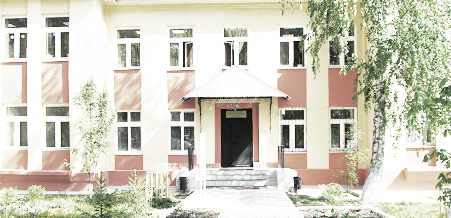 ДУБРАВЫПЕЧАТНОЕ СРЕДСТВО ИНФОРМАЦИИ АДМИНИСТРАЦИИ ГОРОДСКОГО ПОСЕЛЕНИЯ ПЕТРА ДУБРАВА муниципального района Волжский Самарской областиВторник  27 октября  2020 года                                                                                      № 28  (177)                           ОФИЦИАЛЬНОЕ ОПУБЛИКОВАНИЕОМВД Волжского района информирует Сбил ребенка и скрылся с места ДТПВ пятницу вечером 9 октября, на улице Советской в с.Курумоч неустановленный водитель сбил несовершеннолетнего пешехода и скрылся с места ДТП. Пострадавшую доставили в больницу с закрытой черепно-мозговой травмой и рвано-ушибленной раной затылочной области. В настоящее время по факту ДТП возбуждены дела об административных правонарушениях, ведутся оперативно-розыскные мероприятия. Если Вы стали свидетелем происшествия или Вам известны какие-либо детали, просим сообщить Вас в отдел ГИБДД по Волжскому району по телефону 8 (846) 332-20-26 или в Дежурную часть 8 (846) 278-26-03Осень – это смена сезонов, а значит, водителям и пешеходам пришло время менять устоявшиеся привычки.Стоит помнить, что световой день стремительно уменьшается, а приход холодной, дождливой и пасмурной погоды ухудшает видимость. Так что делаем на это соответствующие поправки:Включаем внимание на максимум! Помним о том, что силуэт пешехода в тёмной одежде и в тёмное время суток плохо заметен! Заботимся о себе и своих близких – надеваем световозвращающие элементы.Дворники оставляют разводы? Не откладывайте их замену. Ведь теперь вы всё больше и больше времени будете проводить в сумерках и темноте, нет ничего хуже водяных разводов, размывающих контуры объектов на дороге. Также, проверьте светотехнику!Капли на стёклах и зеркалах мешают обзору, а пониженная температура способствует запотеванию стёкол изнутри. Помним, что в эти условия попадают все.Вода на дороге — это смазка. И чем сильнее дождь, тем лучше эта смазка. Помним, в дождливую погоду особенно скользким становится свежеуложенный асфальт.На некоторых дорогах большегрузные автомобили за лето на асфальте накатали колеи, а где-то провалы образовались сами по себе, и попасть в них с непривычки в проливной дождь — мало приятного. Водяной «клин» между асфальтом и колёсами на скорости вызывает аквапланирование, которое может привести к потере управляемости.Грунтовые дороги и обочины раскисают. Рецепт простой — держим это в голове и остаёмся готовыми перейти в более неспешный режим передвижения.Учитывайте все особенности осенней погоды и будьте внимательны!Безопасность ПРИ ВЫНУЖДЕННОЙ ОСТАНОВКЕВ последнее время на автомобильных дорогах участились дорожно-транспортные происшествия, связанные с наездами на стоящие транспортные средства. Статистика аварийности показывает, что такие столкновения характеризуются тяжкими последствиями для их участников. Подавляющее большинство наездов на стоящий транспорт происходит на автомагистралях и других многополосных дорогах. Как правило, механизм возникновения рассматриваемых дорожных происшествий выглядит следующим образом: водитель ввиду различных причин (ДТП, техническая неисправность, резкое ухудшение самочувствия и т.д.) останавливается на полосе движения или на обочине, при этом сам, как и так и его пассажиры, остается в салоне машины либо в непосредственной близости от нее. Через какое-то время в остановившийся автомобиль врезается другой водитель, который не должным образом контролировал обстановку на дороге, нарушал Правила дорожного движения, или оказался в ситуации, когда столкновения избежать было невозможно. В целях недопущения возникновения аналогичных случаев дорожно-транспортного травматизма Госавтоинспекция рекомендует автомобилистам строго соблюдать правила остановки и стоянки, а при вынужденных остановках придерживаться следующего алгоритма действий: ◦ Заглушить двигатель транспортного средства;◦ включить аварийную сигнализацию;◦ При соблюдении необходимых мер предосторожности покинуть вместе с пассажирами салон транспортного средства;◦ отвести пассажиров на безопасное расстояние от проезжей части и транспортного средства;◦ выставить знак аварийной остановки;◦ выполнить обязанности, предписанные правилам дорожного движения при дорожно-транспортном происшествии или технической неисправности;◦ обратиться за помощью в экстренные или аварийно-спасательные службы.Важно помнить, что в случае вынужденной остановки транспортного средства или ДТП вне населённых пунктов в тёмное время суток либо в условиях ограниченной видимости при нахождении на проезжей части или обочине необходимо быть одетым в куртку, жилет или жилет-накидку с полосами световозвращающего материала. 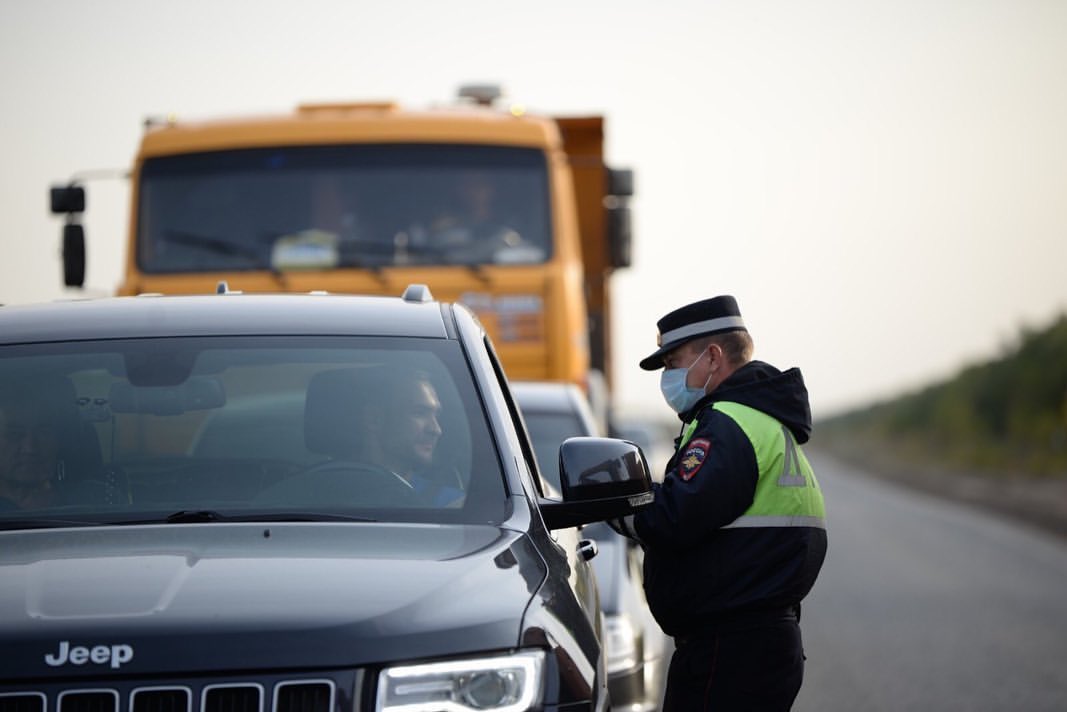 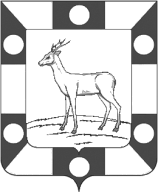 АДМИНИСТРАЦИЯ  ГОРОДСКОГО ПОСЕЛЕНИЯ ПЕТРА ДУБРАВАМУНИЦИПАЛЬНОГО РАЙОНА ВОЛЖСКИЙ САМАРСКОЙ ОБЛАСТИПОСТАНОВЛЕНИЕ от  13.10.2020  №  272                                              Об утверждении Прогноза социально-экономического развития городского поселения Петра Дубрава муниципального района Волжский      Самарской области на 2021 и плановый период 2022-2023 годов  В соответствии с Федеральным  законом от 06.10.2003 № 131-ФЗ «Об общих принципах организации местного самоуправления в Российской Федерации», Уставом городского поселения Петра Дубрава муниципального района Волжский Самарской области, Администрация городского поселения Петра Дубрава муниципального района Волжский Самарской области, ПОСТАНОВЛЯЕТ     1.Утвердить прилагаемый Прогноз социально-экономического развития городского поселения Петра Дубрава муниципального района Волжский Самарской области на 2021 и плановый период 2022-2023 годов.     2.Настоящее Постановление вступает в силу с момента его принятия.     3.Опубликовать настоящее постановление в печатном средстве информации г.п. Петра Дубрава «Голос Дубравы» и на официальном сайте Администрации городского поселения Петра Дубрава в сети «Интернет».    4.Контроль за исполнением настоящего постановления оставляю за собой.Глава городского поселенияПетра Дубрава                                                            В.А.Крашенинников                                                                                                                                                                                         Приложение к постановлению Администрации городского поселения Петра Дубрава муниципального района Волжский Самарской области от 13.10.2020 № 272  Прогноз социально-экономического развития городского поселения Петра Дубравана 2021 и плановый период 2022-2023 годов        Прогноз социально-экономического развития городского поселения Петра Дубрава  разработан на основании Федерального Закона от 06.10.2003  № 131-ФЗ «Об общих принципах организации местного самоуправления в Российской Федерации», Бюджетного Кодекса Российской Федерации, Устава городского поселения Петра Дубрава, Положения «О бюджетном устройстве и бюджетном процессе в городском поселении Петра Дубрава», утвержденного Решением Собрания Представителей городского поселения Петра Дубрава от 16.06.2020 № 192.         Основной целью Прогноза  является создание комплекса условий для полноценной жизни населения: повышения уровня и качества жизни населения путем развития социальной инфраструктуры поселения, создания условий для гармоничного развития подрастающего поколения, создания благоприятных условий для работы и отдыха граждан, для успешной самореализации жителей муниципального образования. Кроме того Прогноз обеспечивает целевое планирование расходов бюджета поселения, практически исключает нерациональные расходы.                                            Задачи Прогноза:- анализ сложившейся ситуации в экономике и социальной сфере поселения;- выявление факторов, оказывающих существенное влияние на социально-экономическое развитие  поселения;- выявление возможных кризисных ситуаций в экономике и социальной сфере поселения;- накопление статистической, аналитической  и иной информации для обоснования выбора и принятия наиболее эффективных управленческих решений по развитию поселения;- обоснование принятия решений по вопросам социально-экономического развития поселения.         Разработчиком Прогноза является Администрация городского поселения Петра Дубрава.          Исполнители Прогноза – Органы местного самоуправления городского поселения Петра Дубрава, организации и учреждения, осуществляющие деятельность на территории поселения в пределах своих полномочий.          Общее руководство и управление реализацией плановых мероприятий, разработку механизмов  привлечения дополнительных финансовых ресурсов для их реализации, привлечение организаций для реализации плановых мероприятий, мониторинг выполнения Прогноза, подготовку доклада о ходе реализации Прогноза представительному органу городского поселения Петра Дубрава осуществляет Администрация поселения.         Контроль за исполнением Прогноза социально-экономического развития поселения осуществляется Главой городского поселения Петра Дубрава.ФИНАНСЫ         Ресурсным обеспечением  реализации  Прогноза является исполнение бюджета поселения, осуществление контроля за его исполнением. Прогноз по доходам бюджета поселения на 2021 -2023 годы рассчитан с учетом основных направлений налоговой и бюджетной политики, изменений налогового и бюджетного законодательства. Прогнозируемая сумма собственных налоговых и неналоговых поступлений состоит из:                                             Налоговых доходов:- налог на имущество физических лиц;- земельный налог;- налог на доходы физических лиц;- сельскохозяйственный налог; - государственная пошлина;           в 2021 году -    13420,0  тыс. рублей,           в 2022 году -    14060,0  тыс. рублей,            в 2023 году -    14880,0  тыс. рублей.                                       Неналоговых доходов:- доходы от аренды земли;- доходы от продажи земли;- аренда имущества;           в 2021 году -  3100,0  тыс. рублей,            в 2022 году-   3100,0 тыс. рублей,            в 2023 году -  3100,0  тыс. рублей.                                  Межбюджетных трансфертов:- дотации на выравнивание бюджетной обеспеченности;- дотации области на сбалансированность бюджета;- субвенции на осуществление первичного воинского учета;- субсидии по показателям социально-экономического развития;       в  2021 году -  16736,2 тыс. рублей,        в  2022 году -  16736,2 тыс. рублей,        в  2023 году - 16736,2 тыс. рублей.           Как и в предыдущий плановый период, основной задачей финансовой политики поселения остается проведение мероприятий, направленных на увеличение доходной части бюджета за счет повышения собираемости налогов на территории поселения. В этих целях, в соответствии с подписанным соглашением, будет активно продолжаться работа по взаимодействию с Федеральным налоговым органом по Волжскому району по обмену информацией, необходимой для ведения налогооблагаемой базы, обеспечение вручения налоговых уведомлений по земельному налогу и налогу на имущество физических лиц гражданам поселения. Продолжится работа по инвентаризации земельных участков, расположенных в границах поселения.        Кроме прочего источниками экономии средств бюджета поселения являются:  - рациональное использование имущества, находящегося в муниципальной собственности; - организация закупок для нужд поселения путем размещения заказов на конкурсной основе;- использование режима экономии тепло-, энергоресурсов в жилищно-коммунальной сфере.          Основными задачами поселения в инвестиционной политике будут:- формирование условий для повышения инвестиционной привлекательности территории поселения;- активизация деловой активности;- участие поселения в Федеральных и региональных целевых программах.       Расходы бюджета поселения будут направлены на развитие социальной сферы,  на решение вопросов местного значения, улучшение комфортности и безопасности условий проживания населения, достижение высокого уровня надежности и устойчивости функционирования жилищно-коммунального комплекса поселения, благоустройство, развитие систем водоснабжения и водоотведения, улучшение качества дорог.СОЦИАЛЬНАЯ ПОЛИТИКА         Развитие социальной сферы – это создание широких возможностей для образования, охраны здоровья, содержательного отдыха, развития народного творчества, развития физической культуры и спорта.        К вопросам местного значения в сфере социальной политики относятся следующие вопросы:- обеспечение малоимущих граждан, проживающих в поселении и нуждающихся в улучшении жилищных условий, жилыми помещениями в соответствии с жилищным законодательством, организация строительства и содержание муниципального жилого фонда;- обеспечение условий для развития на территории поселения физической культуры и спорта;- проведение официальных физкультурно-оздоровительных и спортивных мероприятий;- организация мероприятий по работе с детьми и молодежью; - организация досуга и обеспечение жителей поселения услугами организаций культуры;- создание условий для массового отдыха жителей поселения, организация обустройства мест массового отдыха населения;- организация проведения массовых праздничных мероприятий;- работа с ветеранами Великой Отечественной войны и престарелыми гражданами поселения;- работа с многодетными семьями.          В плане реализации названных вопросов приоритетными направлениями будут являться:выявление граждан, нуждающихся в социальной поддержке;участие в социальных проектах;проведение благотворительных акций;оказание материальной помощи гражданам, оказавшимся в трудной жизненной ситуации;организация и финансирование общественных работ для граждан, испытывающих трудности в поиске работы;организация временной занятости несовершеннолетних граждан в возрасте от 14 до 18 лет.ФИЗИЧЕСКАЯ  КУЛЬТУРА  И  СПОРТ           Основной задачей в области физической культуры и спорта является пропаганда здорового образа жизни, приобщение населения и в первую очередь молодого поколения к занятиям физической культурой, формирование у населения устойчивых навыков   здорового образа жизни, обеспечение равных прав и возможностей жителей поселения, независимо от их доходов и благосостояния, участвовать в спортивных мероприятиях, развивать свои спортивные достижения, обеспечение спортивных объектов в оборудовании и инвентаре.          В целях обеспечения оптимальных условий для развития на территории поселения массовой физической культуры и спорта из местного бюджета запланированы следующие расходы:Приобретение спортивного инвентаря;Организация спортивных секций на территории поселения;Обеспечение участия спортивных команд поселения, в спортивных мероприятиях, проводимых на территории Волжского района и Самарской области, а также на Всероссийских и Международных соревнованиях, согласно вызову;Организация спортивных мероприятий на территории поселения;Награждение спортсменов по итогам спортивных мероприятий;Содержание  спортивных площадок  (парк);МОЛОДЕЖНАЯ  ПОЛИТИКА      Наиболее активной и востребованной для участия в производственных, культурных и социальных процессах частью общества является молодежь. Молодежная политика является неотъемлемой частью социальной политики. Приоритетными направлениями в работе с молодежью в плановом периоде останутся:Военно-патриотическое и гражданско-правовое воспитание;Развитие молодежных и детских общественных объединений поселения ВПК «Русь».Организация временной занятости несовершеннолетних граждан поселения;Профилактическая работа с неблагополучными семьями и подростками содействие  участия  актива (лидеров) общественных молодежных организаций в обучающих семинарах;Обеспечение участия молодежных команд поселения в районных и региональных мероприятиях.              В плане реализации данных направлений запланированы мероприятия: «День призывника», «День защитника Отечества», добровольческая акция «Ветеран рядом», «День знаний», соревнования по действиям при ЧС природного и техногенного характера, экологический акции «Моя территория», «Чистый поселок», «Давайте дышать чистым воздухом», акции по пропаганде ЗОЖ «Нет наркотикам» и т.д. КУЛЬТУРА       Решение вопросов по развитию культуры, самодеятельного и профессионального творчества на территории городского поселения Петра Дубрава  возложено на муниципальное бюджетное учреждение культуры Центр культуры и досуга «Восход». Организация мероприятий на его базе направлена на обеспечение занятости досуга населения, привлечение граждан к занятиям, отвечающим их внутренним интересам, приобщение населения к народному творчеству и культуре.  Для обеспечения доступа к услугам в сфере культуры всех слоев населения на базе МБУК ЦКД «Восход» продолжат свою работу 4  взрослых творческих коллективов, и 16 детских коллективов. Наряду с творческими коллективами начинает  развиваться декоративно — прикладное творчество, благодаря чему будут охвачены самые маленькие жители поселения (группы дошкольников).      Для всех жителей поселения будут проведены ставшие уже традиционными массовые мероприятия: «Проводы Русской Зимы»,  «День Победы», «День защиты детей», «День поселения», «День знаний», «День пожилого человека», «Новогодние представления», «День физкультурника», «День семьи любви и верности», «День молодежи».МУНИЦИПАЛЬНЫЙ ЖИЛИЩНЫЙ ФОНДСодержание муниципального жилищного фонда.                                        БЛАГОУСТРОЙСТВО        В области благоустройства территории поселения основными целями органов местного самоуправления являются поддержание состояния объектов внешнего благоустройства и систем жизнеобеспечения поселения в соответствии с установленными государственными нормами и стандартами.         В соответствии с  муниципальной программы «Благоустройство  территории городского поселения Петра Дубрава на 2021-2023 годы" для решения основных задач по благоустройству населенных пунктов городского поселения Петра Дубрава предусмотрено:Озеленение населенных пунктов поселения  (посадка саженцев, деревьев, вырубка и опиловка аварийных деревьев, покос травы, завоз грунта);Содержание мест захоронения;Содержание мест общего пользования;Благоустройство улиц населенных пунктов на территории городского поселения Петра Дубрава .ДОРОЖНАЯ ДЕЯТЕЛЬНОСТЬДорожная деятельность является одной из важнейших составляющих комплексного благоустройства поселения и показателем эстетического состояния территории поселения.           Во исполнение полномочий по организации дорожной деятельности в отношении автомобильных дорог местного значения в границах населенных пунктов поселения и обеспечения безопасности дорожного движения в соответствии с муниципальной программой городского поселения Петра Дубрава муниципального района Волжский Самарской области на 2021-2023 годы "Модернизация и развитие автомобильных дорог общего пользования местного значения в городском поселении Петра Дубрава муниципального района Волжский Самарской области на 2021-2023 годы" запланировано:ямочный ремонт автомобильных дорог;зимнее содержание автомобильных дорог;летнее содержание автомобильных дорог;установка дорожных знаков и дорожной разметки согласно дислокации дорожных знаков.УЛИЧНОЕ  ОСВЕЩЕНИЕВ плане организации уличного освещения населенных пунктов поселения запланировано:расходы на оплату за уличное освещение;работы по монтажу новых элементов уличного освещения в поселении;замена перегоревших элементов уличного освещения на территории поселения.ВОДОСНАБЖЕНИЕ  И  ВОДООТВЕДЕНИЕ      	В плане исполнения полномочий по обеспечению населения водоснабжением и  водоотведением предусмотрены работы:приобретение глубинных насосов, частотных преобразователей и труб центральной системы водоснабжения.ГО и ЧС, ОБЩЕСТВЕННАЯ БЕЗОПАСНОСТЬ            В области гражданской обороны, предупреждения и ликвидации ЧС, обеспечения пожарной безопасности и безопасности людей на водных объектах планируетсяПроизвести техническое обслуживание двух систем оповещения населения (Сирена-20) об угрозе  или возникновения чрезвычайной ситуации в поселении;Сформировать резерв финансовых и материально - технических средств на случай ликвидации возможных чрезвычайных ситуаций в пределах поселения;Общественная безопасностьСодержание  ДНД;Обнаружение и уничтожение очагов наркосодержащих растений;Пожарная безопасностьСтроительство и ремонт пожарных гидрантов по отдельному                          графику;Изготовление памяток о мерах пожарной безопасности для жителей городского поселения Петра Дубрава.ИНВЕСТИЦИИВ 2021 году: - участие в подпрограмме «Модернизация и развитие автомобильных дорого общего пользования местного значения в Самарской области» государственной программы «Развитие транспортной системы Самарской области (2014-2025 годы)», утвержденной постановлением Правительства Самарской области № 677 от 27.11.2013 года для получения субсидий на ремонт дорог п.г.т. Петра Дубрава ,п. Заярье, п. Дубовый Гай;- участие в государственной программе Самарской области "Переселение граждан из аварийного жилищного фонда, признанного таковым до 1 января 2017 года" до 2025 года;- участие в государственной программе Самарской области «Развитие физической культуры и спорта в Самарской области на 2014-2021 годы»;- участие в муниципальной программе «Формирование комфортной городской среды на 2018-2024 годы» на территории муниципального района Волжский Самарской области.ЗАКЛЮЧЕНИЕ          Прогноз социально-экономического развития городского поселения Петра Дубрава  разработан на основе анализа социально-экономической ситуации за предшествующий период и используется при разработке и утверждении бюджета муниципального образования на очередной финансовый год и на плановый период, а также для подготовки различных планов и муниципальных целевых программ поселения. Исключение негативных моментов прошедшего периода, закрепление и развитие позитивных факторов  в прогнозируемом периоде, четкое исполнение бюджета поселения приведут к повышению устойчивости бюджетно-финансовой сферы городского поселения Петра Дубрава, стабилизации экономики поселения в целом и позволят органам местного самоуправления поселения уверенно решать вопросы местного значения. Приложение № 1 к постановлению администрации городского поселения Петра Дубрава муниципального района Волжский  Самарской области                                                                                                                                        20.10.2020г.№ 274МУНИЦИПАЛЬНАЯ ПРОГРАММА                                                                                                                         «РАЗВИТИЕ ФИЗИЧЕСКОЙ КУЛЬТУРЫ И СПОРТА                                                                                                              В ГОРОДСКОМ ПОСЕЛЕНИИ ПЕТРА ДУБРАВА                                                                                  МУНИЦИПАЛЬНОГО РАЙОНА ВОЛЖСКИЙ САМАРСКОЙ ОБЛАСТИ НА 2021-2023 ГОДЫ»                                                                                                  (далее – Программа)Паспорт Программы                            Характеристика проблемы,                                                                                                                                       на решение которой направлена ПрограммаПоддержание оптимальной физической активности является существенным фактором, определяющим состояние здоровья населения  и помогающим в решении задачи создания условий для роста благосостояния населения Самарской области, национального самосознания и обеспечения долгосрочной социальной стабильности.Распоряжением Правительства Российской Федерации от 07.08.2009 № 1101-р утверждена Стратегия развития физической культуры и спорта в Российской Федерации на период до 2020 года. В соответствии с пунктом 3 данного Распоряжения органам исполнительной власти субъектов  Российской Федерации рекомендовано разработать меры по содействию развитию физической культуры и спорта с учетом положений Стратегии развития физической культуры и спорта в Российской Федерации на период до 2020 года.В соответствии с пунктом 7 протокола совещания у Председателя Правительства Российской Федерации В.В.Путина от 01.10.2009 № ВП-П12-41пр руководителям органов исполнительной власти субъектов Российской Федерации рекомендовано разработать и принять целевые региональные программы развития физической культуры и спорта, включающие мероприятия по строительству спортивных объектов.Физической культура и спорта являются со ставными элементами культуры личности и здорового образа жизни, значительно влияют не только на повышение физической подготовленности, улучшение здоровья, но и на поведение человека в быту, трудовом коллективе, на формирование личности и межличностных отношений.Благодаря совместным усилиям органов исполнительной власти Самарской области, органов местного самоуправления, общественных институтов за последние годы в системе развития физической культуры и спорта произошли положительные изменения.Основным показателем эффективности физкультурно-спортивной работы является охват населения систематическими занятиями физической культурой и спортом.Одним из главных направлений развития физической культуры и спорта является физическое воспитание детей, подростков и молодежи, что способствует решению многих важных проблем, таких как улучшение здоровья населения, увеличение продолжительности жизни и ее качества, профилактика правонарушений, укрепление обороноспособности страны и др.На 1 января 2021 года количество детей, подростков и молодежи, регулярно занимающихся физической культурой и спортом, составило 1 500 человек, или более 40%  от общего числа этой категории населения. В том числе из них:- в дошкольных образовательных учреждениях – 470 человек;- в учреждениях дополнительного образования детей (включая детско-юношеские спортивные школы) – 425 человек.Основополагающая роль в подготовке спортивного резерва для сборных команд области по видам спорта отводится, как и прежде, спортивным школам. В г.п.Петра Дубрава муниципального района Волжский Самарской области действует детско-юношеская спортивна школа, где обучается 425 молодых спортсменов, показывающих высокие результаты в различных видах спорта.К сожалению, качество физического воспитания во многих образовательных учреждениях не соответствует современным требованиям и интересам детей. Необходима ускоренная модернизация физического воспитания детско-юношеского спорта.Следует развивать деятельность спортивных клубов в образовательных учреждениях, что даст возможность внедрить принципиально новый и более эффективный механизм проведения различных спортивных и оздоровительных мероприятий. В системе образования должно осуществляться непрерывное физическое воспитание и спортивнее совершенствование на протяжении всего периода обучения подрастающего поколения.Одним из элементов процесса непрерывного физического воспитания является системное развитие студенческого спорта, которое представляет собой совокупность государственных и общественных форм организации физкультурно-спортивной  деятельности, осуществляемых в целях физического и спортивного совершенствования молодежи, удовлетворения ее интересов и потребностей, подготовки спортивного резерва для спорта высших достижений.В условиях интенсификации производства повышаются требования к уровню физического здоровья и профессионально-прикладной подготовке работника. Именно поэтому большое значение приобретают вопросы организации физкультурно-оздоровительной и спортивной работы в трудовых коллективах.Существенным фактором, обуславливающим недостатки в развитии физической культуры и спорта, является отсутствие личных мотиваций, заинтересованности и потребности в физкультурных занятиях у значительной части населения. Следует разработать и внедрить программы занятий физической культурой и спортом, учитывающие особенности социально-демографических групп населения и характер труда.Общая численность инвалидов, занимающихся физической культурой и спортом в г.п.Петра Дубрава муниципального района Волжский Самарской области, составляет 18 человек, или 1,3% от общей численности.Необходимо признать, что многие проблемы в организации работы по развитию физической культуры и спорта среди инвалидов еще остаются нерешенными. Это неприспособленность материальной базы к особенностям спорта среди инвалидов, недостаточное количество спортивных мероприятий, отсутствие специалистов по адаптивной физической культуре.Успешное развитие физической культуры и спорта в г.п.Петра Дубрава муниципального района Волжский Самарской области в значительной мере зависит от создания системы финансирования и бюджетного планирования в данной отрасли.В настоящее время финансовое обеспечение физической культуры и спорта в г.п.Петра Дубрава муниципального района Волжский Самарской области осуществляется, главным образом, за счет бюджетных средств.Недостаточное финансирование физической культуры и спорта негативным образом сказывается на организации физкультурно-оздоровительной и спортивной работы по месту жительства, в учебных заведениях, трудовых и производственных коллективах.По состоянию на 01.01.2021г. материально техническая база физической культуры и спорта в г.п.Петра Дубрава муниципального района Волжский Самарской области характеризуется следующими показателями:- спортивные сооружения – всего 11.В том числе:- плоскостные площадки, поля – 9;- спортивные залы – 2.Общий уровень обеспеченности населения спортивными сооружениями составляет 50%.Общее состояние спортивных сооружений оценивается как «удовлетворительное».Сдерживающим фактором развития физической культуры и спорта является отсутствие единого подхода к организации управления этой сферой деятельности в муниципальных образованиях в Самарской области.В Администрации г.п.Петра Дубрава муниципального района Волжский Самарской области непосредственные функции по организации физической культуры  и спорта выполняет один штатный специалист.Таким образом, государственная  политика в сфере физической культуры и спорта рассматривается как составной элемент социальной политики, реализуемой всеми органами государственной власти и органами местного самоуправления во взаимодействии с институтами гражданского общества.Необходимо принимать более масштабные, адекватные решаемым проблемам меры, которые позволят к 2023 году обеспечить значительное улучшение здоровья граждан, уменьшить количество асоциальных проявлений, прежде всего среди подростков и молодежи. В связи с этим следует разработать и реализовать системные меры по более эффективному использованию потенциальных возможностей физической культуры и спорта.Решение вышеназванных проблем наиболее эффективно может осуществляться с использованием программно-целевого метода. Программа носит комплексный характер и обеспечивает последовательное осуществление мер по развитию физической культуры и спорта в г.п.Петра Дубрава муниципального района Волжский Самарской области.Основная цель и задачи Программы, сроки и этапы ее реализацииЦелью Программы является создание условий, обеспечивающих возможность для жителей г.п.Петра Дубрава муниципального района Волжский Самарской области вести здоровый образ жизни. Систематически заниматься физической культурой и спортом, получать доступ к развитой спортивной инфраструктуры.Достижение цели Программы обеспечивается за счет решения следующих задач:- модернизация системы физического воспитания различных категорий и групп населения, пропаганда физической культуры и спорта;- совершенствование системы подготовки спортсменов высокого класса и спортивного резерва;- развитие инфраструктуры сферы физической культуры и спорта;- развитие организационно-управленческого, кадрового, научно - методического обеспечения физкультурно - спортивной деятельности;- развитие и удовлетворение потребностей населения в занятиях физической культурой и спортом;- массовое приобщение различных слоев населения к регулярным занятиям физической культурой и спортом;- широкая пропаганда роли занятий физической культурой и спортом;- участие в государственных программах для подготовки физкультурных кадров для физического воспитания различных категорий населения;- разработка и внедрение механизмов, позволяющих лицам с ослабленным здоровьем, лицам с ограниченными возможностями здоровья, инвалидам регулярно заниматься физической культурой и спортом;- разработка и внедрение эффективной системы организации и проведении физкультурно-оздоровительных, спортивных мероприятий и соревнований;Программа не предполагает поэтапного выполнения мероприятий.Перечень программных мероприятийПеречень программных мероприятий, распределение расходных обязательств установлен Приложением №1 к Программе.В перечень программных мероприятий входят:- мероприятия, по оформлению правоустанавливающих документов, выполнению проектно-изыскательных работ, строительству, реконструкции, капитальному и текущему ремонту объектов физической культуры и спорта городского поселения Петра Дубрава муниципального района Волжский Самарской области.- модернизация системы физического воспитания различных категорий и групп населения, пропаганда физической культуры и спорта;- развитие инфраструктуры сферы физической культуры и спорта;- физкультурно-спортивная работа с населением;- развитие физкультурно-спортивной работы с детьми и молодежью4. Обоснование ресурсного обеспечения ПрограммыПрограммой предусматривается финансирование расходных обязательств городского поселения Петра Дубрава муниципального района Самарской области, инвесторов. Указанные в Программе объёмы финансирования отдельных мероприятий являются предполагаемыми. Объёмы ассигнований подлежат уточнению, исходя из возможностей бюджета городского поселения Петра Дубрава муниципального района Волжский Самарской области на соответствующий финансовый год.Объем финансирования мероприятий Программы за счет средств местного бюджета составляет 100 000 рублей.5. Механизм реализации ПрограммыФункции муниципального заказчика Программы выполняет Администрация городского поселения Петра Дубрава муниципального района Волжский Самарской области.Администрация городского поселения Петра Дубрава муниципального района Волжский Самарской области вправе привлекать для выполнения работ специализированные организации в порядке, установленном законодательством.Общее руководство за реализацией мероприятий Программы осуществляет Глава городского поселения Петра Дубрава муниципального района Волжский Самарской области.Контроль за целевым использованием выделенных бюджетных средств осуществляет Глава городского поселения Петра Дубрава муниципального района Волжский Самарской области.Важными элементами механизма реализации программы являются планирование, мониторинг, уточнение и корректировка целевых показателей Программы. В связи с  этим ход реализации Программы ежегодно оценивается на основе результативности мероприятий Программы и достижения целевых индикаторов.6. Оценка социально-экономической эффективности                                                                         реализацииПрограммыОтсроченный эффект от реализации Программы носит социальный характер и стоит в изменении отношения граждан к своему здоровью, физической культуре и спорту. Реализация Программы будет способствовать увеличению доли жителей Самарской области, систематически занимающихся физической культурой и спортом, формированию спортивного резерва и подготовке спортсменов высокого уровня.Основной экономический эффект от реализации Программы выразится в сокращении расходов государства на оказание медицинской помощи и выплат у  пособий по временной нетрудоспособности вследствие снижения среднего числа дней временной нетрудоспособности по всем причинам, а также в предотвращении экономического ущерба из-за недопроизводства валового внутреннего продукта, связанного с заболеваемостью, инвалидностью и смертностью населения.Ожидаемые результаты реализации Программы:- рост удельного веса населения г.п.Петра Дубрава муниципального района Волжский Самарской области, систематически занимающегося физической культурой и спортом;- увеличение доли учащихся и студентов, систематически занимающихся физической культурой и спортом, в общей численности учащихся и студентов;-  увеличение доли лиц с ограниченными возможностями здоровья и инвалидов, систематически занимающихся я физической культурой и спортом, в общей численности лиц с ограниченными возможностями здоровья и инвалидов;- увеличение единовременной пропускной способности спортивных сооружений;- увеличение доли учащихся, занимающихся в спортивных школах, в общей численности учащихся;- увеличение количества подготовленных спортсменов Самарской области – членов сборных команд Российской Федерации.Приложение №1 к ПрограммеМероприятия муниципальной программы«Развитие физической культуры и спорта в городском поселении Петра Дубрава»на 2021- 2023годыИнформационное сообщение о приеме заявленийна оказание мер государственной поддержкиМинистерство строительства Самарской области в соответствии с постановлением Правительства Самарской области от 13.12.2019 № 927 и приказом министерства строительства Самарской области от 30.09.2020 № 164-п информирует о начале приема заявлений от граждан – участников долевого строительства на оказание мер государственной поддержки  следующих проблемных объектов:Самарская область, Волжский район, п. Петра Дубрава, ул. Южная, д. 8а, застройщик  ООО «Зевс», ООО «Монтек».Приказом министерствастроительства Самарской области№ 164-П от 30.09.2020 завершение строительства дома № 8а признано нецелесообразным.Самарская область, Волжский район, п. Петра Дубрава, ул. Южная, д. 2, застройщик  ООО «Зевс», ООО «Монтек»Приказом министерства строительства Самарской области от 26.06.2020 № 121-п «О признании нецелесообразным завершения строительства»завершение строительства дома № 2 признано нецелесообразным.Заявления принимаются по адресу: г. Самара, ул. Самарская, д. 146А (каб. 105).Время приема заявлений понедельник — пятница с 9.00 до 17.00.Телефон для справок: 8(846) 332-16-21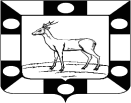 АДМИНИСТРАЦИЯ ГОРОДСКОГО ПОСЕЛЕНИЯ ПЕТРА ДУБРАВА МУНИЦИПАЛЬНОГО РАЙОНА ВОЛЖСКИЙ САМАРСКОЙ ОБЛАСТИПОСТАНОВЛЕНИЕ от  20.10.2020  №  274 Об утверждении муниципальной программы «Развитие физической культуры и спорта в городском поселении Петра Дубрава муниципального района Волжский Самарской области на 2021-2023 годы»       В соответствии с п. 1 ч. 3 ст. 179 Бюджетного кодекса Российской Федерации, в целях повышения эффективности реализации  муниципальных программ, Администрация городского поселения Петра Дубрава муниципального района Волжский Самарской области ПОСТАНОВЛЯЕТ:      1.Утвердить муниципальную программу «Развитие физической культуры и спорта в городском поселении Петра Дубрава муниципального района Волжский Самарской области на 2021-2023 годы», согласно Приложению   № 1 к настоящему Постановлению.      2.Администрации городского поселения Петра Дубрава муниципального района Волжский Самарской области предусмотреть в бюджете городского поселения Петра Дубрава денежные средства на реализации муниципальной программы.     3.Опубликовать настоящее постановление в печатном средстве информации г.п. Петра Дубрава «Голос Дубравы» и на официальном сайте Администрации городского поселения Петра Дубрава в сети Интернет.    4.Контроль за исполнением настоящего постановления оставляю за собой.Глава городского поселения Петра Дубрава                                                                 В.А.Крашенинников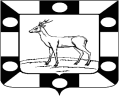 АДМИНИСТРАЦИЯ ГОРОДСКОГО ПОСЕЛЕНИЯ ПЕТРА ДУБРАВА МУНИЦИПАЛЬНОГО РАЙОНА ВОЛЖСКИЙ САМАРСКОЙ ОБЛАСТИПОСТАНОВЛЕНИЕот  22.10.2020 № 275О внесении изменений в Постановление Администрации городского поселения Петра Дубрава муниципального района Волжский Самарской области от 26.02.2020  № 66 «Об утверждении перечня имущества городского поселения Петра Дубрава муниципального района Волжский Самарской области, свободного от прав третьих лиц (за исключением имущественных прав субъектов малого и среднего предпринимательства), используемого в целях предоставления его во владение и (или) пользование на долгосрочной основе (в том числе по льготным ставкам арендной платы) субъектам малого и среднего предпринимательства и организациям, образующим инфраструктуру поддержки субъектов малого и среднего предпринимательства»	В целях реализации мер по имущественной поддержке субъектов малого и среднего предпринимательства на территории муниципального района Волжский Самарской области, в соответствии с пунктом 4 статьи 18 Федерального закона от 24.07.2007 № 209-ФЗ «О развитии малого и среднего предпринимательства в Российской Федерации», Администрация городского поселения Петра Дубрава муниципального района Волжский Самарской области ПОСТАНОВЛЯЕТ:Внести в Постановление Администрации городского поселения Петра Дубрава муниципального района Волжский Самарской области от 26.02.2020 №  «Об утверждении перечня имущества городского поселения Петра Дубрава муниципального района Волжский Самарской области, свободного от прав третьих лиц (за исключением имущественных прав субъектов малого и среднего предпринимательства), используемого в целях предоставления его во владение и (или) пользование на долгосрочной основе (в том числе по льготным ставкам арендной платы) субъектам малого и среднего предпринимательства и организациям, образующим инфраструктуру поддержки субъектов малого и среднего предпринимательства»  (далее – Постановление от  26.02.2020 №  66) следующие изменения:Изложить Приложение к Постановлению от 26.02.2020 № 66 в новой редакции, согласно Приложению к настоящему Постановлению.В остальной части Постановление от 26.02.2020 № 66 оставить без изменений.Разместить обновленный Перечень на официальном сайте Администрации городского поселения Петра Дубрава муниципального района Волжский Самарской области в информационно-телекоммуникационной сети Интернет.Официально опубликовать настоящее Постановление в печатном средстве информации г.п. Петра Дубрава «Голос Дубравы».5.	Настоящее Постановление вступает в силу со дня его официального опубликования.Глава городского поселенияПетра Дубрава                                                                        В.А.Крашенинников                                                                     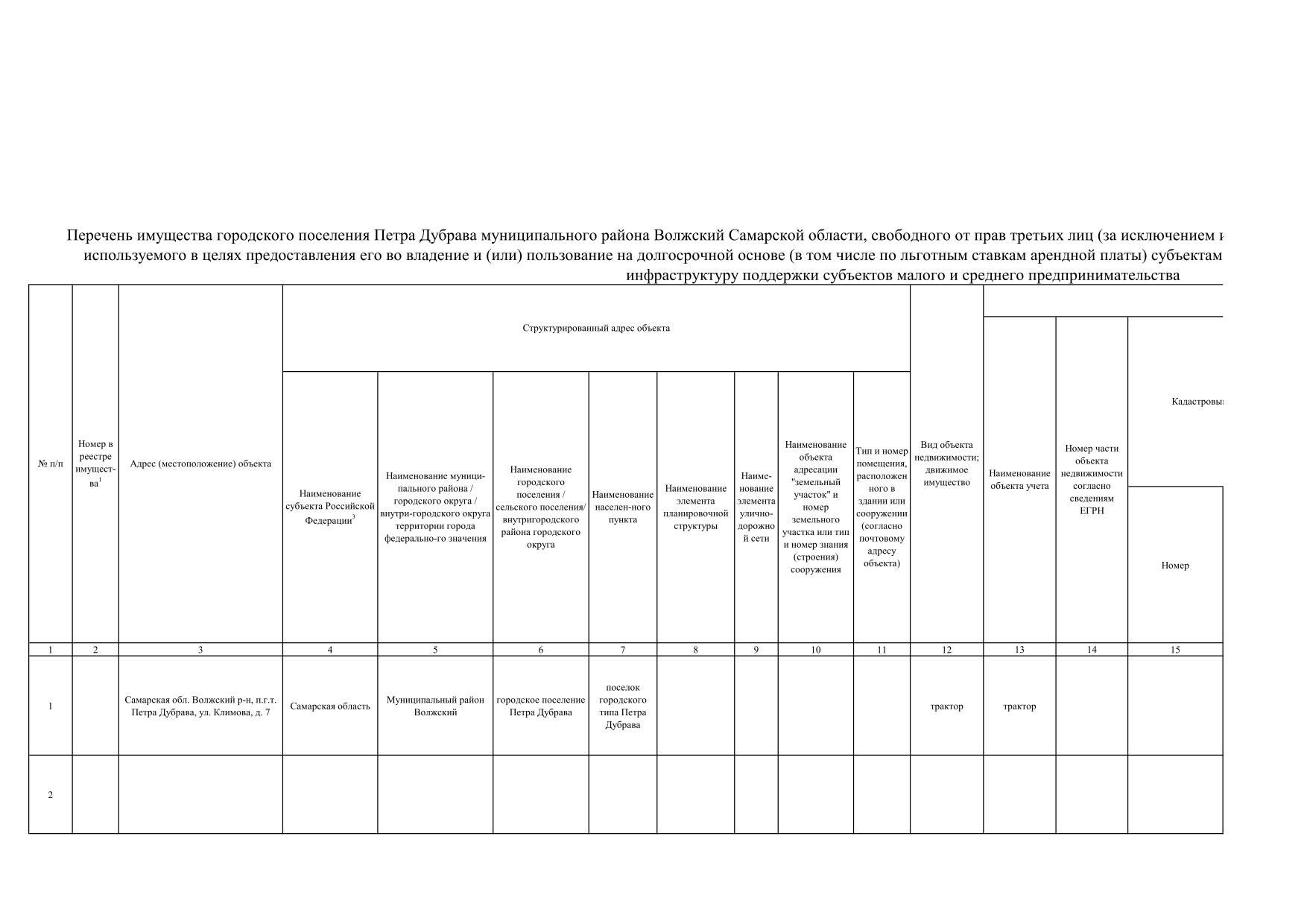 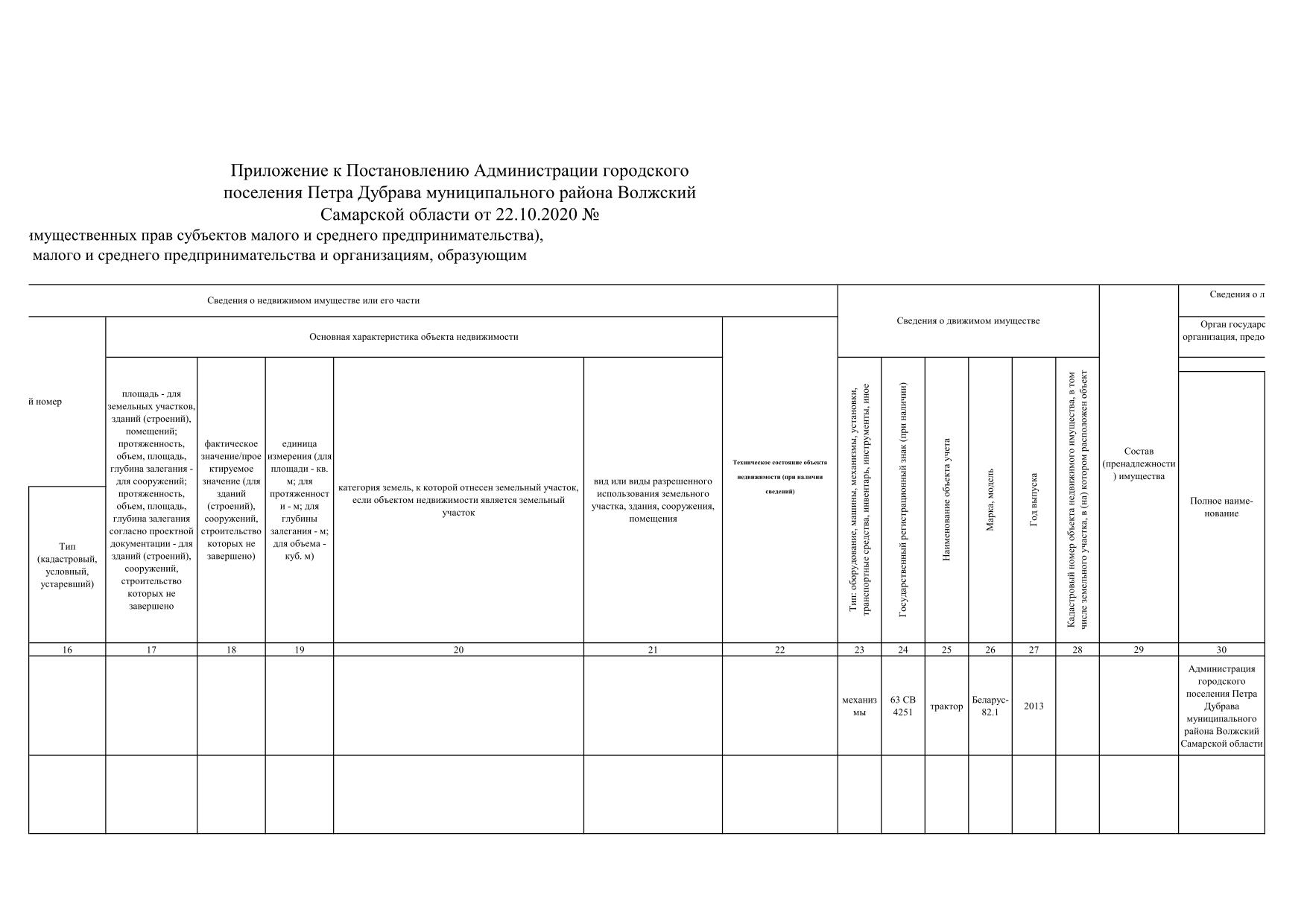 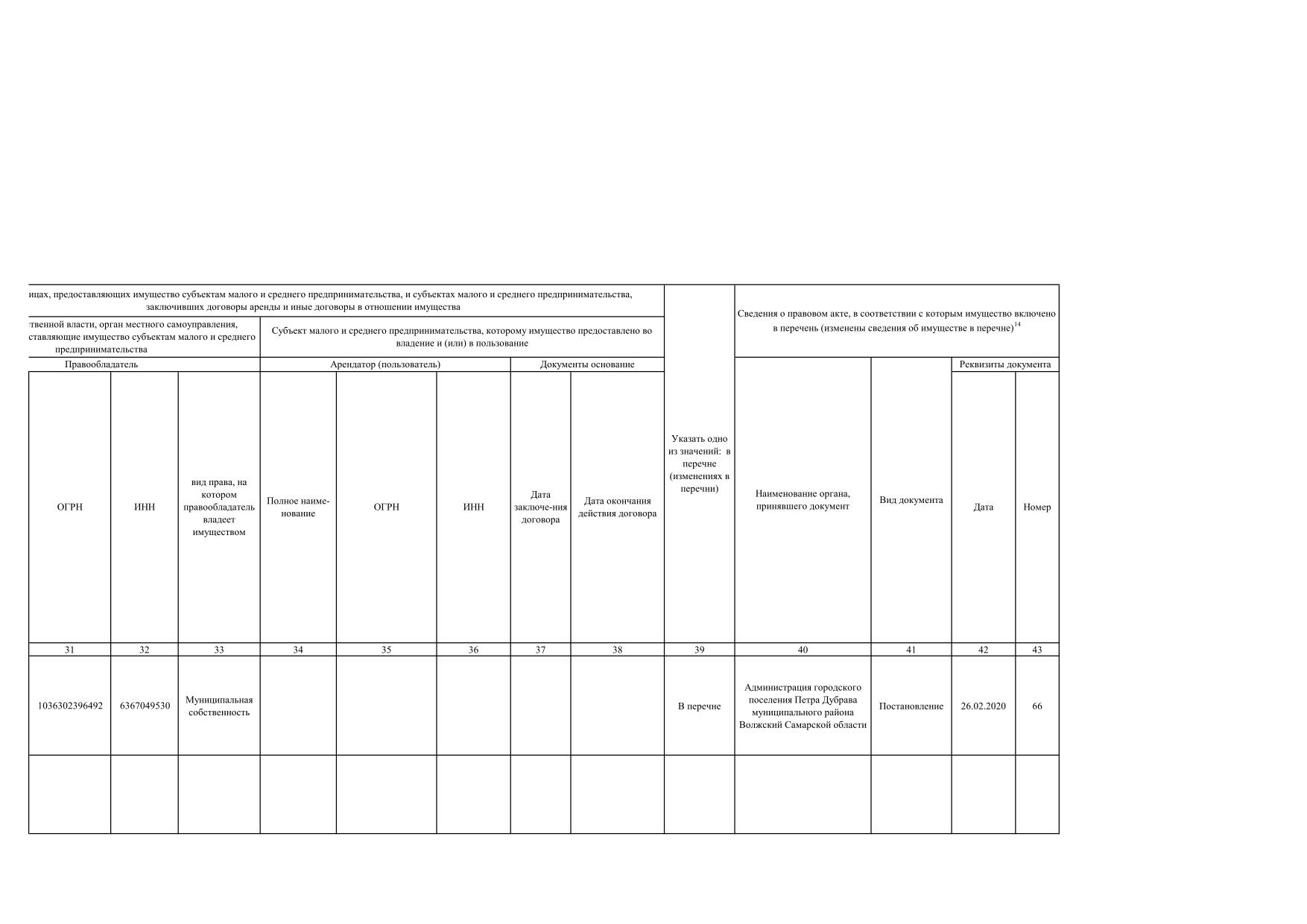 Информация о государственной программе Самарской области «Поддержка инициатив населения муниципальных образований в Самарской области» на 2017-2025 годыПРОТОКОЛсобрания граждангородского поселения  Петра Дубрава муниципального района Волжский Самарской области по инициированию общественного проекта «Воспроизводство зеленых насаждений в поселковом парке п.г.т.Петра Дубрава муниципального района Волжский Самарской области»название населенных пунктов, участвующих в собрании:п.г.т. Петра ДубраваДата проведения собрания: "20" октября  2020 г.Место проведения собрания: Самарская область, Волжский район, п.г.т. Петра Дубрава, ул.Коммунаров, 4 (здание Дома Культуры, зрительный зал)Открытие собрания: 16 часов 30 минут.Собрание закрыто:   18 часов 10 минут.Инициатор собрания – Кашина Инга Владимировна – учитель по русскому языку и литературы ГБОУ СОШ п.г.т.Петра Дубрава, активный житель п.г.т. Петра Дубрава.Жители, имеющие право участвовать в собрании – 2 298 человек Зарегистрированные участники собрания - 75 человекПредседатель собрания: Кашина Инга ВладимировнаСекретарь собрания:  Боярова Валентина ВасильевнаСостав Президиума собрания:1.  Кашина Инга Владимировна;2.  Боярова Валентина Васильевна;3. Крашенинников Владимир Александрович - Глава городского поселения Петра Дубрава;Приглашенные:Чернышов Геннадий Васильевич - заместитель Главы городского поселения Петра Дубрава;Арефьева Светлана Александровна - ведущий специалист Администрации городского поселения  Петра Дубрава.Повестка дня:1. Информация о государственной программе Самарской области «Поддержка инициатив населения муниципальных образований в Самарской области» на 2017-2025 годы, об условиях участия в ней и проекте, возможном к реализации на территории городского поселения Петра Дубрава.2. О проекте  «Воспроизводство зеленых насаждений в поселковом парке п.г.т.Петра Дубрава».3.О составе инициативной группы по реализации общественного проекта.4.О пожертвованиях со стороны населения на софинансирования общественного проекта.5. Об общественном контроле за реализации общественного проекта.По первому вопросу  повестки дня:Выступила Кашина Инга Владимировна с информацией о государственной программе Самарской области «Поддержка инициатив населения муниципальных образований в Самарской области» на 2017-2025 годы и условиях участия в ней.Решили: - Принять к сведению информацию об условиях участия в программе поддержки инициатив граждан, считать целесообразным участие в ней муниципального образования.Результаты голосования:"за" – 75 голосов;"против" - 0 голосов;"воздержались" - 0 голосов.По второму повестки дня:Выступила Боярова Валентина Васильевна: «Считаю наиболее острой проблемой – ликвидация аварийных деревьев и посадка новых в поселковом парке п.г.т.Петра Дубрава. Предлагаю принять участие в Государственной программе по направлению: «Организация мероприятий по охране, защите, воспроизводству городских лесов, расположенных в границах населенных пунктов поселения» и разработать общественный проект: «Воспроизводство зеленых  насаждений в поселковом парке п.г.т.Петра Дубрава».Решили:- Принять участие в государственной программе по направлению: «Организация мероприятий по охране, защите, воспроизводству городских лесов, расположенных в границах населенных пунктов поселения» с общественным проектом: «Воспроизводство зеленых насаждений в поселковом парке п.г.т.Петра Дубрава».Результаты голосования:"за" – 75 голосов;"против" - 0 голосов;"воздержались" - 0 голосов.По третьему вопросу повестки дня выступила – Кузина Любовь Михайловна, которая сообщила о необходимости создания инициативной группы для организации работы в рамках государственной программы Самарской области «Поддержка инициатив населения муниципальных образований в Самарской области» на 2017-2025 годы.Присутствующие инициативу поддержали, замечаний, предложений не последовало.Предложен следующий состав инициативной группы:-Кашина Инга Владимировна - руководитель инициативной группы-Боярова Валентина Васильевна-Баранов Владимир Гаврилович-Кузина Любовь Михайловна-Сачивко Виктория ПетровнаРезультаты голосования:"за" – 75 голосов;"против" - 0 голосов;"воздержались" - 0голосов.По четвертому вопросу повестки дня выступил – Крашенинников Владимир Александрович:  общая стоимость реализации  общественного  проекта  составит  - 1 539 200 руб. -100%        Бюджет городского поселения Петра Дубрава –  153150руб.-9,95 %        Вклад населения (физических и юридических лиц) –385570 руб.-25,05 %Нефинансовой вклад со стороны населения может быть следующим: вырубка кустарника, уборка травы, погрузка и вывоз мусора частным грузовым транспортом, участие в посадке новых деревьев.Присутствующие инициативу поддержали, замечаний, предложений не последовало.Решили: Вклад граждан поселения Петра Дубрава  совместно с вкладом индивидуальных предпринимателей и юридических лиц составит всего: 385 570 рублей. Предусмотреть нефинансовый вклад жителей в виде работ по уборке территории, на которой будут посажены новые деревья.Результаты голосования:"за"- 75 голосов;"против" - 0 голосов;"воздержались" - 0 голосов.По пятому вопросу повестки дня выступили: Кашина Инга Владимировна, Чернышов Геннадий Васильевич, Сокур Владимир Михайлович, Сачивко Виктория Петровна.Предложено: Организовать общественный контроль за реализацией проекта следующим образом: проводить приемку каждого этапа реализации проекта с участием представителей инициативной группы, информацию о ходе работ систематически размещать в газете «Голос Дубравы» и на сайте администрации поселения, Главе поселения отчитаться о реализации проекта на ежегодном сходе жителей поселения. Посаженые вновь деревья предложено передатьдля содержания в БУ «Петра-Дубравское»,  которое будет  проводить текущий уход за деревьями, а также уборку территории с привлечением жителей во время месячников по благоустройству (осень, весна).Решили: проводить приемку каждого этапа реализации проекта исключительно с участием представителей инициативной группы, информацию о ходе работ  систематически размещать в газете «Голос Дубравы» и на сайте администрации поселения, Главе поселения отчитаться о реализации проекта на ежегодном сходе жителей поселения. Рекомендовать Главе поселения территорию со вновь посаженными деревьями передать для содержания в БУ «Петра Дубравское»,  которое будет  проводить уход за деревьями, а также уборку территории с привлечением жителей во время месячников по благоустройству (осень, весна).Результаты голосования:"за" – 75 голосов;"против" - 0 голосов;"воздержались" – 0 голосов.Председатель собрания __________________ И.В.КашинаСекретарь собрания       __________________ В.В.Боярова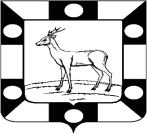 Собрание Представителей  городского поселения Петра Дубравамуниципального района Волжский Самарской областиЧетвертого созыва	РЕШЕНИЕ                                                                                             27.10.2020г.                                                                                              №13О внесении изменений в Решение Собрания представителейгородского поселения Петра Дубрава муниципального района ВолжскийСамарской области «Об утверждении  бюджета городского поселенияПетра Дубрава муниципального района Волжский Самарской области на 2020год и плановый период 2021 и 2022 годов»от 25.12.2019г. №168.	В соответствии с Федеральным Законом « Об общих принципах организации местного самоуправления в Российской Федерации» №131 от 06.10.2003г., Бюджетным Кодексом Российской Федерации, Уставом городского поселения Петра Дубрава муниципального района Волжский Самарской области. На основании вышеизложенного Собрание представителей городского поселения Петра Дубрава РЕШИЛО:             Статья 1:      Внести в Решение Собрания представителей городского поселения Петра Дубрава муниципального района Волжский Самарской области от 25 декабря 2019 г. №168 «Об утверждении бюджета городского поселения Петра Дубрава муниципального района Волжский Самарской области на 2020 год и на плановый период 2021 и 2022 годов» следующее изменения: -общий объем доходов 42882,608 тыс.рублей  оставить без изменения ;-общий объем расходов в сумме 51337,03207тыс.рублей оставить без изменения ; за счет остатка средств на счетах бюджета -дефицит  8454,42407 тыс.рублей без изменения.1)  Приложения  3  изложить в новой редакции согласно приложениям 3 к настоящему Решению.Статья 2.1.Настоящее Решение вступает в силу со дня его принятия.2.Опубликовать настоящее Решение в печатном средстве информации городского поселения Петра Дубрава- газете «Голос Дубравы» Глава городского поселения Петра Дубравамуниципального района ВолжскийСамарской области                                                        В.А.КрашенинниковПредседатель Собрания представителейгородского поселения Петра Дубравамуниципального района ВолжскийСамарской области                                                                       Л.Н.Ларюшина                                            «27» октября   2020 г.     №13                Приложение № 3 к Решению Собрания    представителей городского поселения Петра Дубрава муниципального района Волжский Самарской области                                       от «  27 » октября  2020 г. №13Распределение бюджетных ассигнований по разделам, подразделам, целевым статьям и видам расходов местного бюджета классификации расходов бюджетов бюджетной классификации Российской Федерациив ведомственной структуре расходов местного бюджета на 2020 год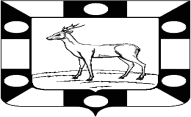                                                                                                                                    СОБРАНИЕ ПРЕДСТАВИТЕЛЕЙ ГОРОДСКОГО ПОСЕЛЕНИЯ ПЕТРА ДУБРАВА ВОЛЖСКОГО РАЙОНА САМАРСКОЙ ОБЛАСТИЧЕТВЕРТОГО СОЗЫВАРЕШЕНИЕ27.10 .2020г.                                                                                                  № 14«Об утверждении отчета об исполнении бюджета   городского поселения Петра Дубрава муниципального района Волжский Самарской области за  третий квартал 2020года».В соответствии с Федеральным Законом «Об общих принципах организации местного самоуправления в Российской Федерации» № 131 от 06.10.2003 г., Бюджетным Кодексом Российской Федерации,  Уставом городского поселения Петра Дубрава муниципального района Волжский Самарской области Собрание Представителей РЕШИЛО:    1.Отчет об исполнении бюджета городского поселения Петра Дубрава муниципального района Волжский Самарской области за третий  квартал 2020 года принять к сведению (приложение 1).    2. Опубликовать настоящее Решение в печатном средстве информации городского поселения Петра Дубрава «Голос Дубравы».    3. Настоящее решение вступает в силу со дня официального опубликования.Глава городского поселения                                           В.А. КрашенинниковПредседатель Собрания Представителей                              Л.Н. Ларюшина     ОТЧЕТ ОБ ИСПОЛНЕНИИ БЮДЖЕТА    Приложение к решению СП г.п. Петра Дубрава от 27.10.2020 №141. Доходы бюджетаФорма 0503117 с. 22. Расходы бюджетаФорма 0503117 с. 33. Источники финансирования дефицита бюджета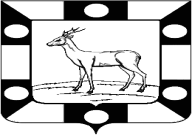 Собрание Представителей городского поселения Петра Дубравамуниципального района Волжский Самарской областиЧетвертого созываРЕШЕНИЕ  от  27.10 .2020г.   № 15 «Об установлении и введении в действие на территории городского поселения Петра Дубрава земельного налога»В соответствии с Федеральным законом № 131-ФЗ от 06.10.2003 года           «Об общих принципах организации местного самоуправления в Российской Федерации», Налоговым кодексом Российской Федерации, Уставом городского поселения Петра Дубрава Собрание представителей городского поселения Петра ДубраваРЕШИЛО:1. Ввести на территории городского поселения Петра Дубрава муниципального района Волжский Самарской области с 01.01.2021 года земельный налог (далее налог). 2. Установить            1. Налогоплательщиками налога (далее - налогоплательщики) признаются организации и физические лица, обладающие земельными участками на праве собственности, праве постоянного (бессрочного) пользования или праве пожизненного наследуемого владения в пределах границ городского поселения Петра Дубрава.Не признаются налогоплательщиками организации и физические лица в отношении земельных участков, находящихся у них на праве безвозмездного срочного пользования или переданных им по договору аренды. Объектом налогообложения признаются земельные участки, расположенные в пределах границ городского поселения Петра Дубрава.4.  Не признаются объектом налогообложения:1) земельные участки, изъятые из оборота в соответствии с законодательством Российской Федерации;2) земельные участки, ограниченные в обороте в соответствии с законодательством Российской Федерации, которые заняты особо ценными объектами культурного наследия народов Российской Федерации, объектами, включенными в Список всемирного наследия, историко-культурными заповедниками, объектами археологического наследия;4) земельные участки из состава земель лесного фонда;5) земельные участки, ограниченные в обороте в соответствии с законодательством Российской Федерации, занятые находящимися в государственной собственности водными объектами в составе водного фонда.5. Налоговая база определяется как кадастровая стоимость земельных участков, признаваемых объектом налогообложения в соответствии с пунктом 3 настоящего Решения.6. Кадастровая стоимость земельного участка определяется в соответствии с земельным законодательством Российской Федерации.7. Налоговая база определяется в отношении каждого земельного участка как его кадастровая стоимость по состоянию на 1 января года, являющегося налоговым периодом.8. В отношении земельного участка, образованного в течение налогового периода, налоговая база в данном налоговом периоде определяется как его кадастровая стоимость на дату постановки такого земельного участка на кадастровый учет.9. Налогоплательщики – юридические лица и физические лица, являющиеся индивидуальными предпринимателями, определяют налоговую базу самостоятельно в отношении земельных участков, используемых (предназначенных для использования) ими в предпринимательской деятельности, на основании сведений государственного кадастра недвижимости о каждом земельном участке, принадлежащем им на праве собственности, праве постоянного (бессрочного) пользования или праве пожизненного наследуемого владения.10. Налоговая база для каждого налогоплательщика, являющегося физическим лицом, определяется налоговыми органами на основании сведений, которые представляются в налоговые органы органами, осуществляющими кадастровый учет, ведение государственного кадастра недвижимости и государственную регистрацию прав на недвижимое имущество и сделок с ним.11. Налоговая база уменьшается на не облагаемую налогом сумму в размере        10 000 рублей на одного налогоплательщика на территории городского поселения Петра Дубрава в отношении земельного участка, находящегося в собственности, постоянном (бессрочном) пользовании или пожизненном наследуемом владении следующих категорий налогоплательщиков:1) Героев Советского Союза, Героев Российской Федерации, полных кавалеров ордена Славы;2) инвалидов, имеющих I группу инвалидности, а также лиц, имеющих II группу инвалидности, установленную до 1 января 2004 года;3) инвалидов с детства;4) ветеранов и инвалидов Великой Отечественной войны, а также ветеранов и инвалидов боевых действий;5) физических лиц, имеющих право на получение социальной поддержки в соответствии с Законом Российской Федерации "О социальной защите граждан, подвергшихся воздействию радиации вследствие катастрофы на Чернобыльской АЭС" (в редакции Закона Российской Федерации от 18 июня 1992 года N 3061-1), в соответствии с Федеральным законом от 26 ноября 1998 года N 175-ФЗ "О социальной защите граждан Российской Федерации, подвергшихся воздействию радиации вследствие аварии в 1957 году на производственном объединении "Маяк" и сбросов радиоактивных отходов в реку Теча" и в соответствии с Федеральным законом от 10 января 2002 года N 2-ФЗ "О социальных гарантиях гражданам, подвергшимся радиационному воздействию вследствие ядерных испытаний на Семипалатинском полигоне";6) физических лиц, принимавших в составе подразделений особого риска непосредственное участие в испытаниях ядерного и термоядерного оружия, ликвидации аварий ядерных установок на средствах вооружения и военных объектах;7) физических лиц, получивших или перенесших лучевую болезнь или ставших инвалидами в результате испытаний, учений и иных работ, связанных с любыми видами ядерных установок, включая ядерное оружие и космическую технику.         11.1.  Налоговая льгота в виде уменьшения налоговой базы земельного налога на величину кадастровой стоимости 600 квадратных метров площади земельного участка, находящегося в собственности, постоянном (бессрочном) пользовании или пожизненном владении налогоплательщиков, применяется в отношении следующей категории налогоплательщиков:      - пенсионеров, получающих пенсии, назначенные в порядке, установленном пенсионном законодательством, а также лиц, достигших возраста 60 и 55 лет (соответственно мужчин и женщин), которым в соответствии с законодательством Российской Федерации выплачивается ежемесячное пожизненное содержание;       - физических лиц, соответствующих условиям, необходимым для назначения пенсии в соответствии с законодательством Российской Федерации, действовавшим на 31.12.2018 года.        При наличии в собственности гражданина более одного земельного участка (независимо от вида разрешенного использования) в пределах муниципального образования, суммарная площадь которых составляет не более 600 квадратных метров, льгота предоставляется в отношении всех таких участков, неиспользуемых в предпринимательской деятельности.       12. Уменьшение налоговой базы на не облагаемую налогом сумму, установленную пунктом 11, 11.1  производится на основании документов, подтверждающих право на уменьшение налоговой базы, представляемых налогоплательщиком в налоговый орган по месту нахождения земельного участка.Срок представления документов, подтверждающих право на уменьшение налоговой базы, не  позднее 1 февраля года, следующего за истекшим налоговым периодом.13. Налоговая база в отношении земельных участков, находящихся в общей долевой собственности, определяется для каждого из налогоплательщиков, являющихся собственниками данного земельного участка, пропорционально его доле в общей долевой собственности.14. Налоговая база в отношении земельных участков, находящихся в общей совместной собственности, определяется для каждого из налогоплательщиков, являющихся собственниками данного земельного участка, в равных долях.15. Налоговым периодом признается календарный год. Отчетными периодами для налогоплательщиков - организаций и физических лиц, являющихся индивидуальными предпринимателями, признаются первый квартал, второй квартал и третий квартал календарного года.16. Установить налоговые ставки в следующих размерах:1) 0,3 процента в отношении земельных участков:отнесенных к землям сельскохозяйственного назначения или к землям в составе зон сельскохозяйственного использования в населенных пунктах и используемых для сельскохозяйственного производства;- занятых жилищным фондом и объектами инженерной инфраструктуры жилищно-коммунального комплекса (за исключением доли в праве на земельный участок, приходящейся на объект, не относящийся к жилищному фонду и к объектам инженерной инфраструктуры жилищно-коммунального комплекса) или приобретенных (предоставленных) для жилищного строительства;- не используемых в предпринимательской деятельности, приобретенных (предоставленных) для ведения личного подсобного хозяйства, садоводства или огородничества, а также земельных участков общего назначения, предусмотренных Федеральным законом от 29 июля 2017 года №217-ФЗ «О ведении гражданами садоводства и огородничества для собственных нужд и о внесении изменений в отдельные законодательные акты Российской Федерации»; - ограниченных в обороте в соответствии с законодательством Российской Федерации, предоставленных для обеспечения обороны, безопасности и таможенных нужд;2) 1,5 процента в отношении прочих земельных участков.17. Освобождаются от налогообложения: -  организации и учреждения уголовно-исполнительной системы Министерства юстиции Российской Федерации - в отношении земельных участков, предоставленных для непосредственного выполнения возложенных на эти организации и учреждения функций; -  организации - в отношении земельных участков, занятых государственными автомобильными дорогами общего пользования; -  религиозные организации - в отношении принадлежащих им земельных участков, на которых расположены здания, строения и сооружения религиозного и благотворительного назначения; - общероссийские общественные организации инвалидов (в том числе созданные как союзы общественных организаций инвалидов), среди членов которых инвалиды и их законные представители составляют не менее 80 процентов, - в отношении земельных участков, используемых ими для осуществления уставной деятельности;- организации, уставный капитал которых полностью состоит из вкладов указанных общероссийских общественных организаций инвалидов, если среднесписочная численность инвалидов среди их работников составляет не менее 50 процентов, а их доля в фонде оплаты труда - не менее 25 процентов, - в отношении земельных участков, используемых ими для производства и (или) реализации товаров (за исключением подакцизных товаров, минерального сырья и иных полезных ископаемых, а также иных товаров по перечню, утверждаемому Правительством Российской Федерации по согласованию с общероссийскими общественными организациями инвалидов), работ и услуг (за исключением брокерских и иных посреднических услуг);- учреждения, единственными собственниками имущества которых являются указанные общероссийские общественные организации инвалидов, - в отношении земельных участков, используемых ими для достижения образовательных, культурных, лечебно-оздоровительных, физкультурно-спортивных, научных, информационных и иных целей социальной защиты и реабилитации инвалидов, а также для оказания правовой и иной помощи инвалидам, детям-инвалидам и их родителям;- организации народных художественных промыслов - в отношении земельных участков, находящихся в местах традиционного бытования народных художественных промыслов и используемых для производства и реализации изделий народных художественных промыслов;-  физические лица, относящиеся к коренным малочисленным народам Севера, Сибири и Дальнего Востока Российской Федерации, а также общины таких народов - в отношении земельных участков, используемых для сохранения и развития их традиционного образа жизни, хозяйствования и промыслов;- организации - резиденты особой экономической зоны, за исключением организаций, указанных в  подпункте 11 пункта 2 настоящего Решения, - в отношении земельных участков, расположенных на территории особой экономической зоны, сроком на пять лет с месяца возникновения права собственности на каждый земельный участок;- организации, признаваемые управляющими компаниями в соответствии с Федеральным законом "Об инновационном центре "Сколково", - в отношении земельных участков, входящих в состав территории инновационного центра "Сколково" и предоставленных (приобретенных) для непосредственного выполнения возложенных на эти организации функций в соответствии с указанным Федеральным законом;- судостроительные организации, имеющие статус резидента промышленно-производственной особой экономической зоны, - в отношении земельных участков, занятых принадлежащими им на праве собственности и используемыми в целях строительства и ремонта судов зданиями, строениями, сооружениями производственного назначения, с даты регистрации таких организаций в качестве резидента особой экономической зоны сроком на десять лет;          - органы местного самоуправления городского поселения Петра Дубрава муниципального района Волжский Самарской области в отношении земельных участков, принадлежащих им на праве собственности, на праве постоянного (бессрочного) пользования, с момента возникновения права на земельные участки;          - органы местного самоуправления городского поселения Петра Дубрава муниципального района Волжский Самарской области в отношении земельных участков, государственная собственность на которые не разграничена.            18. Налогоплательщики – организации и физические лица, являющиеся индивидуальными предпринимателями, исчисляют сумму налога (сумму авансовых платежей по налогу) самостоятельно в отношении земельных участков, используемых (предназначенных для использования) ими в предпринимательской деятельности.19. Сумма налога, подлежащая уплате в бюджет налогоплательщиками, являющимися физическими лицами, исчисляется налоговыми органами.       20. Срок уплаты налога для налогоплательщиков - организаций или физических лиц, являющихся индивидуальными предпринимателями, согласно  пункту 25 настоящего Решения.Срок уплаты налога для налогоплательщиков - физических лиц, не являющихся индивидуальными предпринимателями, не позднее 1 декабря года, следующего за истекшим налоговым периодом.21. В течение налогового периода налогоплательщики (организации или индивидуальные предприниматели) уплачивают авансовые платежи по налогу. По истечении налогового периода налогоплательщики (организации или индивидуальные предприниматели) уплачивают сумму налога, исчисленную в порядке, предусмотренном подпунктом 4 пункта 10 настоящего Решения.22. Налог и авансовые платежи по налогу уплачиваются налогоплательщиками - организациями или физическими лицами, являющимися индивидуальными предпринимателями, в бюджет по месту нахождения земельных участков, признаваемых объектом налогообложения в соответствии с  подпунктом  3 пункта 2 настоящего Решения.23. Налогоплательщики, являющиеся физическими лицами, уплачивают налог на основании налогового уведомления, направленного налоговым органом.24. Налогоплательщики - организации или физические лица, являющиеся индивидуальными предпринимателями, в отношении земельных участков, принадлежащих им на праве собственности или праве постоянного (бессрочного) пользования и используемых (предназначенных для использования) в предпринимательской деятельности, по истечении налогового периода представляют в налоговый орган по месту нахождения земельного участка налоговую декларацию по налогу.25. Налоговые декларации по налогу представляются налогоплательщиками не позднее 1 февраля года, следующего за истекшим налоговым периодом.3. Признать утратившим силу решение Собрания представителей городского поселения Петра Дубрава от 14.10.2019 года № 155 «Об установлении и введении в действие на территории городского поселения Петра Дубрава земельного налога» с 1 января 2020 года.4. Налог вводится в действие на территории городского поселения Петра Дубрава с 1 января 2021 года.5. Опубликовать настоящее Решение в печатном средстве информации городского поселения Петра Дубрава  «Голос Дубравы».6. Настоящее Решение вступает в силу с 1 января 2021 года.                                                                                                                                                                                                                      Глава городского поселения                                                 В.А.Крашенинников  Председатель СобранияПредставителей                                                                               Л.Н.Ларюшина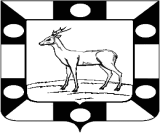 Собрание Представителей городского поселения Петра Дубрава муниципального района Волжский Самарской области    Четвертого созыва    27.10. 2020                                                       № 16«Об установлении налога на имущество физических лицна территории городского поселения Петра Дубрава»В соответствии с Налоговым Кодексом Российской Федерации, Федеральным законом  от  06.10.2003  № 131-ФЗ  "Об общих принципах организации местного самоуправления в Российской Федерации", Уставом городского поселения Петра Дубрава  Собрание представителей городского поселения Петра Дубрава    РЕШИЛО:1. Установить и ввести в действие налог на имущество физических лиц (далее – налог) на территории городского поселения Петра Дубрава муниципального района Волжский Самарской области с 1 января 2021 года. Статья 1. Плательщики налогов1. Плательщиками налогов на имущество физических лиц (далее - налоги) признаются физические лица - собственники имущества, признаваемого объектом налогообложения.2. Если имущество, признаваемое объектом налогообложения, находится в общей долевой собственности нескольких физических лиц, налогоплательщиком в отношении этого имущества признается каждое из этих физических лиц соразмерно его доле в этом имуществе. В аналогичном порядке определяются налогоплательщики, если такое имущество находится в общей долевой собственности физических лиц и предприятий (организаций).3. Если имущество, признаваемое объектом налогообложения, находится в общей совместной собственности нескольких физических лиц, они несут равную ответственность по исполнению налогового обязательства.Статья 2. Объекты и ставки налогообложения  Установить на территории городского поселения Петра Дубрава налог            на имущество физических лиц и определить ставки налога в зависимости от кадастровой стоимости объектов налогообложения в следующих размерах:Статья 3. Льготы по налогам1. Право на налоговую льготу имеют следующие категории налогоплательщиков:Герои Советского Союза и Герои Российской Федерации, а также лица, награжденные орденом Славы трех степеней;инвалиды I и II групп инвалидности;инвалиды с детства;участники гражданской и Великой Отечественной войн, других боевых операций по защите СССР из числа военнослужащих, проходивших службу в воинских частях, штабах и учреждениях, входивших в состав действующей армии, и бывших партизан, а также ветеранов боевых действий;лица вольнонаемного состава Советской Армии, Военно-Морского Флота, органов внутренних дел и государственной безопасности, занимавшие штатные должности в воинских частях, штабах и учреждениях, входивших в состав действующей армии в период Великой Отечественной войны, либо лица, находившиеся в этот период в городах, участие в обороне которых засчитывается этим лицам в выслугу лет для назначения пенсии на льготных условиях, установленных для военнослужащих частей действующей армии;лица, имеющие право на получение социальной поддержки в соответствии с Законом Российской Федерации от 15.05.1991  N 1244-1 "О социальной защите граждан, подвергшихся воздействию радиации вследствие катастрофы на Чернобыльской АЭС", в соответствии с Федеральным законом от 26.11.1998  N 175-ФЗ "О социальной защите граждан Российской Федерации, подвергшихся воздействию радиации вследствие аварии в 1957 году на производственном объединении "Маяк" и сбросов радиоактивных отходов в реку Теча" и  Федеральным законом от 10.01.2002  № 2-ФЗ «О социальных гарантиях гражданам, подвергшимся радиационному воздействию вследствие ядерных испытаний на Семипалатинском полигоне»;военнослужащие, а также граждане, уволенные с военной службы по достижении предельного возраста пребывания на военной службе, состоянию здоровья или в связи с организационно-штатными мероприятиями, имеющие общую продолжительность военной службы 20 лет и более;лица, принимавшие непосредственное участие в составе подразделений особого риска в испытаниях ядерного и термоядерного оружия, ликвидации аварий ядерных установок на средствах вооружения и военных объектах;члены семей военнослужащих, потерявших кормильца;пенсионеры, получающие пенсии, назначенные в порядке, установленном пенсионным законодательством, а также лица, достигшие возраста 60 и 55 лет (соответственно мужчины и женщины), которым в соответствии с законодательством Российской Федерации выплачивается ежемесячное пожизненное содержание;граждане, уволенные с военной службы или призывавшиеся на военные сборы, выполнявшие интернациональный долг в Афганистане и других странах, в которых велись боевые действия; физические лица, получившие или перенесшие лучевую болезнь или ставшие инвалидами в результате испытаний, учений и иных работ, связанных с любыми видами ядерных установок, включая ядерное оружие и космическую технику;родители и супруги военнослужащих и государственных служащих, погибших при исполнении служебных обязанностей;физические лица, осуществляющие профессиональную творческую деятельность, - в отношении специально оборудованных помещений, сооружений, используемых  ими исключительно в качестве творческих мастерских, ателье, студий, а также жилых помещений, используемых для организации открытых для посещения негосударственных музеев, галерей, библиотек, - на период такого их использования;физические лица – в отношении хозяйственных строений и сооружений, площадь каждого из которых не превышает 50 квадратных метров и которые расположены на земельных участках, предоставленных для ведения личного подсобного хозяйства, дачного хозяйства, огородничества, садоводства или индивидуального жилищного строительства.        Налоговая льгота предоставляется в размере подлежащей уплате налогоплательщиком суммы налога в отношении объекта налогообложения, находящегося в собственности налогоплательщика  и не используется налогоплательщиком в предпринимательской деятельности.       При определении подлежащей уплате налогоплательщиком суммы налога налоговая льгота предоставляется в отношении одного объекта налогообложения каждого вида по выбору налогоплательщика вне зависимости от количества оснований для применения налоговых льгот.Статья 3а. Налоговые льготы в отношении объектов недвижимого имущества, налоговая база по которым определяется как их кадастровая стоимость.1. Общая налоговая база по всем объектам недвижимости уменьшается на величину кадастровой стоимости площади объекта недвижимого имущества:- 50 кв. метров для индивидуальных предпринимателей со средней численностью работников не менее 1 человека в предшествующем налоговом периоде;- 100 кв. метров для индивидуальных предпринимателей со средней численностью работников не менее 3 человек за предшествующий налоговый период;- 150 кв. метров для индивидуальных предпринимателей со средней численностью работников не менее 4 человек за предшествующий налоговый период.2. Налоговые льготы предоставляются в отношении всех объектов недвижимого имущества при одновременном соблюдении следующих условий:1) налогоплательщик - индивидуальный предприниматель, средняя численность работников которого не превышает 100 человек и доходы которого по данным бухгалтерского учета в 2014 году без учета налога на добавленную стоимость не превысили 60 млн. рублей, в последующие годы – с учетом утвержденного на соответствующий год коэффициента-дефлятора;2) за отчетный и (или) налоговый период средняя заработная плата работников составила не менее 2 прожиточных минимумов в месяц, утвержденных постановлением Правительства Самарской области;3) в текущем налоговом периоде 80% доходов индивидуального предпринимателя, от всех доходов, определенных по данным бухгалтерского учета, являются доходами, получаемыми по видам экономической деятельности, не относящимся к разделу J (Финансовая деятельность), классу 70 раздела K (Операции с недвижимым имуществом) и разделу C (Добыча полезных ископаемых) в соответствии с Общероссийским классификатором видов экономической деятельности, принятым постановлением Госстандарта России от 06.11.2001 № 454-ст.Статья 4. Порядок исчисления и уплаты налогов        1. Сумма налога исчисляется налоговыми органами по истечении налогового периода отдельно по каждому объекту налогообложения как соответствующая налоговой ставке процентная доля налоговой базы, с учетом особенностей установленных статьей 408 Налогового кодекса РФ.        2. Сумма налога исчисляется на основании сведений, представленных в налоговые органы в соответствии с Налоговым кодексом Российской Федерации.         3. В отношении  объектов  налогообложения,  права на которые возникли до дня вступления в силу Федерального закона от 21.07.1997           N 122-ФЗ "О государственной регистрации прав на недвижимое имущество и сделок с ним", налог исчисляется на основании данных о правообладателях, которые представлены в установленном порядке в налоговые органы до 1 марта 2013 года.4. В отношении объекта налогообложения, образованного в течение налогового периода, налоговая база в данном периоде определятся как его кадастровая стоимость на дату постановки такого объекта на государственный кадастровый учет.5. В отношении имущества, перешедшего по наследству физическому лицу, налог исчисляется со дня открытия наследства.6. В случае возникновения (прекращения) у налогоплательщика в течение налогового периода права собственности на имущество исчисление суммы налога в отношении данного имущества производится в соответствии с особенностями установленными статьей 408 Налогового кодекса РФ.7. В случае несвоевременного обращения за предоставлением льготы по уплате налогов перерасчет суммы налогов производится не более чем за три года по письменному заявлению налогоплательщика.8. Налоговые уведомления об уплате налога вручаются плательщикам налоговыми органами в порядке и сроки, которые установлены Налоговым кодексом Российской Федерации.9. Уплата налога производится не позднее 1 декабря года, следующего за годом, за который исчислен налог.Статья 5. Заключительные положения.Настоящее Решение вступает в силу с 1 января 2021 года.2. Со дня вступления в силу настоящего Решения признать утратившим силу Решение Собрания представителей городского поселения Петра Дубрава муниципального района Волжский Самарской области от 14.10.2018г. № 156 «Об установлении налога на имущество физических лиц на территории городского поселения Петра Дубрава».Опубликовать настоящее Решение в  печатном средстве информации городского поселения Петра Дубрава  «Голос Дубравы».Глава городского поселения                                                 В.А.КрашенинниковПредседатель Собрания Представителей                                     Л.Н.Ларюшина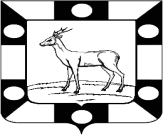 Собрание представителей городского поселения Петра Дубравамуниципального района Волжский Самарской областиЧетвертого созываРЕШЕНИЕ  от  27.10 . 2020 г.   № 17О принятии проекта Решения «Об утверждении местного бюджета городского поселения Петра Дубрава муниципального района Волжский Самарской области на 2021 год и на плановый период 2022 и 2023 годов» в первом чтении и вынесении проекта Решения о бюджете на публичные слушания.В соответствии с Конституцией Российской Федерации, Бюджетным кодексом Российской Федерации, Федеральным Законом «Об общих принципах организации местного самоуправления в Российской Федерации» от 06.10.2003г. №131-ФЗ, Положением «О бюджетном устройстве и бюджетном процессе в городском поселении Петра Дубрава муниципального района Волжский Самарской области», «Порядком организации проведения публичных слушаний в городском поселении Петра Дубрава», принятым решением Собрания представителей городского поселения Петра Дубрава №163 от 26.02.2010 года и Уставом городского поселения Петра Дубрава, в целях реализации права жителей городского поселения Петра Дубрава на осуществление местного самоуправления посредством участия в публичных слушаниях, обеспечения гарантии предварительного ознакомления населения с проектом бюджета городского поселения Петра Дубрава на 2021 год и на плановый период 2022 и 2023 года, Собрание представителей городского поселения Петра Дубрава муниципального района Волжский Самарской областиРЕШИЛО: Принять проект Решения «Об утверждении местного бюджета городского  поселения Петра Дубрава муниципального района Волжский Самарской области на 2021 год и на плановый период 2022 и 2023 годов» в первом чтении (Приложение).Провести публичные слушания по проекту бюджета городского поселения Петра Дубрава муниципального района Волжский Самарской области на 2021 год и на плановый период 2022 и 2023 годов ( далее по тексту – проект бюджета поселения).Инициатор проведения публичных слушаний по проекту бюджета поселения на 2021 год и на плановый период 2022 и 2023 годов - Глава городского поселения Петра Дубрава муниципального района Волжский Самарской области.Местом проведения публичных слушаний по проекту бюджета поселения (местом проведения протокола публичных слушаний) определить кабинет №1 администрации городского поселения Петра Дубрава муниципального района Волжский Самарской области (443546, Самарская область, Волжский район, п.г.т. Петра Дубрава, ул. Климова, 7). Проведение публичных слушаний по проекту бюджета поселения назначить на «04» декабря 2020 года в 10.00 часов. Заключение о результатах публичных слушаний по проекту бюджета поселения опубликовать в печатном средстве информации городского поселения Петра Дубрава «Голос Дубравы» не позднее 10 (десяти) календарных дней со дня их проведения.Прием замечаний и предложений по проекту бюджета поселения, вносимых жителями поселения и иными заинтересованными лицами, осуществляется в период с «05» ноября 2020 года по «04» декабря 2020 года в рабочие дни с 8.00 часов до 17.00 часов, а в выходные дни с 12.00 часов до 15.00 часов по адресу, указанному в пункте 4 настоящего Решения. Прием замечаний и предложений по проекту бюджета поселения оканчивается в 10.00 часов «04» декабря 2020 года.Администрации городского поселения Петра Дубрава направить настоящее Решение и проект бюджета поселения в печатное средство информации городского поселения Петра Дубрава «Голос Дубравы» и на сайт администрации для официального опубликования. Настоящее Решение вступает в силу со дня его опубликования.Глава городского поселения                                                       В.А. Крашенинников     Председатель     Собрания Представителей                              Л.Н. Ларюшина   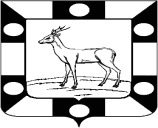 ПРОЕКТСобрание представителей городского поселения Петра Дубрава муниципального района Волжский Самарской области Четвертого созываРЕШЕНИЕ«     »                           2020 года                                                                       №Об утверждении местного бюджета городского поселения Петра Дубрава муниципального района Волжский Самарской области на 2021 год и на плановый период 2022 и 2023 годов в первом чтении».В соответствии с Конституцией Российской Федерации; Бюджетным кодексом Российской Федерации; Федеральным Законом Российской Федерации «Об общих принципах организации местного самоуправления в Российской Федерации» от 06.10.2003г. № 131-ФЗ; Положением «О бюджетном устройстве и бюджетном процессе в городском поселении Петра Дубрава муниципального района Волжский Самарской области», принятым Решением Собрания Представителей городского поселения Петра Дубрава муниципального района Волжский Самарской области № 192 от 15.06.2020 г.; Уставом городского поселения Петра Дубрава, Собрание Представителей городского поселения Петра Дубрава муниципального района Волжский Самарской области решило:Статья 11. Утвердить основные характеристики местного бюджета на 2021 год:     общий объем доходов - 33256,2  тыс. рублей;    общий объем расходов -33256,2 тыс. рублей;    дефицит/профицит - 0 тыс. рублей.2. Утвердить основные характеристики местного бюджета на 2022 год:     общий объем доходов - 33896,2  тыс. рублей;    общий объем расходов -33896,2 тыс. рублей;    дефицит/профицит- 0 тыс. рублей.3. Утвердить основные характеристики местного бюджета на 2023 год:     общий объем доходов  - 34716,2 тыс. рублей;    общий объем расходов -34716,2 тыс. рублей;    дефицит/профицит - 0 тыс. рублей.Статья 2Утвердить общий объем условно утвержденных расходов: на 2022 год – 847,5 тыс. рублей;на 2023 год – 1736,5 тыс. рублей;Статья 3Утвердить общий объем бюджетных ассигнований, направляемых на исполнение публичных нормативных обязательств: в 2021 году – в размере 400,0 тыс. рублей;в 2022 году – в размере 404,0 тыс. рублей;в 2023 году – в размере 420,0 тыс. рублей;Статья 41. Утвердить объем межбюджетных трансфертов, получаемых из других бюджетов бюджетной системы Российской Федерации: в 2021 году – в размере   0 тыс. рублей;в 2022 году – в размере   0 тыс. рублей;в 2023 году – в размере   0 тыс. рублей;2. Утвердить объем безвозмездных поступлений в доход местного бюджета: в 2021 году – в размере   16736,2 тыс. рублей;в 2022 году – в размере   16736,2 тыс. рублей;в 2023 году – в размере   16736,2 тыс. рублей;Статья 51. Утвердить перечень главных администраторов доходов местного бюджета, согласно приложению №1 к настоящему Решению.2. Утвердить перечень главных администраторов источников финансирования дефицита местного бюджета, согласно приложению №2 к настоящему Решению.Статья 61. Размер части прибыли, полученной муниципальными унитарными предприятиями городского поселения Петра Дубрава муниципального района Волжский Самарской области в очередном финансовом году, в том числе по итогам предыдущего года, являющейся неналоговым доходом местного бюджета, рассчитывается в процентном отношении от прибыли предприятия, определяемой согласно документам бухгалтерского учета и отчетности после уплаты налогов и иных обязательных платежей.2. Установить, что в местный бюджет перечисляется часть прибыли, полученной муниципальными унитарными предприятиями городского поселения Петра Дубрава муниципального района Волжский Самарской области в 2021 году, в том числе по итогам 2020 года, в размере 6 процентов.Статья 7Образовать в расходной части местного бюджета резервный фонд администрации городского поселения Петра Дубрава муниципального района Волжский Самарской области:в 2021 году – в размере 100,0 тыс. рублей;в 2022 году – в размере 100,0 тыс. рублей;в 2023 году – в размере 140,0 тыс. рублей.Статья 8Утвердить распределение бюджетных ассигнований по разделам, подразделам, целевым статьям и видам расходов местного бюджета классификации расходов бюджетов, бюджетной классификации Российской Федерации в ведомственной структуре расходов местного бюджета на 2021 год,  согласно приложению № 3 к настоящему Решению.Статья 9Утвердить распределение бюджетных ассигнований по целевым статьям (муниципальным программным и непрограммным направлениям деятельности) группам и подгруппам видов расходов местного бюджета на 2021 год,  согласно приложению № 4 к настоящему Решению.Статья 10Утвердить распределение бюджетных ассигнований по разделам, подразделам, целевым статьям и видам расходов местного бюджета классификации расходов бюджетов, бюджетной классификации Российской Федерации в ведомственной структуре расходов местного бюджета на плановый период 2022 и 2023 годов, согласно приложению № 5 к настоящему Решению.Статья 11Утвердить распределение бюджетных ассигнований по целевым статьям (муниципальным программным и непрограммным направлениям деятельности) группам и подгруппам видов расходов местного бюджета на плановый период 2022 и 2023 годов, согласно приложению № 6 к настоящему Решению.Статья 121. Утвердить объем межбюджетных трансфертов, предоставляемых другим бюджетам бюджетной системы Российской Федерации:в 2021 году – в сумме 323,0 тыс. рублей;в 2022 году - в сумме  0 тыс. рублей;в 2023 году - в сумме 0 тыс. рублей.Статья 131. Установить предельный объем муниципального долга городского поселения Петра Дубрава муниципального района Волжский Самарской области:в 2021 году – в сумме 0 тыс. рублей;в 2022 году - в сумме 0 тыс. рублей;в 2023 году - в сумме 0 тыс. рублей.2. Установить верхний предел муниципального долга городского поселения Петра Дубрава муниципального района Волжский Самарской области:на 1 января 2021 года – в сумме 0,00 тыс. рублей, в том числе верхний предел долга по муниципальным гарантиям – в сумме 0 тыс. рублей;на 1 января 2022 года – в сумме 0 тыс. рублей, в том числе верхний предел долга по муниципальным гарантиям – в сумме 0 тыс. рублей;на 1 января 2023 года – в сумме 0 тыс. рублей, в том числе верхний предел долга по муниципальным гарантиям – в сумме 0 тыс. рублей.3. Установить предельные объемы расходов на обслуживание муниципального долга городского поселения Петра Дубрава муниципального района Волжский Самарской области:в 2021 году – 0 тыс. рублей;в 2022 году – 0 тыс. рублей;в 2023 году – 0 тыс. рублей.Статья 141. Утвердить источники внутреннего финансирования дефицита местного бюджета на 2021 год согласно приложению № 7 к настоящему Решению.2. Утвердить источники внутреннего финансирования дефицита местного бюджета на плановый период 2022 и 2023 года, согласно приложению № 8 к настоящему Решению.Статья 15Установить, что в 2021 -2023 годах за счет средств бюджета городского поселения Петра Дубрава муниципального района Волжский на безвозмездной и безвозвратной основе предоставляются субсидии юридическим лицам (муниципальным бюджетным учреждениям), на возмещение нормативных затрат, связанных с оказанием ими муниципальных услуг (выполнением работ) физическим и  (или) юридическим лицам и субсидии на иные цели в следующих сферах:- культуры ;- физкультуры, спорта и молодежной политики;- в сфере управления недвижимым имуществом, технического обслуживания и ремонта автотранспортных средств, благоустройства территорий.Статья 16Утвердить перечень муниципальных программ городского поселения Петра Дубрава муниципального района Волжский Самарской области, финансирование которых предусмотрено расходной частью бюджета городского поселения Петра Дубрава  на 2021-2023 годы, согласно приложению № 9 к настоящему Решению.Статья 17Утвердить программу муниципальных внутренних заимствований городского поселения Петра Дубрава  на 2021 -2023 годы в редакции приложения №10 к настоящему решению.Статья 18Настоящее Решение вступает в силу с 1 января 2021 года и действует по 31 декабря 2021 года.                                                                                                                                                                                                                                                                                  Статья 19Опубликовать настоящее Решение в печатном средстве информации городского поселения Петра Дубрава «Голос Дубравы». Глава городского поселения Петра Дубрава муниципального района ВолжскийСамарской области                                                                 В.А.КрашенинниковПредседатель Собрания представителейгородского поселения Петра Дубрава муниципального района ВолжскийСамарской области                                                              Л.Н.Ларюшина                                                                                                                                                                                                               Приложение № 1                                                                                                                                                                           к Решению Собрания представителей                                                                                                                                                                        городского поселения Петра Дубрава                                                                                                                                                                  муниципального района Волжский                                                                                                                                        Самарской области                                                                                                                                                  от «    »              2020 г. №Перечень главных администраторов доходов местного бюджета                                                                                                                                                                                                                       Приложение № 2                                                                                                                                                                                               к Решению Собрания представителей                                                                                                                                                                                           городского поселения Петра Дубрава                                                                                                                                                                                  муниципального района Волжский                                                                                                                                                                                                          Самарской области                                                                                                                                                                                                        от «    »       2020г. №Перечень главных администраторов источников финансирования дефицита местного бюджетаПриложение №3к Решению Собрания представителей городского поселения Петра Дубрава муниципального района Волжский Самарской области                                                                  от             2020г. №        тыс.руб.Приложение №4к Решению Собрания представителей городского поселения  петра Дубрава муниципального района ВолжскийСамарской области                                                                  от  "    "               2020 г. №             Распределение бюджетных ассигнований по целевым статьям (муниципальным программам и непрограммным направлениям деятельности), группам и подгруппам видов расходов классификации расходов бюджета городского поселения Петра Дубрава на 2021 годтыс.рубПриложение №5к Решению Собрания представителей городского поселения Петра Дубрава муниципального района Волжский Самарской областиот              2020г.№        
                             Ведомственная структура расходов бюджета городского поселения Петра Дубрава на плановый период 2022-2023  годаПриложение №6к Решению Собрания представителей городского поселения  Петра Дубрава муниципального района ВолжскийСамарской области                                                                  от "    "                    №       Распределение бюджетных ассигнований по целевым статьям (муниципальным программам и непрограммным направлениям деятельности), группам и подгруппам видов расходов классификации расходов бюджета городского поселения Петра Дубрава на плановый период 2022-2023 года                                                                                                                                                                                Приложение № 7                                                                                                                                                  к Решению Собрания представителей                                                                                                                                               городского поселения Петра Дубрава                                                                                                                                            муниципального района Волжский                                                                                                                                Самарской области от «         »              2020г. №Источники внутреннего финансирования дефицита местного бюджета на 2021 год                                                                                                                                                                                                          Приложение № 8                                                                                                                                                                                                к Решению Собрания представителей                                                                                                                                                                          городского поселения Петра Дубрава                                                                                                                                                                            муниципального района Волжский                                                                                                                                                                                                      Самарской области                                                                                                                                                                                                              от «     »                        №    Источники внутреннего финансирования дефицита местного бюджета на плановый период 2022 и 2023 годовПриложение №9к Решению Собрания представителей городского поселения Петра Дубрава муниципального района ВолжскийСамарской области                                                                                                     от "       "            № Перечень муниципальных программ городского поселения Петра Дубрава муниципального района Волжский Самарской области, финансирование которых предусмотрено расходной частью бюджета                           городского поселения Петра Дубрава  на 2021-2023 годытыс.руб.                                                                                                                                                                               Приложение №10                                                                                                                                                       к Решению Собрания представителей                                                                                                                                                 городского поселения Петра Дубрава                                                                                                                                                                  муниципального района Волжский                                                                                                                                                   Самарской области                                                                                                                                              от «    »            №Программа муниципальных внутренних заимствований городского поселения Петра Дубрава на 2021 -2023 годы                                                                                                                                                                  (тыс.руб)Приложение №11 к Решению Собрания Представителей от"        "                2020 г.№ Прогноз поступления доходов  г.п.Петра  Дубрава                     на 2021-2023 гг.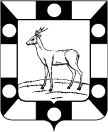 Собрание представителей городского поселения Петра Дубрава муниципального района Волжский Самарской областиЧетвертого созыва                                                                                                                                                                                                                                                                                                                                                                                                                                                                                                                                                                            РЕШЕНИЕ27.10.2020 г.			              	                                               № 18О предварительном одобрении проекта решения Собрания представителей городского поселения Петра Дубравамуниципального района Волжский Самарской области «О внесении изменений в Устав городского поселения Петра Дубрава муниципального района Волжский Самарской области» и вынесении проекта на публичные слушанияВ соответствии со статьями 28 и 44 Федерального закона от 06.10.2003 № 131-ФЗ «Об общих принципах организации местного самоуправления в Российской Федерации» Собрание представителей городского поселения Петра Дубрава муниципального района Волжский Самарской областиРЕШИЛО:1.  Предварительно одобрить проект решения Собрания представителей городского поселения Петра Дубрава муниципального района Волжский Самарской области «О внесении изменений в Устав городского поселения Петра Дубрава муниципального района Волжский Самарской области» (приложение к настоящему решению).2.  В целях обсуждения проекта решения Собрания представителей городского поселения Петра Дубрава муниципального района Волжский Самарской области «О внесении изменений в Устав городского поселения Петра Дубрава муниципального района Волжский Самарской области» провести на территории городского поселения Петра Дубрава муниципального района Волжский Самарской области публичные слушания в соответствии с Порядком организации и проведения публичных слушаний в городском поселении Петра Дубрава муниципального района Волжский Самарской области, утвержденным решением Собрания представителей городского поселения Петра Дубрава муниципального района Волжский Самарской области 26 февраля 2010 № 163.3.  Срок проведения публичных слушаний составляет 20 (двадцать) дней с 05.11. 2020 года по 24.11. 2020 года.4.  Обсуждение проекта решения Собрания представителей городского поселения Петра Дубрава муниципального района Волжский Самарской области «О внесении изменений в Устав городского поселения Петра Дубрава муниципального района Волжский Самарской области», а также учет представленных жителями поселения и иными заинтересованными лицами замечаний и предложений по проекту решения Собрания представителей городского поселения Петра Дубрава муниципального района Волжский Самарской области «О внесении изменений в Устав городского поселения Петра Дубрава муниципального района Волжский Самарской области» осуществляется в соответствии с Порядком организации и проведения публичных слушаний в городском поселении Петра Дубрава муниципального района Волжский Самарской области, утвержденным решением Собрания представителей городского поселения Петра-Дубрава муниципального района Волжский Самарской области 26 февраля 2010 № 163.5.  Органом, уполномоченным на организацию и проведение публичных слушаний в соответствии с настоящим решением, является Собрание представителей городского поселения Петра Дубрава муниципального района Волжский Самарской области.6.  Место проведения публичных слушаний (место ведения протокола публичных слушаний) – 443546, Самарская область, Волжский район, поселок городского типа  Петра Дубрава, ул. Климова, 7. 7.  Мероприятие по информированию жителей поселения по вопросу обсуждения проекта решения Собрания представителей городского поселения Петра Дубрава муниципального района Волжский Самарской области «О внесении изменений в Устав городского поселения Петра Дубрава муниципального района Волжский Самарской области» состоится 15.11.2020 года в 17.00 часов по адресу: 443546, Самарская область, Волжский район, поселок городского типа  Петра Дубрава, ул. Климова, 7.8.  Назначить лицом, ответственным за ведение протокола публичных слушаний и протокола мероприятия по информированию жителей городского поселения Петра Дубрава муниципального района Волжский по вопросу публичных слушаний, ведущего специалиста администрации городского поселения Петра Дубрава   Н.В. Аристову.9.  Принятие замечаний и предложений по вопросам публичных слушаний, поступивших от жителей поселения и иных заинтересованных лиц, осуществляется по адресу, указанному в пункте 6 настоящего решения, в рабочие дни с 10 часов до 19 часов, в субботу с 12 до 17 часов. Письменные замечания и предложения подлежат приобщению к протоколу публичных слушаний.10.  Прием замечаний и предложений по вопросу публичных слушаний оканчивается 21.11. 2020 года.11.  Опубликовать настоящее решение, проект решения Собрания представителей городского поселения Петра Дубрава муниципального района Волжский Самарской области «О внесении изменений в Устав городского поселения Петра Дубрава муниципального района Волжский Самарской области» (приложение к настоящему решению) в газете «Голос Дубравы».12.  Настоящее решение вступает в силу со дня его официального опубликования.Председатель Собрания представителей городского поселения Петра Дубравамуниципального района Волжский Самарской области						            Л.Н. ЛарюшинаГлава городского  поселения Петра Дубрава муниципального района ВолжскийСамарской области                                                                                                            В.А. КрашенинниковПриложение                                                                                                                                                                                  к решению Собрания представителей                                                                                                                                    городского поселения Петра Дубрава                                                                                                                  муниципального района Волжский                                                                                                                               Самарской области                                                                                                                                                                 от  27.10.2020 г. №18                                                                                                        ПРОЕКТ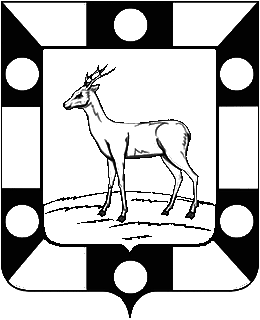 Собрание представителей городского поселения Петра Дубравамуниципального района Волжский Самарской областиЧетвертого созываРЕШЕНИЕ                                   ----------- 2020 г.                                                                                           № О внесении изменений в Устав городского поселения Петра Дубрава муниципального района Волжский Самарской области.В соответствии со статьей 44 Федерального закона от 06.10.2003 № 131-ФЗ «Об общих принципах организации местного самоуправления в Российской Федерации» с учетом заключения о результатах публичных слушаний по проекту решения Собрания представителей городского поселения Петра Дубрава  муниципального района Волжский Самарской области «О внесении изменений в Устав городского поселения Петра Дубрава муниципального района Волжский Самарской области» от ------------ 2020 года,Собрание представителей городского поселения Петра Дубрава муниципального района Волжский Самарской областиРЕШИЛО:1. Внести следующие изменения в Устав городского поселения Петра Дубрава  муниципального района Волжский Самарской области, принятый решением Собрания представителей городского поселения Петра Дубрава муниципального района Волжский Самарской области от 23.06.2014 № 144 (далее - Устав):                   1) дополнить пункт 1 статьи 8 Устава подпунктом 16 следующего содержания:«16) предоставление сотруднику, замещающему должность участкового уполномоченного полиции, и членам его семьи жилого помещения на период замещения сотрудником указанной должности.»;                2)  дополнить пункт 1 статьи 38 Устава подпунктом 10.1 следующего содержан «10.1) несоблюдения ограничений, запретов, неисполнения обязанностей , установленных Федеральным законом от 25 декабря 2008 года №273-ФЗ «О противодействии коррупции», Федеральным законом от 3 декабря 2012 года №230-ФЗ «О контроле за соответствием расходов лиц, замещающих государственные должности, и иных лиц их доходам», Федеральным законом от 7 мая 2013 года №79-ФЗ «О запрете отдельным категориям лиц открывать и иметь счета(вклады), хранить наличные денежные средства и ценности в иностранных банках, расположенных за пределами территории Российской Федерации, владеть и (или) пользоваться иностранными финансовыми инструментами, если иное не предусмотрено Федеральным законом от 06.10.2003 № 131-ФЗ «Об общих принципах организации местного самоуправления в Российской Федерации;»;                                              3) в пункте 3 статьи 39 Устава слово «осуществляет» заменить словами «может осуществлять»;                   4) дополнить статью 54 Устава пунктом 2.1 следующего содержания:«2.1. Депутату Собрания представителей поселения для осуществления своих полномочий на непостоянной основе гарантируется сохранение места работы (должности) в течение двух рабочих дней в месяц, если иная продолжительность для сохранения места работы (должности) депутата представительного органа городского поселения не предусмотрена законом Самарской области.»;                    5) в пункте 2 статьи 77 Устава исключить слово «сводной»;                    6) пункт 1 статьи 81 Устава изложить в следующей редакции:«1. Под муниципальными заимствованиями понимается привлечениеот имени поселения заемных средств в местный бюджет путем размещения муниципальных ценных бумаг и в форме кредитов, по которым возникают долговые обязательства поселения как заемщика.»;                    7) в пункте 2 статьи 82 Устава слова «Федеральным: законом от29.07.1998 № 136-ФЗ «Об особенностях эмиссии и обращениягосударственных и муниципальных ценных бумаг» заменить словами «законодательством Российской Федерации».2. Поручить Главе городского поселения Петра Дубрава муниципального района Волжский Самарской области направить настоящее Решение на государственную регистрацию в течение 15 (пятнадцати) дней со дня принятия настоящего Решения.3. После государственной регистрации вносимых настоящим Решением изменений в Устав городского поселения Петра Дубрава муниципального района Волжский Самарской области осуществить официальное опубликование настоящего Решения.4. Настоящее Решение вступает в силу со дня его официального опубликования.Председатель Собрания городского                                                                             поселения Петра Дубрава     муниципального района Волжский  Самарской области                                                                       Л.Н.ЛарюшинаГлава городского поселения Петра Дубрава муниципального  района Волжский Самарской области                                                                           В.А.КрашенинниковНАИМЕНОВАНИЕ ПРОГРАММЫМуниципальная программа «Развитие физической культуры и спорта в городском поселении Петра Дубрава муниципального района Волжский Самарской области на 2021-2023 годы»ДАТА ПРИНЯТИЯРЕШЕНИЯ О РАЗРАБОТКЕПРОГРАММЫПостановление Главы г.п.Петра Дубрава муниципального района Волжский Самарской области  от 20.10.2020г. №274ЦЕЛЬ И ЗАДАЧИ ПРОГРАММЫЦелью Программы является создание условий, обеспечивающих возможность для жителей г.п.Петра Дубрава муниципального района Волжский Самарской области вести здоровый образ жизни, систематически заниматься физической культурой и спортом, получить доступ к развитой спортивной инфраструктуры.Для достижения цели Программы предусматривается решение следующих задач:- модернизация системы физического воспитания различных категорий и групп населения, пропаганда физической культуры и спорта;- совершенствование системы подготовки спортсменов высокого класса и спортивного резерва;- развитие инфраструктуры сферы физической культуры и спорта;- развитие организационно-управленческого, кадрового, научно-методического обеспечения физкультурно-спортивной деятельности.СРОКИ И ЭТАПЫ РЕАЛИЗАЦИИ ПРОГРАММЫ- 2021-2023 годы.Программа не предполагает поэтапного выполнения мероприятий.ВАЖНЕЙШИЕ ЦЕЛЕВЫЕ ИНДИКАТОРЫ И ПОКАЗАТЕЛИ ПРОГРАММЫ- удельный вес населения г.п.Петра Дубрава муниципального района Волжский Самарской области, систематически занимающегося физической культурой и спортом;- доля учащихся и студентов, систематически занимающихся физической культурой и спортом, в общей численности учащихся и студентов;- доля лиц с ограниченными возможностями здоровья и инвалидов, систематически занимающихся физической культурой и спортом, в общей численности  лиц с ограниченными возможностями здоровья и инвалидов;- единовременная пропускная способность спортивных сооружений;- количество вводимых спортивных объектов;- количество физкультурных работников, прошедших курсы повышения квалификации и переподготовки;- количество подготовленных спортсменов Самарской области – членов сборных команд Российской Федерации.ОБЪЕМ  И ИСТОЧНИКИ ФИНАНСИРОВАНИЯ ПРОГРАММНЫХ МЕРОПРИЯТИЙРеализация Программы осуществляется за счет средств местного бюджетаОбъем финансирования Программы составляет:- 2021 год – 100 000 рублей,- 2022 год – 100 000 рублей,- 2023 год – 100 000 рублей.ПОКАЗАТЕЛИ СОЦИАЛЬНО-ЭКОНОМИЧЕСКОЙ ЭФФЕКТИВНОСТИ РЕАЛИЗАЦИИ ПРОГРАММЫОтношение степени достижения основных целевых показателей (индикаторов) Программы к уровню ее финансированияСИСТЕМА ОРГАНИЗАЦИИ КОНТРОЛЯ ЗА ХОД РЕАЛИЗАЦИИ ПРОГРАММЫУправление и контроль за реализацией Программы и целевым использованием денежных средств осуществляет Глава городского поселения Петра Дубрава муниципального района Волжский Самарской области№Наименование мероприятияРесурсное  обеспечение, тыс. руб.Ресурсное  обеспечение, тыс. руб.Ресурсное  обеспечение, тыс. руб.№Наименование мероприятия2021г.2022 г.2023г.1Приобретение спортивного инвентаря20,0020,0020,002Соревнования по шашкам5,005,005,003Футбол15,0015,0015,004Волейбол среди мужских и женских команд поселения5,005,005,005День физкультурника15,0015,0015,006Соревнования по хоккею5,005,005,007Организация и проведение по месту жительства мероприятий, способствующих развитию физической культуры и спорта25,0025,0025,008Выездные спортивные мероприятия10,0010,0010,009Итого по Программе100,00100,00100,00Код главного распорядителя бюджетных средствНаименование главного распорядителя средств местного бюджета, раздела, подраздела, целевой статьи, вида расходовРзПРЦСВРСумма, тыс. рублейСумма, тыс. рублейКод главного распорядителя бюджетных средствНаименование главного распорядителя средств местного бюджета, раздела, подраздела, целевой статьи, вида расходовРзПРЦСВРвсегов том числеза счет безвозмездных поступлений             256Администрация городского поселения Петра Дубрава муниципального района Волжский Самарской области             256Общегосударственные вопросы0115919,106023,00             256Функционирование высшего должностного лица субъекта Российской Федерации и муниципального образования0102  1597,00140,00             256Непрограммные направления расходов местного бюджета в области общегосударственных вопросов ,национальной обороны , национальной безопасности и правоохранительной деятельности , а также в сфере средств массовой информации, обслуживания муниципального долга и межбюджетных трансфертов.01029010000000100  1597,00140,00             256Расходы на выплату персоналу в целях обеспечения выполнения функций государственными(муниципальными) организациями ,казенными учреждениями ,органами управления государственными внебюджетными фондами01029010000000120  1597,00140,00             256Функционирование Правительства Российской Федерации, высших исполнительных органов государственной власти субъектов Российской Федерации, местных администраций0104  5329,6260,00             256Непрограммные направления расходов местного бюджета в области общегосударственных вопросов ,национальной обороны , национальной безопасности и правоохранительной деятельности , а также в сфере средств массовой информации, обслуживания муниципального долга и межбюджетных трансфертов.01049010000000  5329,6260,00             256Расходы на выплаты персоналу государственных (муниципальных) органов01049010000000120  5060,80260,00             256Иные закупки товаров работ и услуг для обеспечения государственных (муниципальных) нужд01049010000000240    232,80256Уплата налогов сборов и иных платежей01049010000000850      36,00              256Обеспечение проведения выборов и референдумов0107  495,50              256Организация и проведение выборов депутатов0107901000000   495,50             256Специальные расходы0107901000000880   495,50             256Резервные фонды0111    100,00             256Непрограммные направления расходов местного бюджета в области общегосударственных вопросов ,национальной обороны , национальной безопасности и правоохранительной деятельности , а также в сфере средств массовой информации, обслуживания муниципального долга и межбюджетных трансфертов.01119010000000    100,00             256Резервные средства01119010000000870    100,00             256Другие общегосударственные вопросы0113  8397,005623,00119000000             256Субсидии бюджетным учреждениям.01139010000000610  8274,005500,00             256Иные межбюджетные трансферты01139010000000540   123,00  123,00             256Национальная оборона02    236,17   236,17             256Непрограммные направления расходов местного бюджета в области общегосударственных вопросов ,национальной обороны , национальной безопасности и правоохранительной деятельности , а также в сфере средств массовой информации, обслуживания муниципального долга и межбюджетных трансфертов.02039010000000    236,17   236,17             256Расходы на выплаты персоналу государственных (муниципальных) органов02039010000000120    236,17   236,17            256Национальная безопасность и правоохранительная деятельность03  182,48                                                                   10,48             256Непрограммные направления расходов местного бюджета в области общегосударственных вопросов ,национальной обороны , национальной безопасности и правоохранительной деятельности , а также в сфере средств массовой информации, обслуживания муниципального долга и межбюджетных трансфертов.03149010000000  112,4810,48256Расходы на выплаты персоналу государственных(муниципальных)органов) 03149010000000120   112,4810,48             256Обеспечение пожарной безопасности0310    70,00             256Непрограммные направления расходов местного бюджета в области общегосударственных вопросов ,национальной обороны , национальной безопасности и правоохранительной деятельности , а также в сфере средств массовой информации, обслуживания муниципального долга и межбюджетных трансфертов.03109010000000    70,00256Иные закупки товаров работ и услуг для обеспечения государственных (муниципальных) нужд03109010000000240    70,00            256Национальная экономика0415103,0392414603,03924           256Дорожное хозяйство(дорожные фонды)040913733,9662713573,35724           256Муниципальная программа городского поселения Петра Дубрава на период 2014-2020 г. "Дорожное хозяйство"0409410000000013733,9662713573,35724           256Иные закупки товаров работ и услуг для обеспечения государственных (муниципальных) нужд0409410000000024027,86946            256Иные межбюджетные трансферты04094100000000540132,73957           256Иные межбюджетные трансферты0409410000000054013573,3572413573,35724            256Другие вопросы в области национальной экономики0412  1369,072971029,682            256Непрограммные направления расходов местного бюджета в области национальной экономики.04129040000000  1369,07219 1029,682           256Иные закупки товаров работ и услуг для обеспечения государственных (муниципальных) нужд04129040000000240 100,00078         256Изменения в схему территориального планирования муниципальных районов Самарской области, в генеральные планы и в правила землепользования и застройки04129040000000240827,14115827,14115         256Изменения в схему территориального планирования муниципальных районов Самарской области, в генеральные планы и в правила землепользования и застройки04129040000000240241,93104202,54085           256Иные межбюджетные трансферты04129040000000540      200,00           256Жилищно коммунальное хозяйство0511816,2428310035,20           256Непрограммные направления расходов местного бюджета в сфере жилищно-коммунального хозяйства05019050000000  2191,249432000,00           256Иные закупки товаров работ и услуг для обеспечения государственных (муниципальных) нужд05019050000000240  2126,274832000,00          256Исполнение судебных актов Российской Федерации и мировых соглашений по возмещению вреда, причиненного в результате незаконных действий (бездействия) органов государственной власти (государственных органов), органов местного самоуправления либо должностных лиц этих органов, а также в результате деятельности казенных учреждений05019050000000830      64,9746          256Коммунальное хозяйство05023500,003500,00             256            Непрограммные направления расходов местного бюджета в сфере жилищно-коммунального хозяйства05029050000003500,003500,00            256Бюджетные инвестиции иным юридическим лицам в объекты капитального строительства05029050000004503500,003500,00            256Благоустройство0503  6124,99344435,20            256Муниципальная программа городского поселения Петра Дубрава на период 2014 -2020 г. "Благоустройство территории городского поселения Петра Дубрава "05034200000000  6074,99343000,00            256Подпрограмма «Уличное освещение»  муниципальной  программы городского поселения Петра Дубрава на период 2014 -2020 г. "Благоустройство территории городского поселения Петра Дубрава "05034210000000  2600,002600,00           256Иные закупки товаров работ и услуг для обеспечения государственных (муниципальных) нужд05034210000000240  2600,002600,00             256Подпрограмма « Содержание автомобильных дорог и инженерных сооружений на них в границах городских округов и поселений в рамках благоустройства» »  муниципальной  программы городского поселения Петра Дубрава на период 2014 -2020 г. "Благоустройство территории городского поселения Петра Дубрава "05034220000000  1951,89340400,00            256Иные закупки товаров работ и услуг для обеспечения государственных (муниципальных) нужд05034220000000240  1951,89340400,00            256Подпрограмма «Прочие  по благоустройства городских округов и поселений» муниципальной  программы городского поселения Петра Дубрава на период 2014 -2020 г. "Благоустройство территории городского поселения Петра Дубрава "05034250000000  1523,101435,20            256Иные закупки товаров работ и услуг для обеспечения государственных (муниципальных) нужд05034250000000240  1523,101435,20           256Исполнение судебных актов05039050000000   50,00           256Исполнение судебных актов Российской Федерации и мировых соглашений по возмещению вреда, причиненного в результате незаконных действий (бездействия) органов государственной власти (государственных органов), органов местного самоуправления либо должностных лиц этих органов, а также в результате деятельности казенных учреждений05039050000000830   50,00           256Культура, кинематография08 7600,004100,00           256Культура0801 7600,004100,00            256Непрограммные направления расходов местного бюджета в области культуры и кинематографии08019080000000 7600,004100,00           256Субсидии бюджетным учреждениям.08019080000000610  7600,00     4100,00            256Социальная политика10  380,00            256Непрограммные направления  расходов бюджета в сфере социальной политики10019020000000  380,00            256Публичные нормативные выплаты гражданам10019020000000310   380,00            256Физическая культура и спорт11   100,00            256Физическая культура1101   100,00            256Муниципальная программа городского поселения Петра-Дубрава на период 2014-2020 годов "Развитие физической культуры и спорта в городском поселении Петра Дубрава"11014300000000   100,00            256Мероприятия в области здравоохранения ,спорта и физической культуры .туризма11014300000000   100,00            256Субсидии бюджетным учреждениям.11014300000000610  100,00             256Администрация городского поселения Петра Дубрава муниципального района Волжский Самарской области всего51337,0320735007, 88924на 1 октября 2020 г.Наименование
финансового органаАдминистрация городского поселения Петра-Дубрава муниципального района Волжский Самарской областиКОДЫНаименование публично-правового образованияГородское поселение Петра ДубраваФорма по ОКУД0503117Периодичность:месячная, квартальная, годоваяДата01.10.2020Единица измерения:руб.по ОКПО79166264Глава по БК256по ОКТМО36614155383Наименование показателяКод строкиКод дохода по бюджетной классификацииУтвержденные бюджетные назначенияИсполненоНеисполненные назначения123456Доходы бюджета - всего010X42 882 608,0024 340 674,5918 541 933,41в том числе:Неуказанный код дохода010000 0000000000000000042 882 608,0024 340 674,5918 541 933,41НАЛОГОВЫЕ И НЕНАЛОГОВЫЕ ДОХОДЫ010000 1000000000000000016 050 000,0010 723 664,785 326 335,22НАЛОГИ НА ПРИБЫЛЬ, ДОХОДЫ010000 101000000000000004 710 000,003 214 100,601 495 899,40Налог на доходы физических лиц010000 101020000100001104 710 000,003 214 100,601 495 899,40Налог на доходы физических лиц с доходов, источником которых является налоговый агент, за исключением доходов, в отношении которых исчисление и уплата налога осуществляются в соответствии со статьями 227, 227.1 и 228 Налогового кодекса Российской Федерации010182 101020100100001104 300 000,003 193 074,021 106 925,98Налог на доходы физических лиц с доходов, полученных от осуществления деятельности физическими лицами, зарегистрированными в качестве индивидуальных предпринимателей, нотариусов, занимающихся частной практикой, адвокатов, учредивших адвокатские кабинеты, и других лиц, занимающихся частной практикой в соответствии со статьей 227 Налогового кодекса Российской Федерации010182 1010202001000011010 000,005 089,294 910,71Налог на доходы физических лиц с доходов, полученных физическими лицами в соответствии со статьей 228 Налогового кодекса Российской Федерации010182 10102030010000110400 000,0015 937,29384 062,71НАЛОГИ НА ТОВАРЫ (РАБОТЫ, УСЛУГИ), РЕАЛИЗУЕМЫЕ НА ТЕРРИТОРИИ РОССИЙСКОЙ ФЕДЕРАЦИИ010000 103000000000000001 300 000,001 369 443,520,00Акцизы по подакцизным товарам (продукции), производимым на территории Российской Федерации010000 103020000100001101 300 000,001 369 443,520,00Доходы от уплаты акцизов на дизельное топливо, подлежащие распределению между бюджетами субъектов Российской Федерации и местными бюджетами с учетом установленных дифференцированных нормативов отчислений в местные бюджеты010000 10302230010000110650 000,00638 445,2211 554,78Доходы от уплаты акцизов на дизельное топливо, подлежащие распределению между бюджетами субъектов Российской Федерации и местными бюджетами с учетом установленных дифференцированных нормативов отчислений в местные бюджеты (по нормативам, установленным Федеральным законом о федеральном бюджете в целях формирования дорожных фондов субъектов Российской Федерации)010100 10302231010000110650 000,00638 445,2211 554,78Доходы от уплаты акцизов на моторные масла для дизельных и (или) карбюраторных (инжекторных) двигателей, подлежащие распределению между бюджетами субъектов Российской Федерации и местными бюджетами с учетом установленных дифференцированных нормативов отчислений в местные бюджеты010000 1030224001000011010 000,004 407,555 592,45Доходы от уплаты акцизов на моторные масла для дизельных и (или) карбюраторных (инжекторных) двигателей, подлежащие распределению между бюджетами субъектов Российской Федерации и местными бюджетами с учетом установленных дифференцированных нормативов отчислений в местные бюджеты (по нормативам, установленным Федеральным законом о федеральном бюджете в целях формирования дорожных фондов субъектов Российской Федерации)010100 1030224101000011010 000,004 407,555 592,45Доходы от уплаты акцизов на автомобильный бензин, подлежащие распределению между бюджетами субъектов Российской Федерации и местными бюджетами с учетом установленных дифференцированных нормативов отчислений в местные бюджеты010000 10302250010000110740 000,00851 296,740,00Доходы от уплаты акцизов на автомобильный бензин, подлежащие распределению между бюджетами субъектов Российской Федерации и местными бюджетами с учетом установленных дифференцированных нормативов отчислений в местные бюджеты (по нормативам, установленным Федеральным законом о федеральном бюджете в целях формирования дорожных фондов субъектов Российской Федерации)010100 10302251010000110740 000,00851 296,740,00Доходы от уплаты акцизов на прямогонный бензин, подлежащие распределению между бюджетами субъектов Российской Федерации и местными бюджетами с учетом установленных дифференцированных нормативов отчислений в местные бюджеты010000 10302260010000110-100 000,00-124 705,990,00Доходы от уплаты акцизов на прямогонный бензин, подлежащие распределению между бюджетами субъектов Российской Федерации и местными бюджетами с учетом установленных дифференцированных нормативов отчислений в местные бюджеты (по нормативам, установленным Федеральным законом о федеральном бюджете в целях формирования дорожных фондов субъектов Российской Федерации)010100 10302261010000110-100 000,00-124 705,990,00НАЛОГИ НА СОВОКУПНЫЙ ДОХОД010000 1050000000000000050 000,0053 503,960,00Единый сельскохозяйственный налог010000 1050300001000011050 000,0053 503,960,00Единый сельскохозяйственный налог010182 1050301001000011050 000,0053 503,960,00НАЛОГИ НА ИМУЩЕСТВО010000 106000000000000007 000 000,003 503 114,283 496 885,72Налог на имущество физических лиц010000 106010000000001101 400 000,00384 735,061 015 264,94Налог на имущество физических лиц, взимаемый по ставкам, применяемым к объектам налогообложения, расположенным в границах городских поселений010182 106010301300001101 400 000,00384 735,061 015 264,94Земельный налог010000 106060000000001105 600 000,003 118 379,222 481 620,78Земельный налог с организаций010000 106060300000001104 100 000,002 882 794,501 217 205,50Земельный налог с организаций, обладающих земельным участком, расположенным в границах городских поселений010182 106060331300001104 100 000,002 882 794,501 217 205,50Земельный налог с физических лиц010000 106060400000001101 500 000,00235 584,721 264 415,28Земельный налог с физических лиц, обладающих земельным участком, расположенным в границах городских поселений010182 106060431300001101 500 000,00235 584,721 264 415,28ГОСУДАРСТВЕННАЯ ПОШЛИНА010000 1080000000000000040 000,0019 650,0020 350,00Государственная пошлина за совершение нотариальных действий (за исключением действий, совершаемых консульскими учреждениями Российской Федерации)010000 1080400001000011040 000,0019 650,0020 350,00Государственная пошлина за совершение нотариальных действий должностными лицами органов местного самоуправления, уполномоченными в соответствии с законодательными актами Российской Федерации на совершение нотариальных действий010256 1080402001000011040 000,0019 650,0020 350,00ДОХОДЫ ОТ ИСПОЛЬЗОВАНИЯ ИМУЩЕСТВА, НАХОДЯЩЕГОСЯ В ГОСУДАРСТВЕННОЙ И МУНИЦИПАЛЬНОЙ СОБСТВЕННОСТИ010000 111000000000000001 400 000,001 030 620,00369 380,00Доходы, получаемые в виде арендной либо иной платы за передачу в возмездное пользование государственного и муниципального имущества (за исключением имущества бюджетных и автономных учреждений, а также имущества государственных и муниципальных унитарных предприятий, в том числе казенных)010000 11105000000000120800 000,00613 024,28186 975,72Доходы, получаемые в виде арендной платы за земельные участки, государственная собственность на которые не разграничена, а также средства от продажи права на заключение договоров аренды указанных земельных участков010000 11105010000000120800 000,00613 024,28186 975,72Доходы, получаемые в виде арендной платы за земельные участки, государственная собственность на которые не разграничена и которые расположены в границах городских поселений, а также средства от продажи права на заключение договоров аренды указанных земельных участков010256 11105013130000120800 000,00613 024,28186 975,72Прочие доходы от использования имущества и прав, находящихся в государственной и муниципальной собственности (за исключением имущества бюджетных и автономных учреждений, а также имущества государственных и муниципальных унитарных предприятий, в том числе казенных)010000 11109000000000120600 000,00417 595,72182 404,28Прочие поступления от использования имущества, находящегося в государственной и муниципальной собственности (за исключением имущества бюджетных и автономных учреждений, а также имущества государственных и муниципальных унитарных предприятий, в том числе казенных)010000 11109040000000120600 000,00417 595,72182 404,28Прочие поступления от использования имущества, находящегося в собственности городских поселений (за исключением имущества муниципальных бюджетных и автономных учреждений, а также имущества муниципальных унитарных предприятий, в том числе казенных)010256 11109045130000120600 000,00417 595,72182 404,28ДОХОДЫ ОТ ПРОДАЖИ МАТЕРИАЛЬНЫХ И НЕМАТЕРИАЛЬНЫХ АКТИВОВ010000 114000000000000001 500 000,001 424 840,4875 159,52Доходы от продажи земельных участков, находящихся в государственной и муниципальной собственности010000 114060000000004301 500 000,001 424 840,4875 159,52Доходы от продажи земельных участков, государственная собственность на которые не разграничена010000 114060100000004301 400 000,001 424 840,480,00Доходы от продажи земельных участков, государственная собственность на которые не разграничена и которые расположены в границах городских поселений010256 114060131300004301 400 000,001 424 840,480,00Доходы от продажи земельных участков, государственная собственность на которые разграничена (за исключением земельных участков бюджетных и автономных учреждений)010000 11406020000000430100 000,000,00100 000,00Доходы от продажи земельных участков, находящихся в собственности городских поселений (за исключением земельных участков муниципальных бюджетных и автономных учреждений)010256 11406025130000430100 000,000,00100 000,00ПРОЧИЕ НЕНАЛОГОВЫЕ ДОХОДЫ010000 1170000000000000050 000,00108 391,940,00Невыясненные поступления010000 117010000000001800,00500,000,00Невыясненные поступления, зачисляемые в бюджеты городских поселений010256 117010501300001800,00500,000,00Прочие неналоговые доходы010000 1170500000000018050 000,00107 891,940,00Прочие неналоговые доходы бюджетов городских поселений010256 1170505013000018050 000,00107 891,940,00БЕЗВОЗМЕЗДНЫЕ ПОСТУПЛЕНИЯ010000 2000000000000000026 832 608,0013 617 009,8113 215 598,19БЕЗВОЗМЕЗДНЫЕ ПОСТУПЛЕНИЯ ОТ ДРУГИХ БЮДЖЕТОВ БЮДЖЕТНОЙ СИСТЕМЫ РОССИЙСКОЙ ФЕДЕРАЦИИ010000 2020000000000000021 870 716,1513 617 009,008 253 707,15Дотации бюджетам бюджетной системы Российской Федерации010000 202100000000001508 209 329,006 256 779,001 952 550,00Дотации на выравнивание бюджетной обеспеченности из бюджетов муниципальных районов, городских округов с внутригородским делением010000 202160010000001508 209 329,006 256 779,001 952 550,00Дотации бюджетам городских поселений на выравнивание бюджетной обеспеченности из бюджетов муниципальных районов010256 202160011300001508 209 329,006 256 779,001 952 550,00Субсидии бюджетам бюджетной системы Российской Федерации (межбюджетные субсидии)010000 202200000000001506 225 217,150,006 225 217,15Субсидии бюджетам на строительство, модернизацию, ремонт и содержание автомобильных дорог общего пользования, в том числе дорог в поселениях (за исключением автомобильных дорог федерального значения)010000 202200410000001503 183 000,000,003 183 000,00Субсидии бюджетам городских поселений на строительство, модернизацию, ремонт и содержание автомобильных дорог общего пользования, в том числе дорог в поселениях (за исключением автомобильных дорог федерального значения)010256 202200411300001503 183 000,000,003 183 000,00Субсидии бюджетам на осуществление дорожной деятельности в отношении автомобильных дорог общего пользования, а также капитального ремонта и ремонта дворовых территорий многоквартирных домов, проездов к дворовым территориям многоквартирных домов населенных пунктов010000 202202160000001502 215 076,000,002 215 076,00Субсидии бюджетам городских поселений на осуществление дорожной деятельности в отношении автомобильных дорог общего пользования, а также капитального ремонта и ремонта дворовых территорий многоквартирных домов, проездов к дворовым территориям многоквартирных домов населенных пунктов010256 202202161300001502 215 076,000,002 215 076,00Прочие субсидии010000 20229999000000150827 141,150,00827 141,15Прочие субсидии бюджетам городских поселений010256 20229999130000150827 141,150,00827 141,15Субвенции бюджетам бюджетной системы Российской Федерации010000 20230000000000150236 170,00160 230,0075 940,00Субвенции бюджетам на осуществление первичного воинского учета на территориях, где отсутствуют военные комиссариаты010000 20235118000000150236 170,00160 230,0075 940,00Субвенции бюджетам городских поселений на осуществление первичного воинского учета на территориях, где отсутствуют военные комиссариаты010256 20235118130000150236 170,00160 230,0075 940,00Иные межбюджетные трансферты010000 202400000000001507 200 000,007 200 000,000,00Прочие межбюджетные трансферты, передаваемые бюджетам010000 202499990000001507 200 000,007 200 000,000,00Прочие межбюджетные трансферты, передаваемые бюджетам городских поселений010256 202499991300001507 200 000,007 200 000,000,00ПРОЧИЕ БЕЗВОЗМЕЗДНЫЕ ПОСТУПЛЕНИЯ010000 207000000000000004 961 891,850,004 961 891,85Прочие безвозмездные поступления в бюджеты городских поселений010000 207050001300001504 961 891,850,004 961 891,85Прочие безвозмездные поступления в бюджеты городских поселений010256 207050301300001504 961 891,850,004 961 891,85ДОХОДЫ БЮДЖЕТОВ БЮДЖЕТНОЙ СИСТЕМЫ РОССИЙСКОЙ ФЕДЕРАЦИИ ОТ ВОЗВРАТА ОСТАТКОВ СУБСИДИЙ, СУБВЕНЦИЙ И ИНЫХ МЕЖБЮДЖЕТНЫХ ТРАНСФЕРТОВ, ИМЕЮЩИХ ЦЕЛЕВОЕ НАЗНАЧЕНИЕ, ПРОШЛЫХ ЛЕТ010000 218000000000000000,000,810,00Доходы бюджетов бюджетной системы Российской Федерации от возврата бюджетами бюджетной системы Российской Федерации остатков субсидий, субвенций и иных межбюджетных трансфертов, имеющих целевое назначение, прошлых лет, а также от возврата организациями остатков субсидий прошлых лет010000 218000000000001500,000,810,00Доходы бюджетов городских поселений от возврата бюджетами бюджетной системы Российской Федерации остатков субсидий, субвенций и иных межбюджетных трансфертов, имеющих целевое назначение, прошлых лет, а также от возврата организациями остатков субсидий прошлых лет010000 218000001300001500,000,810,00Доходы бюджетов городских поселений от возврата остатков субсидий, субвенций и иных межбюджетных трансфертов, имеющих целевое назначение, прошлых лет из бюджетов муниципальных районов010256 218600101300001500,000,810,00Наименование показателяКод строкиКод расхода по бюджетной классификацииУтвержденные бюджетные назначенияИсполненоНеисполненные назначения123456Расходы бюджета - всего200X51 337 032,0732 399 595,9618 937 436,11в том числе:ОБЩЕГОСУДАРСТВЕННЫЕ ВОПРОСЫ200000 0100 0000000000 00015 359 600,009 796 929,035 562 670,97Функционирование высшего должностного лица субъекта Российской Федерации и муниципального образования200000 0102 0000000000 0001 271 000,00644 440,70626 559,30Непрограммные направления расходов местного бюджета200000 0102 9000000000 0001 271 000,00644 440,70626 559,30Непрограммные направления расходов местного бюджета в области общегосударственных вопросов, национальной обороны, национальной безопасности и правоохранительной деятельности, а также в сфере средств массовой информации, обслуживания муниципального долга и межбюджетных трансфертов200000 0102 9010000000 0001 271 000,00644 440,70626 559,30Расходы на обеспечение выполнения функций муниципальными органами в рамках непрограммных направлений расходов местного бюджета в области общегосударственных вопросов, национальной обороны, национальной безопасности и правоохранительной деятельности, а также в сфере средств массовой информации, обслуживания муниципального долга и межбюджетных трансфертов200000 0102 9010011000 0001 271 000,00644 440,70626 559,30Расходы на выплаты персоналу в целях обеспечения выполнения функций государственными (муниципальными) органами, казенными учреждениями, органами управления государственными внебюджетными фондами200000 0102 9010011000 1001 271 000,00644 440,70626 559,30Расходы на выплаты персоналу государственных (муниципальных) органов200000 0102 9010011000 1201 271 000,00644 440,70626 559,30Фонд оплаты труда государственных (муниципальных) органов200256 0102 9010011000 121976 210,00531 363,64444 846,36Взносы по обязательному социальному страхованию на выплаты денежного содержания и иные выплаты работникам государственных (муниципальных) органов200256 0102 9010011000 129294 790,00113 077,06181 712,94Функционирование Правительства Российской Федерации, высших исполнительных органов государственной власти субъектов Российской Федерации, местных администраций200000 0104 0000000000 0005 055 600,003 318 288,331 737 311,67Непрограммные направления расходов местного бюджета200000 0104 9000000000 0005 055 600,003 318 288,331 737 311,67Непрограммные направления расходов местного бюджета в области общегосударственных вопросов, национальной обороны, национальной безопасности и правоохранительной деятельности, а также в сфере средств массовой информации, обслуживания муниципального долга и межбюджетных трансфертов200000 0104 9010000000 0005 055 600,003 318 288,331 737 311,67Расходы на обеспечение выполнения функций муниципальными органами в рамках непрограммных направлений расходов местного бюджета в области общегосударственных вопросов, национальной обороны, национальной безопасности и правоохранительной деятельности, а также в сфере средств массовой информации, обслуживания муниципального долга и межбюджетных трансфертов200000 0104 9010011000 0005 055 600,003 318 288,331 737 311,67Расходы на выплаты персоналу в целях обеспечения выполнения функций государственными (муниципальными) органами, казенными учреждениями, органами управления государственными внебюджетными фондами200000 0104 9010011000 1004 786 800,003 173 257,521 613 542,48Расходы на выплаты персоналу государственных (муниципальных) органов200000 0104 9010011000 1204 786 800,003 173 257,521 613 542,48Фонд оплаты труда государственных (муниципальных) органов200256 0104 9010011000 1213 675 900,002 584 119,121 091 780,88Иные выплаты персоналу государственных (муниципальных) органов, за исключением фонда оплаты труда200256 0104 9010011000 122600,00350,00250,00Взносы по обязательному социальному страхованию на выплаты денежного содержания и иные выплаты работникам государственных (муниципальных) органов200256 0104 9010011000 1291 110 300,00588 788,40521 511,60Закупка товаров, работ и услуг для обеспечения государственных (муниципальных) нужд200000 0104 9010011000 200232 800,00123 791,81109 008,19Иные закупки товаров, работ и услуг для обеспечения государственных (муниципальных) нужд200000 0104 9010011000 240232 800,00123 791,81109 008,19Прочая закупка товаров, работ и услуг200256 0104 9010011000 244232 800,00123 791,81109 008,19Иные бюджетные ассигнования200000 0104 9010011000 80036 000,0021 239,0014 761,00Уплата налогов, сборов и иных платежей200000 0104 9010011000 85036 000,0021 239,0014 761,00Уплата налога на имущество организаций и земельного налога200256 0104 9010011000 85112 000,005 638,006 362,00Уплата прочих налогов, сборов200256 0104 9010011000 85212 000,005 015,876 984,13Уплата иных платежей200256 0104 9010011000 85312 000,0010 585,131 414,87Обеспечение проведения выборов и референдумов200000 0107 0000000000 000536 000,00495 500,0040 500,00Непрограммные направления расходов местного бюджета200000 0107 9000000000 000536 000,00495 500,0040 500,00Непрограммные направления расходов местного бюджета в области общегосударственных вопросов, национальной обороны, национальной безопасности и правоохранительной деятельности, а также в сфере средств массовой информации, обслуживания муниципального долга и межбюджетных трансфертов200000 0107 9010000000 000536 000,00495 500,0040 500,00Организация и проведение выборов депутатов200000 0107 9010092000 000536 000,00495 500,0040 500,00Иные бюджетные ассигнования200000 0107 9010092000 800536 000,00495 500,0040 500,00Специальные расходы200256 0107 9010092000 880536 000,00495 500,0040 500,00Резервные фонды200000 0111 0000000000 000100 000,000,00100 000,00Непрограммные направления расходов местного бюджета200000 0111 9000000000 000100 000,000,00100 000,00Непрограммные направления расходов местного бюджета в области общегосударственных вопросов, национальной обороны, национальной безопасности и правоохранительной деятельности, а также в сфере средств массовой информации, обслуживания муниципального долга и межбюджетных трансфертов200000 0111 9010000000 000100 000,000,00100 000,00Резервный фонд местной администрации200000 0111 9010079900 000100 000,000,00100 000,00Иные бюджетные ассигнования200000 0111 9010079900 800100 000,000,00100 000,00Резервные средства200256 0111 9010079900 870100 000,000,00100 000,00Другие общегосударственные вопросы200000 0113 0000000000 0008 397 000,005 338 700,003 058 300,00Непрограммные направления расходов местного бюджета200000 0113 9000000000 0008 397 000,005 338 700,003 058 300,00Непрограммные направления расходов местного бюджета в области общегосударственных вопросов, национальной обороны, национальной безопасности и правоохранительной деятельности, а также в сфере средств массовой информации, обслуживания муниципального долга и межбюджетных трансфертов200000 0113 9010000000 0008 397 000,005 338 700,003 058 300,00Предоставление субсидий бюджетным, автономным учреждениям, некоммерческим организациям и иным юридическим лицам, индивидуальным предпринимателям, физическим лицам в рамках непрограммных направлений расходов местного бюджета в области общегосударственных вопросов, национальной обороны, национальной безопасности и правоохранительной деятельности, а также в сфере средств массовой информации, обслуживания муниципального долга и межбюджетных трансфертов200000 0113 9010060000 0008 274 000,005 338 700,002 935 300,00Предоставление субсидий бюджетным, автономным учреждениям и иным некоммерческим организациям200000 0113 9010060000 6008 274 000,005 338 700,002 935 300,00Субсидии бюджетным учреждениям200000 0113 9010060000 6108 274 000,005 338 700,002 935 300,00Субсидии бюджетным учреждениям на финансовое обеспечение государственного (муниципального) задания на оказание государственных (муниципальных) услуг (выполнение работ)200256 0113 9010060000 6118 274 000,005 338 700,002 935 300,00Межбюджетные трансферты, предоставляемые в бюджеты муниципального района в соответствии с заключенными соглашениями о передаче органам местного самоуправления муниципального района полномочий органов местного самоуправления поселений в рамках непрограммных направлений расходов местного бюджета в области общегосударственных вопросов, национальной обороны, национальной безопасности и правоохранительной деятельности, а также в сфере средств массовой информации, обслуживания муниципального долга и межбюджетных трансфертов200000 0113 9010078210 000123 000,000,00123 000,00Межбюджетные трансферты200000 0113 9010078210 500123 000,000,00123 000,00Иные межбюджетные трансферты200256 0113 9010078210 540123 000,000,00123 000,00НАЦИОНАЛЬНАЯ ОБОРОНА200000 0200 0000000000 000246 650,00140 078,92106 571,08Мобилизационная и вневойсковая подготовка200000 0203 0000000000 000246 650,00140 078,92106 571,08Непрограммные направления расходов местного бюджета200000 0203 9000000000 000246 650,00140 078,92106 571,08Непрограммные направления расходов местного бюджета в области общегосударственных вопросов, национальной обороны, национальной безопасности и правоохранительной деятельности, а также в сфере средств массовой информации, обслуживания муниципального долга и межбюджетных трансфертов200000 0203 9010000000 000246 650,00140 078,92106 571,08Расходы на обеспечение выполнения функций муниципальными органами в рамках непрограммных направлений расходов местного бюджета в области общегосударственных вопросов, национальной обороны, национальной безопасности и правоохранительной деятельности, а также в сфере средств массовой информации, обслуживания муниципального долга и межбюджетных трансфертов200000 0203 9010011000 00010 480,000,0010 480,00Расходы на выплаты персоналу в целях обеспечения выполнения функций государственными (муниципальными) органами, казенными учреждениями, органами управления государственными внебюджетными фондами200000 0203 9010011000 10010 480,000,0010 480,00Расходы на выплаты персоналу государственных (муниципальных) органов200000 0203 9010011000 12010 480,000,0010 480,00Фонд оплаты труда государственных (муниципальных) органов200256 0203 9010011000 1218 053,000,008 053,00Взносы по обязательному социальному страхованию на выплаты денежного содержания и иные выплаты работникам государственных (муниципальных) органов200256 0203 9010011000 1292 427,000,002 427,00Осуществление первичного воинского учета на территориях, где отсутствуют военные комиссариаты200000 0203 9010051180 000236 170,00140 078,9296 091,08Расходы на выплаты персоналу в целях обеспечения выполнения функций государственными (муниципальными) органами, казенными учреждениями, органами управления государственными внебюджетными фондами200000 0203 9010051180 100236 170,00140 078,9296 091,08Расходы на выплаты персоналу государственных (муниципальных) органов200000 0203 9010051180 120236 170,00140 078,9296 091,08Фонд оплаты труда государственных (муниципальных) органов200256 0203 9010051180 121181 461,00111 857,0269 603,98Взносы по обязательному социальному страхованию на выплаты денежного содержания и иные выплаты работникам государственных (муниципальных) органов200256 0203 9010051180 12954 709,0028 221,9026 487,10НАЦИОНАЛЬНАЯ БЕЗОПАСНОСТЬ И ПРАВООХРАНИТЕЛЬНАЯ ДЕЯТЕЛЬНОСТЬ200000 0300 0000000000 000252 000,00116 787,22135 212,78Обеспечение пожарной безопасности200000 0310 0000000000 000150 000,0033 987,22116 012,78Непрограммные направления расходов местного бюджета200000 0310 9000000000 000150 000,0033 987,22116 012,78Непрограммные направления расходов местного бюджета в области общегосударственных вопросов, национальной обороны, национальной безопасности и правоохранительной деятельности, а также в сфере средств массовой информации, обслуживания муниципального долга и межбюджетных трансфертов200000 0310 9010000000 000150 000,0033 987,22116 012,78Закупка товаров, работ и услуг для муниципальных нужд в рамках непрограммных направлений расходов местного бюджета в области общегосударственных вопросов, национальной обороны, национальной безопасности и правоохранительной деятельности, а также в сфере средств массовой информации, обслуживания муниципального долга и межбюджетных трансфертов200000 0310 9010020000 000150 000,0033 987,22116 012,78Закупка товаров, работ и услуг для обеспечения государственных (муниципальных) нужд200000 0310 9010020000 200150 000,0033 987,22116 012,78Иные закупки товаров, работ и услуг для обеспечения государственных (муниципальных) нужд200000 0310 9010020000 240150 000,0033 987,22116 012,78Прочая закупка товаров, работ и услуг200256 0310 9010020000 244150 000,0033 987,22116 012,78Другие вопросы в области национальной безопасности и правоохранительной деятельности200000 0314 0000000000 000102 000,0082 800,0019 200,00Непрограммные направления расходов местного бюджета200000 0314 9000000000 000102 000,0082 800,0019 200,00Непрограммные направления расходов местного бюджета в области общегосударственных вопросов, национальной обороны, национальной безопасности и правоохранительной деятельности, а также в сфере средств массовой информации, обслуживания муниципального долга и межбюджетных трансфертов200000 0314 9010000000 000102 000,0082 800,0019 200,00Материальное стимулирование ДНД200000 0314 9010095000 000102 000,0082 800,0019 200,00Расходы на выплаты персоналу в целях обеспечения выполнения функций государственными (муниципальными) органами, казенными учреждениями, органами управления государственными внебюджетными фондами200000 0314 9010095000 100102 000,0082 800,0019 200,00Расходы на выплаты персоналу государственных (муниципальных) органов200000 0314 9010095000 120102 000,0082 800,0019 200,00Иные выплаты, за исключением фонда оплаты труда государственных (муниципальных) органов, лицам, привлекаемым согласно законодательству для выполнения отдельных полномочий200256 0314 9010095000 123102 000,0082 800,0019 200,00НАЦИОНАЛЬНАЯ ЭКОНОМИКА200000 0400 0000000000 00015 355 639,248 193 281,247 162 358,00Общеэкономические вопросы200000 0401 0000000000 00052 600,000,0052 600,00Непрограммные направления расходов местного бюджета200000 0401 9000000000 00052 600,000,0052 600,00Непрограммные направления расходов местного бюджета в области национальной экономики200000 0401 9040000000 00052 600,000,0052 600,00Закупка товаров, работ и услуг для муниципальных нужд в рамках непрограммных направлений расходов местного бюджета в области национальной экономики200000 0401 9040020000 00052 600,000,0052 600,00Закупка товаров, работ и услуг для обеспечения государственных (муниципальных) нужд200000 0401 9040020000 20052 600,000,0052 600,00Иные закупки товаров, работ и услуг для обеспечения государственных (муниципальных) нужд200000 0401 9040020000 24052 600,000,0052 600,00Прочая закупка товаров, работ и услуг200256 0401 9040020000 24452 600,000,0052 600,00Дорожное хозяйство (дорожные фонды)200000 0409 0000000000 00013 833 966,278 175 281,245 658 685,03Муниципальная программа городского поселения Петра Дубрава на период 2014-2020гг "Дорожное хозяйство"200000 0409 4100000000 00013 833 966,278 175 281,245 658 685,03Закупка товаров, работ и услуг для муниципальных нужд в рамках муниципальной программы городского поселения Петра Дубрава на период 2014-2020гг "Дорожное хозяйство"200000 0409 4100020000 000127 869,460,00127 869,46Закупка товаров, работ и услуг для обеспечения государственных (муниципальных) нужд200000 0409 4100020000 200127 869,460,00127 869,46Иные закупки товаров, работ и услуг для обеспечения государственных (муниципальных) нужд200000 0409 4100020000 240127 869,460,00127 869,46Прочая закупка товаров, работ и услуг200256 0409 4100020000 244127 869,460,00127 869,46Расходы на развитие улично-дорожной сети в рамках подпрограммы "Модернизация и развитие автомобильных дорог общего пользования местного значения в Самарской области"200000 0409 41000S3270 00013 706 096,818 175 281,245 530 815,57Межбюджетные трансферты200000 0409 41000S3270 50013 706 096,818 175 281,245 530 815,57Иные межбюджетные трансферты200256 0409 41000S3270 54013 706 096,818 175 281,245 530 815,57Другие вопросы в области национальной экономики200000 0412 0000000000 0001 469 072,9718 000,001 451 072,97Непрограммные направления расходов местного бюджета200000 0412 9000000000 0001 469 072,9718 000,001 451 072,97Непрограммные направления расходов местного бюджета в области национальной экономики200000 0412 9040000000 0001 469 072,9718 000,001 451 072,97Закупка товаров, работ и услуг для муниципальных нужд в рамках непрограммных направлений расходов местного бюджета в области национальной экономики200000 0412 9040020000 000200 000,7818 000,00182 000,78Закупка товаров, работ и услуг для обеспечения государственных (муниципальных) нужд200000 0412 9040020000 200200 000,7818 000,00182 000,78Иные закупки товаров, работ и услуг для обеспечения государственных (муниципальных) нужд200000 0412 9040020000 240200 000,7818 000,00182 000,78Прочая закупка товаров, работ и услуг200256 0412 9040020000 244200 000,7818 000,00182 000,78Межбюджетные трансферты, предоставляемые в бюджеты муниципального района в соответствии с заключенными соглашениями о передаче органам местного самоуправления муниципального района полномочий органов местного самоуправления поселений в рамках непрограммных направлений расходов местного бюджета в области национальной экономики200000 0412 9040078210 000200 000,000,00200 000,00Межбюджетные трансферты200000 0412 9040078210 500200 000,000,00200 000,00Иные межбюджетные трансферты200256 0412 9040078210 540200 000,000,00200 000,00Изменения в схему территориального планирования муниципальных районов Самарской области, в генеральные планы и в правила землепользования и застройки200000 0412 90400S3650 0001 069 072,190,001 069 072,19Закупка товаров, работ и услуг для обеспечения государственных (муниципальных) нужд200000 0412 90400S3650 2001 069 072,190,001 069 072,19Иные закупки товаров, работ и услуг для обеспечения государственных (муниципальных) нужд200000 0412 90400S3650 2401 069 072,190,001 069 072,19Прочая закупка товаров, работ и услуг200256 0412 90400S3650 2441 069 072,190,001 069 072,19ЖИЛИЩНО-КОММУНАЛЬНОЕ ХОЗЯЙСТВО200000 0500 0000000000 00012 043 142,839 168 459,552 874 683,28Жилищное хозяйство200000 0501 0000000000 0002 241 249,432 062 101,07179 148,36Непрограммные направления расходов местного бюджета200000 0501 9000000000 0002 241 249,432 062 101,07179 148,36Непрограммные направления расходов местного бюджета в сфере жилищно-коммунального хозяйства200000 0501 9050000000 0002 241 249,432 062 101,07179 148,36Закупка товаров, работ и услуг для муниципальных нужд в рамках непрограммных направлений расходов местного бюджета в сфере жилищно-коммунального хозяйства200000 0501 9050020000 0002 241 249,432 062 101,07179 148,36Закупка товаров, работ и услуг для обеспечения государственных (муниципальных) нужд200000 0501 9050020000 2002 241 249,432 062 101,07179 148,36Иные закупки товаров, работ и услуг для обеспечения государственных (муниципальных) нужд200000 0501 9050020000 2402 241 249,432 062 101,07179 148,36Закупка товаров, работ, услуг в целях капитального ремонта государственного (муниципального) имущества200256 0501 9050020000 243300 000,00120 851,64179 148,36Прочая закупка товаров, работ и услуг200256 0501 9050020000 2441 941 249,431 941 249,430,00Коммунальное хозяйство200000 0502 0000000000 0003 500 000,003 500 000,000,00Непрограммные направления расходов местного бюджета200000 0502 9000000000 0003 500 000,003 500 000,000,00Непрограммные направления расходов местного бюджета в сфере жилищно-коммунального хозяйства200000 0502 9050000000 0003 500 000,003 500 000,000,00Осуществление бюджетных инвестиций в объекты муниципальной собственности в рамках непрограммных направлений расходов местного бюджета в сфере жилищно-коммунального хозяйства200000 0502 9050040000 0003 500 000,003 500 000,000,00Капитальные вложения в объекты государственной (муниципальной) собственности200000 0502 9050040000 4003 500 000,003 500 000,000,00Бюджетные инвестиции иным юридическим лицам200000 0502 9050040000 4503 500 000,003 500 000,000,00Бюджетные инвестиции иным юридическим лицам, за исключением бюджетных инвестиций в объекты капитального строительства200256 0502 9050040000 4523 500 000,003 500 000,000,00Благоустройство200000 0503 0000000000 0006 301 893,403 606 358,482 695 534,92Муниципальная программа городского поселения Петра Дубрава на период 2014-2020гг "Благоустройство территории г.п. Петра Дубрава"200000 0503 4200000000 0006 251 893,403 596 358,482 655 534,92Подпрограмма "Уличное освещение" муниципальной программы городского поселения Петра Дубрава на период 2014-2020гг "Благоустройство территории г.п. Петра Дубрава"200000 0503 4210000000 0002 600 000,001 682 748,10917 251,90Закупка товаров, работ и услуг для муниципальных нужд в рамках подпрограммы "Уличное освещение" муниципальной программы городского поселения Петра Дубрава на период 2014-2020гг "Благоустройство территории г.п. Петра Дубрава"200000 0503 4210020000 0002 600 000,001 682 748,10917 251,90Закупка товаров, работ и услуг для обеспечения государственных (муниципальных) нужд200000 0503 4210020000 2002 600 000,001 682 748,10917 251,90Иные закупки товаров, работ и услуг для обеспечения государственных (муниципальных) нужд200000 0503 4210020000 2402 600 000,001 682 748,10917 251,90Прочая закупка товаров, работ и услуг200256 0503 4210020000 2442 600 000,001 682 748,10917 251,90Подпрограмма "Содержание автомобильных дорог и инженерных сооружений на них в границах городских округов и поселений в рамках благоустройства" муниципальной программы городского поселения Петра Дубрава на период 2014-2020гг "Благоустройство территории г.п. Петра Дубрава"200000 0503 4220000000 0001 951 893,401 370 094,30581 799,10Закупка товаров, работ и услуг для муниципальных нужд в рамках подпрограммы "Содержание автомобильных дорог и инженерных сооружений на них в границах городских округов и поселений в рамках благоустройства" муниципальной программы городского поселения Петра Дубрава на период 2014-2020гг "Благоустройство территории г.п. Петра Дубрава"200000 0503 4220020000 0001 951 893,401 370 094,30581 799,10Закупка товаров, работ и услуг для обеспечения государственных (муниципальных) нужд200000 0503 4220020000 2001 951 893,401 370 094,30581 799,10Иные закупки товаров, работ и услуг для обеспечения государственных (муниципальных) нужд200000 0503 4220020000 2401 951 893,401 370 094,30581 799,10Прочая закупка товаров, работ и услуг200256 0503 4220020000 2441 951 893,401 370 094,30581 799,10Подпрограмма "Прочие мероприятия по благоустройству городских округов и поселений" муниципальной программы городского поселения Петра Дубрава на период 2014-2020гг "Благоустройство территории г.п. Петра Дубрава"200000 0503 4250000000 0001 700 000,00543 516,081 156 483,92Закупка товаров, работ и услуг для муниципальных нужд в рамках подпрограммы "Прочие мероприятия по благоустройству городских округов и поселений" муниципальной программы городского поселения Петра Дубрава на период 2014-2020гг "Благоустройство территории г.п. Петра Дубрава"200000 0503 4250020000 0001 700 000,00543 516,081 156 483,92Закупка товаров, работ и услуг для обеспечения государственных (муниципальных) нужд200000 0503 4250020000 2001 700 000,00543 516,081 156 483,92Иные закупки товаров, работ и услуг для обеспечения государственных (муниципальных) нужд200000 0503 4250020000 2401 700 000,00543 516,081 156 483,92Прочая закупка товаров, работ и услуг200256 0503 4250020000 2441 700 000,00543 516,081 156 483,92Непрограммные направления расходов местного бюджета200000 0503 9000000000 00050 000,0010 000,0040 000,00Непрограммные направления расходов местного бюджета в сфере жилищно-коммунального хозяйства200000 0503 9050000000 00050 000,0010 000,0040 000,00Исполнение судебных актов200000 0503 9050093000 00050 000,0010 000,0040 000,00Иные бюджетные ассигнования200000 0503 9050093000 80050 000,0010 000,0040 000,00Исполнение судебных актов200000 0503 9050093000 83050 000,0010 000,0040 000,00Исполнение судебных актов Российской Федерации и мировых соглашений по возмещению причиненного вреда200256 0503 9050093000 83150 000,0010 000,0040 000,00КУЛЬТУРА, КИНЕМАТОГРАФИЯ200000 0800 0000000000 0007 600 000,004 685 000,002 915 000,00Культура200000 0801 0000000000 0007 600 000,004 685 000,002 915 000,00Непрограммные направления расходов местного бюджета200000 0801 9000000000 0007 600 000,004 685 000,002 915 000,00Непрограммные направления расходов местного бюджета в области культуры и кинематографии200000 0801 9080000000 0007 600 000,004 685 000,002 915 000,00Предоставление субсидий бюджетным, автономным учреждениям, некоммерческим организациям и иным юридическим лицам, индивидуальным предпринимателям, физическим лицам в рамках непрограммных направлений расходов местного бюджета в области культуры и кинематографии200000 0801 9080060000 0007 600 000,004 685 000,002 915 000,00Предоставление субсидий бюджетным, автономным учреждениям и иным некоммерческим организациям200000 0801 9080060000 6007 600 000,004 685 000,002 915 000,00Субсидии бюджетным учреждениям200000 0801 9080060000 6107 600 000,004 685 000,002 915 000,00Субсидии бюджетным учреждениям на финансовое обеспечение государственного (муниципального) задания на оказание государственных (муниципальных) услуг (выполнение работ)200256 0801 9080060000 6117 600 000,004 685 000,002 915 000,00СОЦИАЛЬНАЯ ПОЛИТИКА200000 1000 0000000000 000380 000,00273 060,00106 940,00Пенсионное обеспечение200000 1001 0000000000 000380 000,00273 060,00106 940,00Непрограммные направления расходов местного бюджета200000 1001 9000000000 000380 000,00273 060,00106 940,00Непрограммные направления расходов местного бюджета в сфере социальной политики200000 1001 9020000000 000380 000,00273 060,00106 940,00Социальное обеспечение населения в рамках непрограммных направлений расходов местного бюджета в сфере социальной политики200000 1001 9020080000 000380 000,00273 060,00106 940,00Социальное обеспечение и иные выплаты населению200000 1001 9020080000 300380 000,00273 060,00106 940,00Публичные нормативные социальные выплаты гражданам200000 1001 9020080000 310380 000,00273 060,00106 940,00Пособия, компенсации, меры социальной поддержки по публичным нормативным обязательствам200256 1001 9020080000 313380 000,00273 060,00106 940,00ФИЗИЧЕСКАЯ КУЛЬТУРА И СПОРТ200000 1100 0000000000 000100 000,0026 000,0074 000,00Физическая культура200000 1101 0000000000 000100 000,0026 000,0074 000,00Муниципальная программа городского поселения Петра Дубрава на период 2014-2020г. "Развитие физической культуры и спорта в городском поселении Петра Дубрава"200000 1101 4300000000 000100 000,0026 000,0074 000,00Предоставление субсидий бюджетным, автономным учреждениям, некоммерческим организациям и иным юридическим лицам, индивидуальным предпринимателям, физическим лицам в рамках муниципальной программы городского поселения Петра Дубрава на период 2014-2020г. "Развитие физической культуры и спорта в городском поселении Петра Дубрава"200000 1101 4300060000 000100 000,0026 000,0074 000,00Предоставление субсидий бюджетным, автономным учреждениям и иным некоммерческим организациям200000 1101 4300060000 600100 000,0026 000,0074 000,00Субсидии бюджетным учреждениям200000 1101 4300060000 610100 000,0026 000,0074 000,00Субсидии бюджетным учреждениям на финансовое обеспечение государственного (муниципального) задания на оказание государственных (муниципальных) услуг (выполнение работ)200256 1101 4300060000 611100 000,0026 000,0074 000,00Результат исполнения бюджета (дефицит/профицит)450X-8 454 424,07-8 058 921,37XНаименование показателяКод строкиКод источника финансирования дефицита бюджета по бюджетной классификацииУтвержденные бюджетные назначенияИсполненоНеисполненные назначения123456Источники финансирования дефицита бюджета - всего500X8 454 424,078 058 921,37395 502,70в том числе:источники внутреннего финансирования бюджета520X0,000,000,00из них:5200,000,000,00источники внешнего финансирования бюджета620X0,000,000,00из них:6200,000,000,00Изменение остатков средств700000 010000000000000008 454 424,078 058 921,37395 502,70Изменение остатков средств на счетах по учету средств бюджетов700000 010500000000000008 454 424,078 058 921,37395 502,70увеличение остатков средств, всего710000 01050000000000500-42 882 608,00-32 515 542,16XУвеличение прочих остатков средств бюджетов710000 01050200000000500-42 882 608,00-32 515 542,16XУвеличение прочих остатков денежных средств бюджетов710000 01050201000000510-42 882 608,00-32 515 542,16XУвеличение прочих остатков денежных средств бюджетов городских поселений710000 01050201130000510-42 882 608,00-32 515 542,16Xуменьшение остатков средств, всего720000 0105000000000060051 337 032,0740 574 463,53XУменьшение прочих остатков средств бюджетов720000 0105020000000060051 337 032,0740 574 463,53XУменьшение прочих остатков денежных средств бюджетов720000 0105020100000061051 337 032,0740 574 463,53XУменьшение прочих остатков денежных средств бюджетов городских поселений720000 0105020113000061051 337 032,0740 574 463,53X700000 010600000000000000,000,000,00710000 010600000000005000,000,00X7100,000,00X720000 010600000000006000,000,00X7200,000,00XВид объекта налогообложенияСтавка налогаЖилые дома;жилые помещения;объекты незавершенного строительства в случае, если проектируемым назначением таких объектов является жилой дом;единые недвижимые комплексы, в состав которых входит хотя бы одно жилое помещение (жилой дом);гаражи и машино-места;хозяйственные строения или сооружения, площадь каждого из которых не превышает 50 кв.м и которые расположены на земельных участках, предназначенных для ведения личного подсобного, дачного хозяйства, огородничества, садоводства или индивидуального жилищного строительства.0,3 процентаОбъекты налогообложения, включенные в перечень, определяемый в соответствии с пунктом 7 статьи 378.2  Налогового кодекса Российской Федерации;объекты налогообложения, предусмотренные абзацем вторым пункта 10 статьи 378.2 Налогового кодекса Российской Федерации;объекты налогообложения, кадастровая стоимость каждого из которых превышает 300 млн. рублей2 процентаПрочие объекты0,5 процентаКод бюджетной классификации Российской ФедерацииКод бюджетной классификации Российской ФедерацииНаименование главного администратора доходов местного бюджета, доходаглавного администратора доходовдоходов местного бюджетаНаименование главного администратора доходов местного бюджета, доходаФедеральное казначействоФедеральное казначействоФедеральное казначейство1001 03 02230 01 0000 110Доходы от уплаты акцизов на дизельное топливо, подлежащие распределению между бюджетами субъектов Российской Федерации и местными бюджетами с учетом установленных дифференцированных нормативов отчислений в местные бюджеты1001 03 02240 01 0000 110Доходы от уплаты акцизов на моторные масла для дизельных и (или) карбюраторных (инжекторных) двигателей, подлежащие распределению между бюджетами субъектов Российской Федерации и местными бюджетами с учетом установленных дифференцированных нормативов отчислений в местные бюджеты1001 03 02250 01 0000 110Доходы от уплаты акцизов на автомобильный бензин, подлежащие распределению между бюджетами субъектов Российской Федерации и местными бюджетами с учетом установленных дифференцированных нормативов отчислений в местные бюджеты1001 03 02260 01 0000 110Доходы от уплаты акцизов на прямогонный бензин, подлежащие распределению между бюджетами субъектов Российской Федерации и местными бюджетами с учетом установленных дифференцированных нормативов отчислений в местные бюджетыФедеральная антимонопольная службаФедеральная антимонопольная службаФедеральная антимонопольная служба1611 16 33050 13 0000 140 Денежные взыскания (штрафы) за нарушение законодательства Российской Федерации о контрактной системе в сфере закупок товаров, работ, услуг для обеспечения государственных и муниципальных нужд для нужд городских поселенийФедеральная налоговая службаФедеральная налоговая службаФедеральная налоговая служба1821 01 02010 01 0000 110Налог на доходы физических лиц с доходов, источником которых является налоговый агент,  за исключением доходов, в отношении которых исчисление и уплата налога осуществляются в соответствии со статьями 227, 227.1 и 228 НКРФ1821 01 02020 01 0000 110Налог на доходы физических лиц с доходов, полученных от осуществления деятельности физическими лицами, зарегистрированными в качестве индивидуальных предпринимателей, нотариусов, занимающихся частной практикой, адвокатов, учредивших адвокатские кабинеты, и других лиц, занимающихся частной практикой в соответствии со статьей 227 НКРФ1821 01 02030 01 0000 110Налог на доходы физических лиц с доходов, полученных физическими лицами, в соответствии со статьей 228 НКРФ1821 01 02040 01 0000 110Налог на доходы физических лиц в виде фиксированных авансовых платежей с доходов, полученных физическими лицами, являющимися иностранными гражданами, осуществляющими трудовую деятельность по найму у физических лиц на основании патента в соответствии со статьей 227.1 НКРФ1821 05 03010 01 0000 110Единый сельскохозяйственный налог1821 06 01030 13 0000 110Налог на имущество физических лиц, взимаемый по ставкам, применяемым к объектам налогообложения, расположенным в границах городских поселений1821 06 06033 13 0000 110Земельный налог, с организаций, обладающих земельным участком, расположенным в границах городских поселений1821 06 06043 13 0000 110Земельный налог, с физических лиц, обладающих земельным участком, расположенным в границах городских поселенийАдминистрация городского поселения Петра ДубраваАдминистрация городского поселения Петра ДубраваАдминистрация городского поселения Петра Дубрава2561 08 04020 01 1000 110Государственная пошлина за совершение нотариальных действий должностными лицами органов местного самоуправления, уполномоченными в соответствии с законодательными актами Российской Федерации на совершение нотариальных действий2561 11 05013 13 0000 120Доходы, получаемые в виде арендной платы за земельные участки, государственная собственность на которые не разграничена и которые расположены в границах городских поселений, а также средства от продажи права на заключение договоров аренды указанных земельных участков2561 11 05025 13 0000 120Доходы, получаемые в виде арендной платы, а также средства от продажи права на заключение договоров аренды за земли, находящиеся в собственности городских поселений (за исключением земельных участков муниципальных бюджетных и автономных учреждений)2561 11 05325 13 0000 120Плата по соглашениям об установлении сервитута, заключенным органами местного самоуправления городских поселений, государственными или муниципальными предприятиями либо государственными или муниципальными учреждениями в отношении земельных участков, н6аходящихся в собственности городских поселений2561 11 07015 13 0000 120Доходы от перечисления части прибыли, остающейся после уплаты налогов и иных обязательных платежей муниципальных унитарных предприятий, созданных городскими поселениями2561 11 09045 13 0000 120Прочие поступления от использования имущества, находящегося в собственности городских поселений (за исключением имущества муниципальных бюджетных и автономных учреждений, а также имущества муниципальных унитарных предприятий, в том числе казенных)2561 12 05050 13 0000 120Плата за пользование водными объектами, находящимися в собственности городских поселений2561 14 06013 13 0000 430Доходы от продажи земельных участков, государственная собственность на которые не разграничена и которые находятся в границах городских поселений.2561 14 06025 13 0000 430Доходы от продажи земельных участков, находящихся в собственности городских поселений (за исключением земельных участков муниципальных бюджетных и автономных учреждений).256114 02053 13 0000 410Доходы от реализации иного имущества, находящегося в собственности городских поселений (за исключением имущества муниципальных бюджетных и автономных учреждений, а также имущества муниципальных унитарных предприятий, в том числе казенных) в части реализации основных средств по указанному имуществу2561 15 02050 13 0000 140Платежи, взимаемые организациями городских поселений за выполнение определенных функций2561 16 33050 13 0000 140Денежные взыскания (штрафы) за нарушение законодательства Российской Федерации о контрактной системе в сфере закупок товаров, работ, услуг для обеспечения государственных и муниципальных нужд для нужд городских поселений256117 01050 13 0000 180Невыясненные поступления, зачисляемые в бюджеты городских поселений2562 02 16001 13 0000 150Дотации бюджетам городских поселений на выравнивание бюджетной обеспеченности2562 02 15002 13 0000 150Дотации бюджетам поселений на поддержку мер по обеспечению сбалансированности бюджетов2562 02 19999 13 0000 150Прочие дотации бюджетам городских поселений2562 02 20041 13 0000 150Субсидии бюджетам городских поселений на строительство, модернизацию, ремонт и содержание автомобильных дорог общего пользования, в том числе дорог в поселениях (за исключением автомобильных дорог федерального значения)2562 02 25021 13 0000 150Субсидии бюджетам городских поселений на мероприятия по стимулированию программ развития жилищного строительства субъектов РФ2562 02 29999 13 0000 150Прочие субсидии бюджетам городских поселений2562 02 35118 13 0000 150Субвенции бюджетам городских поселений на осуществление первичного воинского учета на территориях, где отсутствуют военные комиссариаты2562 02 39999 13 0000 150Прочие субвенции бюджетам городских поселений2562 02 49999 13 0000 150Прочие межбюджетные трансферты, передаваемые бюджетам городских поселений2562 02 90054 13 0000 150Прочие безвозмездные поступления в бюджеты городских поселений от бюджетов муниципальных районов2562 07 05010 13 0000 150Безвозмездные поступления от физических и юридических лиц  на финансовое обеспечение дорожной деятельности, в том числе добровольные пожертвования в отношении автомобильных дорог общего пользования местного значения городских поселений2562 07 05030 13 0000 150Прочие безвозмездные поступления в бюджеты городских поселений2562 08 05000 13 0000 180Перечисления из бюджетов городских поселений для осуществление возврата (зачета) излишне уплаченных или излишне взысканных сумм налогов, сборов и иных платежей, а также сумм процентов за несвоевременное осуществление такого возврата и процентов, начисленных на излишне взысканные суммы2562 19 05000 13 0000 150Возврат остатков субсидий, субвенций и иных межбюджетных трансфертов, имеющих целевое назначение, прошлых лет из бюджетов городских поселенийКод главного администратораКод группы, подгруппы, статьи и вида источника финансирования дефицита местного бюджетаНаименование главных администраторов, групп, подгрупп, статей и видов источников финансирования дефицита местного бюджета, кодов классификации операций сектора государственного управления, относящихся к источникам финансирования дефицита местного бюджета25601 05 00 00 00 0000 000Изменение остатков средств на счетах по учету средств бюджета25601 05 00 00 00 0000 500Увеличение остатков средств бюджетов25601 05 02 00 00 0000 500Увеличение прочих остатков средств бюджетов25601 05 02 01 00 0000 510Увеличение прочих остатков денежных средств бюджетов25601 05 02 01 10 0000 510Увеличение прочих остатков денежных средств бюджетов поселений25601 05 00 00 00 0000 600Уменьшение остатков средств бюджетов25601 05 02 00 00 0000 600Уменьшение прочих остатков средств бюджетов25601 05 02 01 00 0000 610Уменьшение прочих остатков денежных средств бюджетов25601 05 02 01 10 0000 610Уменьшение прочих остатков денежных средств бюджетов поселений                                 Ведомственная структура расходов бюджета городского поселения Петра Дубрава  на 2021 год                                 Ведомственная структура расходов бюджета городского поселения Петра Дубрава  на 2021 год                                                                         к Решению Собрания представителей                                                                         к Решению Собрания представителей                                                                     городского поселения Петра ДубраваКод главного распорядителя бюджетных средствНаименование главного распорядителя средств местного бюджета, раздела, подраздела, целевой статьи, вида расходовРЗПРЦСВРСуммаСуммаКод главного распорядителя бюджетных средствНаименование главного распорядителя средств местного бюджета, раздела, подраздела, целевой статьи, вида расходовРЗПРЦСВРвсегов том числе за счет средств вышестоящих бюджетов256Администрация городского поселения  Петра Дубрава муниципального района Волжский Самарской области33256,216736,2Общегосударственные вопросы0115655,06000,0Функционирование высшего должностного лица субъекта Российской Федерации и муниципального образования01021302,0Непрограммные направления расходов местного бюджета в области  в области общегосударственных вопросов, национальной обороны, национальной безопасности и правоохранительной деятельности, а также в сфере средств массовой информации, обслуживание муниципального долга и межбюджетных трансфертов010290100000001302,0Расходы на выплаты персоналу государственных (муниципальных) органов010290100000001201302,0Функционирование местных администраций01045630,0Непрограммные направления расходов местного бюджета в области  в области общегосударственных вопросов, национальной обороны, национальной безопасности и правоохранительной деятельности, а также в сфере средств массовой информации, обслуживание муниципального долга и межбюджетных трансфертов010490100000005630,0Расходы на выплаты персоналу государственных (муниципальных) органов010490100000001205180,0Иные закупки товаров, работ, услуг для обеспечения государственных (муниципальных) нужд01049010000000240400,0Уплата прочих налогов, сборов и иных платежей0104901000000085050,0Резервные фонды0111100,0Резервные фонд местной администрации01119010000000100,0Резервные средства01119010000000870100,0Другие общегосударственные вопросы01138623,06000,0Непрограммные направления расходов местного бюджета в области  в области общегосударственных вопросов, национальной обороны, национальной безопасности и правоохранительной деятельности, а также в сфере средств массовой информации, обслуживание муниципального долга и межбюджетных трансфертов011390100000008500,06000,0Субсидий бюджетным учреждениям 011390100000006108500,06000,0Иные межбюджетные трансферты01139010000000540123,0Национальная оборона02236,2236,2Мобилизационная и вневойсковая подготовка0203236,2236,2Непрограммные напрвления расходов местного бюджета в области общегосударственных вопросов, национальной обороны, национальной безопасности и правоохранительной деятельности, а также в сфере средств массовой информации, обслуживание муниципального долга и межбюджетных трансфертов02039010000000236,2236,2Расходы на выплаты персоналу государственных (муниципальных) органов02039010000000120236,2236,2Национальная безопасность и правоохранительная деятельность03290,0Обеспечение пожарной безопасности0310150,0Непрограммные направления расходов местного бюджета в области общегосударственных вопросов ,национальной обороны , национальной безопасности и правоохранительной деятельности , а также в сфере средств массовой информации, обслуживания муниципального долга и межбюджетных трансфертов.03109010000000150,0Иные закупки товаров, работ, услуг для обеспечения государственных (муниципальных) нужд03109010000000240150,0Другие вопросы в области национальной безопасности и правоохранительной деятельности0314140,0Непрограммные направления расходов местного бюджета в области общегосударственных вопросов ,национальной обороны , национальной безопасности и правоохранительной деятельности , а также в сфере средств массовой информации, обслуживания муниципального долга и межбюджетных трансфертов.03149010000000140,0Расходы на выплаты персоналу государственных(муниципальных)органов) 03149010000000120120,0Иные закупки товаров, работ, услуг для обеспечения государственных (муниципальных) нужд0314901000000024020,0Национальная экономика041450,0Общеэкономические вопросы040150,0Непрограммные направления расходов местного бюджета в области национальной экономики0401904000000050,0Иные закупки товаров, работ, услуг для обеспечения государственных (муниципальных) нужд0401904000000024050,0Дорожное хозяйство (дорожные фонды)04091000,01000,0Муниципальная целевая программа "Модернизация и развитие автомобильных дорог общего пользования местного значения в городском поселении Петра Дубрава муниципального района Волжский Самарской области на 2021-2023 годы"040941000000001000,01000,0Иные закупки товаров, работ, услуг для обеспечения государственных (муниципальных) нужд040941000000002401000,01000,0Другие вопросы в области национальной экономики0412400,0Непрограммные направления расходов местного бюджета в области национальной экономики04129040000000400,0Иные закупки товаров, работ, услуг для обеспечения государственных (муниципальных) нужд04129040000000240200,0Иные межбюджетные трансферты04129040000000540200,0Жилищно-коммунальное хозяйство057525,01900,0Жилищный фонд0501300,0300,0Непрограммные направления расходов местного бюджета в сфере жилищно- коммунального хозяйства 05019050000000300,0300,0Иные закупки товаров, работ, услуг для обеспечения государственных (муниципальных) нужд05019050000000240300,0300,0Коммунальное хозяйство0502100,0Непрограммные направления расходов местного бюджета в сфере жилищно- коммунального хозяйства 05029050000000100,0Иные закупки товаров, работ, услуг для обеспечения государственных (муниципальных) нужд05029050000000240100,0Благоустройство05037125,01600,0Муниципальная целевая программа «Благоустройство  территории городского поселения Петра Дубрава на 2021-2023 годы "050342000000007000,01600,0Подпрограмма организация  уличного освещения на 2021-2023 годы 050342100000002600,01600,0Иные закупки товаров, работ, услуг для обеспечения государственных (муниципальных) нужд050342100000002402600,01600,0Подпрограмма  содержание автомобильных дорог и инженерных сооружений на них в границах поселений на 2021-2023 годы 050342200000001700,0Иные закупки товаров, работ, услуг для обеспечения государственных (муниципальных) нужд050342200000002401700,0Подпрограмма мероприятия по благоустройству многоквартирных домов и их дворовых территорий на 2021-2023 годы 05034230000000100,0Иные закупки товаров, работ, услуг для обеспечения государственных (муниципальных) нужд05034230000000240100,0Подпрограмма мероприятия по благоустройству общественных территорий городского поселения на 2021-2023 годы 05034240000000100,0Иные закупки товаров, работ, услуг для обеспечения государственных (муниципальных) нужд05034240000000240100,0Подпрограмма прочие мероприятия по благоустройству поселений на 2021-2023 годы 050342500000002500,0Иные закупки товаров, работ, услуг для обеспечения государственных (муниципальных) нужд050342500000002402500,0Непрограммные направления расходов местного бюджета в сфере жилищно- коммунального хозяйства 05039050000000125,0Иные закупки товаров, работ, услуг для обеспечения государственных (муниципальных) нужд05039050000000240125,0Культура, кинематография087600,07600,0Культура08017600,07600,0Непрограммные направления расходов местного бюджета в области  культуры и кинематографии080190800000007600,07600,0Субсидий бюджетным учреждениям 080190800000006107600,07600,0Социальная политика10400,0Пенсионное обеспечение1001400,0Непрограммные направления расходов местного бюджета в сфере социальной политики10019020000000400,0Пособия, компенсации и иные социальные выплаты гражданам, кроме публичных нормативных обязательств10019020000000310400,0Физическая культура и спорт11100,00,0Физическая культура1101100,00,0Муниципальная программа  "Развитие физической культуры и спорта в городском поселении Петра Дубрава муниципального района Волжский Самарской области на 2021-2023 годы "11014300000000100,0Субсидий бюджетным учреждениям 11014300000000610100,0ИТОГОИТОГОИТОГОИТОГОИТОГОИТОГО33256,216736,2Приложение №4Приложение №4Приложение №4Приложение №4Приложение №4Приложение №4Приложение №4Приложение №4Приложение №4НаименованиеЦСРВРСуммаСуммаНаименованиеЦСРВРвсегов том числе за счет безвозмездных поступленийМуниципальная целевая программа «Благоустройство территории  городского поселения Петра Дубрава на 2021-2023 годы"42000000007000,01600,0Подпрограмма организация уличного освещения на 2021-2023 годы42100000002600,01600,0Иные закупки товаров, работ, услуг для обеспечения государственных (муниципальных) нужд42100000002402600,01600,0Подпрограмма содержание автомобильных дорог и инженерных сооружений поселений на 2021-2023 годы.42200000001700,0Иные закупки товаров, работ, услуг для обеспечения государственных (муниципальных) нужд42200000002401700,0Подпрограмма мероприятий по благоустройству многоквартирных домов и их дворовых территорий на 2021-2023 годы.4230000000100,0Иные закупки товаров, работ, услуг для обеспечения государственных (муниципальных) нужд4230000000240100,0Подпрограмма мероприятия по благоустройству общественных территорий городского поселения на 2021-2023 годы. 4240000000100,0Иные закупки товаров, работ, услуг для обеспечения государственных (муниципальных) нужд4240000000240100,0Подпрограмма прочие мероприятия по благоустройству  поселений на 2021-2023 годы. 42500000002500,0Иные закупки товаров, работ, услуг для обеспечения государственных (муниципальных) нужд42500000002402500,0Муниципальнаяцелевая  программа " Модернизация и развитие автомобильных дорог общего пользования местного значения в городском  поселении Петра Дубрава муниципального района Волжский Самарской области на 2021-2023 годы .41000000001000,01000,0Иные закупки товаров, работ, услуг для обеспечения государственных (муниципальных) нужд41000000002401000,01000,0Муниципальная программа  "Развитие физической культуры и спорта в городском поселении Петра Дубрава муниципального района Волжский Самарской области на 2021-2023 годы "4300000000100,0Субсидий бюджетным учреждениям 4300000000610100,0Субсидий бюджетным учреждениям 4300000000610100,0Непрограммные направления расходов местного бюджета в области  в области общегосударственных вопросов, национальной обороны, национальной безопасности и правоохранительной деятельности, а также в сфере средств массовой информации, обслуживание муниципального долга и межбюджетных трансфертов901000000016181,26236,2Расходы на выплаты персоналу государственных (муниципальных) органов90100000001206838,2236,2Иные закупки товаров, работ, услуг для обеспечения государственных (муниципальных) нужд9010000000240570,0Иные межбюджетные трансферты9010000000540123,0Субсидий бюджетным учреждениям 90100000006108500,06000,0Уплата прочих налогов, сборов и иных платежей901000000085050,0Резервные средства9010000000870100,0Непрограммные направления расходов местного бюджета в сфере социальной политики9020000000400,0Пособия, компенсации и иные социальные выплаты гражданам, кроме публичных нормативных обязательств9020000000310400,0Непрограммные направления расходов местного бюджета в области национальной экономики9040000000450,00,0Иные закупки товаров, работ, услуг для обеспечения государственных (муниципальных) нужд9040000000240250,0Иные межбюджетные трансферты9040000000540200,0Непрограммные направления расходов местного бюджета в сфере жилищно- коммунального хозяйства 9050000000525,0300,0Иные закупки товаров, работ, услуг для обеспечения государственных (муниципальных) нужд9050000000240525,0300,0Непрограммные направления расходов местного бюджета в области культуры и кинематографии 90800000007600,07600,0Субсидий бюджетным учреждениям 90800000006107600,07600,0Всего33256,216736,2Код главного распорядителя бюджетных средствНаименование главного распорядителя средств местного бюджета, раздела, подраздела, целевой статьи, вида расходовРЗПРЦСВРВР2022202220232023Код главного распорядителя бюджетных средствНаименование главного распорядителя средств местного бюджета, раздела, подраздела, целевой статьи, вида расходовРЗПРЦСВРВРвсегов том числе за счет средств вышестоящих бюджетоввсегов том числе за счет средств вышестоящих бюджетов256Администрация городского поселения Петра Дубрава муниципального района Волжский Самарской областиАдминистрация городского поселения Петра Дубрава муниципального района Волжский Самарской областиАдминистрация городского поселения Петра Дубрава муниципального района Волжский Самарской областиАдминистрация городского поселения Петра Дубрава муниципального района Волжский Самарской областиАдминистрация городского поселения Петра Дубрава муниципального района Волжский Самарской областиАдминистрация городского поселения Петра Дубрава муниципального района Волжский Самарской области33896,216736,234716,216736,2Общегосударственные вопросы0115532,06000,015572,06000,0Функционирование высшего должностного лица субъекта Российской Федерации и муниципального образования01021302,01302,0Непрограммные направления расходов местного бюджета в области  в области общегосударственных вопросов, национальной обороны, национальной безопасности и правоохранительной деятельности, а также в сфере средств массовой информации, обслуживание муниципального долга и межбюджетных трансфертов0102901000000090100000001302,01302,0Расходы на выплаты персоналу государственных (муниципальных) органов0102901000000090100000001201302,01302,0Функционирование местных администраций01045630,05630,0Непрограммные направления расходов местного бюджета в области  общегосударственных вопросов, национальной обороны, национальной безопасности и правоохранительной деятельности, а также в сфере средств массовой информации, обслуживание муниципального долга и межбюджетных трансфертов0104901000000090100000005630,05630,0Расходы на выплаты персоналу государственных (муниципальных) органов0104901000000090100000001205180,05180,0Иные закупки товаров, работ, услуг для обеспечения государственных (муниципальных) нужд010490100000009010000000240400,0400,0Уплата прочих налогов, сборов и иных платежей01049010000000901000000085050,050,0Резервные фонды0111100,0140,0Резервные фонд местной администрации011190100000009010000000100,0140,0Резервные средства011190100000009010000000870100,0140,0Другие общегосударственные вопросы01138500,06000,08500,06000Непрограммные направления расходов местного бюджета в области  в области общегосударственных вопросов, национальной обороны, национальной безопасности и правоохранительной деятельности, а также в сфере средств массовой информации, обслуживание муниципального долга и межбюджетных трансфертов0113901000000090100000008500,06000,08500,06000Субсидий бюджетным учреждениям 0113901000000090100000006108500,06000,08500,06000Национальная оборона02236,2236,0236,2236,2Мобилизационная и вневойсковая подготовка0203236,2236,2236,2236,2Непрограммные напрвления расходов местного бюджета в области общегосударственных вопросов, национальной обороны, национальной безопасности и правоохранительной деятельности, а также в сфере средств массовой информации, обслуживание муниципального долга и межбюджетных трансфертов020390100000009010000000236,2236,2236,2236,2Расходы на выплаты персоналу государственных (муниципальных) органов020390100000009010000000120236,2236,2236,2236,2Национальная безопасность и правоохранительная деятельность03310,00,0340,00,0Обеспечение пожарной безопасности0310150,00,0170,00,0Непрограммные направления расходов местного бюджета в области  общегосударственных вопросов, национальной обороны, национальной безопасности и правоохранительной деятельности, а также в сфере средств массовой информации, обслуживание муниципального долга и межбюджетных трансфертов031090100000009010000000150,00,0170,00,0Иные закупки товаров, работ, услуг для обеспечения государственных (муниципальных) нужд031090100000009010000000240150,0170,0Другие вопросы в области национальной безопасности и правоохранительной деятельности0314160,00,0170,00,0Непрограммные направления расходов местного бюджета в области  общегосударственных вопросов, национальной обороны, национальной безопасности и правоохранительной деятельности, а также в сфере средств массовой информации, обслуживание муниципального долга и межбюджетных трансфертов031490100000009010000000160,00,0170,00,0Иные выплаты за исключением фонда оплаты труда государственных (муниципальных), лиц, привлекаемым согласно законодательству для выполнения отдельных полномочий031490100000009010000000120140,0150,0Иные закупки товаров, работ, услуг для обеспечения государственных (муниципальных) нужд03149010000000901000000024020,020,0Национальная экономика041460,01000,01411,51000,0Общеэкономические вопросы040160,070,0Непрограммные направления расходов местного бюджета в области национальной экономики04019040000000904000000060,070,0Иные закупки товаров, работ, услуг для обеспечения государственных (муниципальных) нужд04019040020000904002000024060,070,0Дорожное хозяйство (дорожные фонды)04091000,01000,01000,01000,0Муниципальная целевая программа "Модернизация и развитие автомобильных дорог общего пользования местного значения в городском поселении Петра Дубрава муниципального района Волжский Самарской области на 2021-2023 годы"0409410000000041000000001000,01000,01000,01000,0Иные закупки товаров, работ, услуг для обеспечения государственных (муниципальных) нужд0409410000000041000000002401000,01000,01000,01000,0Другие вопросы в области национальной экономики0412400,0341,5Непрограммные направления расходов местного бюджета в области национальной экономики041290400000009040000000400,0341,5Иные закупки товаров, работ, услуг для обеспечения государственных (муниципальных) нужд041290400000009040000000240400,0341,5Жилищно-коммунальное хозяйство057406,51900,07300,01900,0Жилищный фонд0501406,5300,0300,0300,0Непрограммные направления расходов местного бюджета в сфере жилищно- коммунального хозяйства 050190500000009050000000406,5300,0300,0300,0Иные закупки товаров, работ, услуг для обеспечения государственных (муниципальных) нужд050190500000009050000000240406,5300,0300,0300,0Благоустройство05037000,01600,07000,01600,0Муниципальная целевая программа «Благоустройство  территории городского поселения Петра Дубрава на 2021-2023 годы "0503420000000042000000007000,01600,07000,01600,0Подпрограмма организация  уличного освещения  2021-2023 годы0503421000000042100000002600,01600,02600,01600,0Иные закупки товаров, работ, услуг для обеспечения государственных (муниципальных) нужд0503421000000042100000002402600,01600,02600,01600,0Подпрограмма  содержание автомобильных дорог и инженерных сооружений на них в границах поселений на 2021-2023 годы0503422000000042200000001700,00,01700,00,0Иные закупки товаров, работ, услуг для обеспечения государственных (муниципальных) нужд0503422000000042200000002401700,01700,0Подпрограмма мероприятия по благоустройству многоквартирных домов и их дворовых территорий на 2021-2023 годы050342300000004230000000100,0100,0Иные закупки товаров, работ, услуг для обеспечения государственных (муниципальных) нужд050342300000004230000000240100,0100,0Подпрограмма мероприятия по благоустройству общественных территорий городского поселения на 2021-2023 годы050342400000004240000000100,0100,0Иные закупки товаров, работ, услуг для обеспечения государственных (муниципальных) нужд050342400000004240000000240100,0100,0Подпрограмма прочие мероприятия по благоустройству поселений на 2021-2023 годы0503425000000042500000002500,02500,0Иные закупки товаров, работ, услуг для обеспечения государственных (муниципальных) нужд0503425000000042500000002402500,02500,0Культура, кинематография087600,07600,07600,07600,0Культура08017600,07600,07600,07600,0Непрограммные направления расходов местного бюджета в области  культуры и кинематографии0801908000000090800000007600,07600,07600,07600,0Субсидий бюджетным учреждениям 0801908000000090800000006107600,07600,07600,07600,0Социальная политика10404,00,0420,00,0Пенсионное обеспечение1001404,0420,0Непрограммные направления расходов местного бюджета в сфере социальной политики100190200000009020000000404,00,0420,00,0Пособия, компенсации и иные социальные выплаты гражданам, кроме публичных нормативных обязательств100190200000009020000000310404,0420,0Физическая культура и спорт11100,0100,0Физическая культура1101100,0100,0Муниципальная программа "Развитие физической культуры и спорта в городском поселении Петра Дубрава муниципального района Волжский Самарской области на 2021-2023 годы"110143000000004300000000100,0100,0Субсидий бюджетным учреждениям 110143000000004300000000610100,0100,0Условно -утвержденные расходыУсловно -утвержденные расходыУсловно -утвержденные расходыУсловно -утвержденные расходыУсловно -утвержденные расходыУсловно -утвержденные расходыУсловно -утвержденные расходы847,51736,5ИТОГОИТОГОИТОГОИТОГОИТОГОИТОГОИТОГО33896,216736,234716,216736,2НаименованиеЦСРВР2022202220232023НаименованиеЦСРВРвсегов том числе за счет безвозмездных поступленийвсегов том числе за счет безвозмездных поступленийМуниципальная целевая программа «Благоустройство территории  городского поселения Петра Дубрава на 2021-2023 годы"42000000007000,01600,07000,01600,0Подпрограмма организация уличного освещения на 2021-2023 годы42100000002600,01600,02600,01600,0Иные закупки товаров, работ, услуг для обеспечения государственных (муниципальных) нужд42100000002402600,01600,02600,01600,0Подпрограмма содержание автомобильных дорог и инженерных сооружений поселений на 2021-2023 годы.42200000001700,01700,0Иные закупки товаров, работ, услуг для обеспечения государственных (муниципальных) нужд42200000002401700,01700,0Подпрограмма мероприятий по благоустройству многоквартирных домов и их дворовых территорий на 2021-2023 годы.4230000000100,0100,0Иные закупки товаров, работ, услуг для обеспечения государственных (муниципальных) нужд4230000000240100,0100,0Подпрограмма мероприятия по благоустройству общественных территорий городского поселения на 2021-2023 годы. 4240000000100,0100,0Иные закупки товаров, работ, услуг для обеспечения государственных (муниципальных) нужд4240000000240100,0100,0Подпрограмма прочие мероприятия по благоустройству  поселений на 2021-2023 годы. 42500000002500,02500,0Иные закупки товаров, работ, услуг для обеспечения государственных (муниципальных) нужд42500000002402500,02500,0Муниципальнаяцелевая  программа " Модернизация и развитие автомобильных дорог общего пользования местного значения в городском  поселении Петра Дубрава муниципального района Волжский Самарской области на 2021-2023 годы .41000000001000,01000,01000,01000,0Иные закупки товаров, работ, услуг для обеспечения государственных (муниципальных) нужд41000000002401000,01000,01000,01000,0Муниципальная программа  "Развитие физической культуры и спорта в городском поселении Петра Дубрава муниципального района Волжский Самарской области на 2021-2023 годы "4300000000100,0100,0Субсидий бюджетным учреждениям 4300000000610100,0100,0Непрограммные направления расходов местного бюджета в области общегосударственных вопросов, национальной обороны, национальной безопасности и правоохранительной деятельности, а также в сфере средств массовой информации, обслуживание муниципального долга и межбюджетных трансфертов901000000016078,26236,216148,26236,2Расходы на выплаты персоналу государственных (муниципальных) органов90100000001206858,2236,26868,2236,2Иные закупки товаров, работ, услуг для обеспечения государственных (муниципальных) нужд9010000000240570,0590,0Субсидий бюджетным учреждениям 90100000006108500,06000,08500,06000,0Уплата прочих налогов, сборов и иных платежей901000000085050,050,0Резервные средства9010000000870100,0140,0Непрограммные направления расходов местного бюджета в сфере социальной политики9020000000404,0420,0Пособия, компенсации и иные социальные выплаты гражданам, кроме публичных нормативных обязательств9020000000310404,0420,0Непрограммные направления расходов местного бюджета в области национальной экономики9040000000460,0411,5Иные закупки товаров, работ, услуг для обеспечения государственных (муниципальных) нужд9040000000240460,0411,5Непрограммные направления расходов местного бюджета в сфере жилищно- коммунального хозяйства 9050000000406,5300,0300,0300,0Иные закупки товаров, работ, услуг для обеспечения государственных (муниципальных) нужд9050000000240406,5300,0300,0300,0Непрограммные направления расходов местного бюджета в области культуры и кинематографии 90800000007600,07600,07600,07600,0Субсидий бюджетным учреждениям 90800000006107600,07600,07600,07600,0Условно - утвержденные расходы847,51736,5Всего33896,216736,234716,216736,2Код бюджетной классификации Российской ФедерацииКод бюджетной классификации Российской ФедерацииНаименование кода группы, подгруппы, статьи, вида источника финансирования дефицита местного бюджета, кода классификации операций сектора государственного управления, относящихся к источникам финансирования дефицита местного бюджетаСумма, тыс. рублейглавного администратораглавного администратораисточников финансирования дефицита местного бюджетаНаименование кода группы, подгруппы, статьи, вида источника финансирования дефицита местного бюджета, кода классификации операций сектора государственного управления, относящихся к источникам финансирования дефицита местного бюджета25601 00 00 00 00 0000 000Источники внутреннего финансирования дефицитов бюджетов0,0025601 02 00 00 00 0000 000Кредиты кредитных организаций в валюте Российской Федерации0,0025601 02 00 00 00 0000 700Получение кредитов от кредитных организаций в валюте Российской Федерации0,0025601 02 00 00 13 0000 710Получение кредитов от кредитных организаций бюджетами городских поселений в валюте Российской Федерации0,0025601 02 00 00 00 0000 800Погашение кредитов, предоставленных кредитными организациями в валюте Российской Федерации0,0025601 02 00 00 13 0000 810Погашение бюджетами городских поселений кредитов, предоставленных кредитными организациями в валюте Российской Федерации0,0025601 05 00 00 00 0000 000Изменение остатков средств на счетах по учету средств бюджета0,0025601 05 00 00 00 0000 500Увеличение остатков средств бюджетов-33256,225601 05 02 00 00 0000 500Увеличение прочих остатков средств бюджетов-33256,225601 05 02 01 00 0000 510Увеличение прочих остатков денежных средств бюджетов-33256,225601 05 02 01 13 0000 510Увеличение прочих остатков денежных средств бюджета поселения-33256,225601 05 00 00 00 0000 600Уменьшение остатков средств бюджетов33256,225601 05 02 00 00 0000 600Уменьшение прочих остатков средств бюджетов33256,225601 05 02 01 00 0000 610Уменьшение прочих остатков денежных средств бюджетов33256,225601 05 02 01 13 0000 610Уменьшение прочих остатков денежных средств бюджета поселения33256,2Код бюджетной классификации Российской ФедерацииКод бюджетной классификации Российской ФедерацииНаименование кода группы, подгруппы, статьи, вида источника финансирования дефицита местного бюджета, кода классификации операций сектора государственного управления, относящихся к источникам финансирования дефицита местного бюджетаСумма, тыс. рублейСумма, тыс. рублейглавного администратораисточников финансирования дефицита местного бюджетаНаименование кода группы, подгруппы, статьи, вида источника финансирования дефицита местного бюджета, кода классификации операций сектора государственного управления, относящихся к источникам финансирования дефицита местного бюджета2022 год2023 год25601 00 00 00 00 0000 000Источники внутреннего финансирования дефицитов бюджетов0,000,0025601 05 00 00 00 0000 000Изменение остатков средств на счетах по учету средств бюджета0,000,0025601 05 00 00 00 0000 500Увеличение остатков средств бюджетов-33896,2-34716,225601 05 02 00 00 0000 500Увеличение прочих остатков средств бюджетов-33896,2-34716,225601 05 02 01 00 0000 510Увеличение прочих остатков денежных средств бюджетов-33896,2-34716,225601 05 02 01 10 0000 510Увеличение прочих остатков денежных средств бюджета поселения-33896,2-34716,225601 05 00 00 00 0000 600Уменьшение остатков средств бюджетов33896,234716,225601 05 02 00 00 0000 600Уменьшение прочих остатков средств бюджетов33896,234716,225601 05 02 01 00 0000 610Уменьшение прочих остатков денежных средств бюджетов33896,234716,225601 05 02 01 10 0000 610Уменьшение прочих остатков денежных средств бюджета поселения33896,234716,2№ п/пНаименование муниципальной программыРазработчик и исполнитель программыЦелевая статья расходовОбъем финансированияОбъем финансированияОбъем финансированияОбъем финансирования№ п/пНаименование муниципальной программыРазработчик и исполнитель программыЦелевая статья расходовВсего2021202220231Муниципальная целевая программа "Модернизация и развитие автомобильных дорог общего пользования местного значения в городском поселении Петра Дубрава муниципального района Волжский Самарской области на 2021-2023 годы"Администрация городского поселения Петра Дубрава41000000003000,01000,01000,01000,02Муниципальная целевая программа «Благоустройство  территории городского поселения Петра Дубрава на 2021-2023 годы "Администрация городского поселения Петра Дубрава420000000021000,07000,07000,07000,0Подпрограмма организация  уличного освещения  2021-2023 годыАдминистрация городского поселения Петра Дубрава42100000007800,02600,02600,02600,0Подпрограмма  содержание автомобильных дорог и инженерных сооружений на них в границах поселений на 2021-2023 годыАдминистрация городского поселения Петра Дубрава42200000005100,01700,01700,01700,0Подпрограмма мероприятия по благоустройству многоквартирных домов и их дворовых территорий на 2021-2023 годыАдминистрация городского поселения Петра Дубрава4230000000300,0100,0100,0100,0Подпрограмма мероприятия по благоустройству общественных территорий городского поселения на 2021-2023 годыАдминистрация городского поселения Петра Дубрава4240000000300,0100,0100,0100,0Подпрограмма прочие мероприятия по благоустройству поселений на 2021-2023 годыАдминистрация городского поселения Петра Дубрава42500000007500,02500,02500,02500,03Муниципальная программа "Развитие физической культуры и спорта в городском поселении Петра Дубрава муниципального района Волжский Самарской области на 2021-2023 годы"Администрация городского поселения Петра Дубрава4300000000300,0100,0100,0100,0ИТОГОИТОГОИТОГОИТОГО24300,08100,08100,08100,0Вид внутренних заимствованийПлановый периодПлановый периодПлановый периодВид внутренних заимствований202120222023Объем внутренних заимствований, всего0,000,000,00в том числев том числев том числев том числеКредиты кредитных организаций в валюте Российской Федерации0,000,000,00- объем привлечения заимствований0,000,000,00- объем погашения основной суммы долга0,000,000,00Бюджетные кредиты от других бюджетов бюджетной системы Российской Федерации0,000,000,00- объем привлечения заимствований0,000,000,00- объем погашения основной суммы долга0,000,000,00тыс.руб.НаименованиеКод дохода202120222023Доходы бюджета - ИТОГО0008500000000000000033256,233896,234716,2НАЛОГОВЫЕ И НЕНАЛОГОВЫЕ ДОХОДЫ0001000000000000000016520,017160,017980,0НАЛОГИ НА ПРИБЫЛЬ, ДОХОДЫ182101000000000000004710,05250,06070,0Налог на доходы физических лиц182101020000000000004710,05250,06070,0Налог на доходы физических лиц с доходов, источником которых является налоговый агент,за исключением доходов в отношениии которых исчисление и уплата налога осуществляется в соответствии со статьями 227,227.1 и 228 Налогового Кодекса Российской Федерации182101020100100001104650,05190,06010,0Налог на доходы физических лиц с доходов,  полученных от осуществления деятельности физическими лицами, зарегистрированными в качестве индивидуальных предпринимателей,  нотариусов ,занимающихся частной практикой,адвокатов,учредивших адвокатские кабинеты  и других лиц, занимающихся частной практикой в соответствии со статьей 227 Налогового Кодекса Российской Федерации.1821010202001000011010,010,010,0Налог на доходы физических лиц с доходов, полученных физическими лицами ,в соответствии со статьей 228 Налогового Кодекса Российской Федерации1821010203001000011050,050,050,0Налоги на товары(работы,услуги),реализуемые на территории Российской федерации100103000000000000001620,01720,01720,0Акцизы по подакцизным  товарам(продукции)производимым на территории Российской Федерации. 100103020000100001101620,01720,01720,0Доходы от уплаты акцизов на дизельное топливо, подлежащие распределению между бюджетами субъектов Российской Федерации и местными бюджетами с учетом установленных дифференцированных нормативов отчислений в местные бюджеты10010302230010000110850,0950,0950,0Доходы от уплаты акцизов на моторные масла для дизельных и (или) карбюраторных (инжекторных) двигателей, подлежащие распределению между бюджетами субъектов Российской Федерации и местными бюджетами с учетом установленных дифференцированных нормативов отчислений в местные бюджеты1001030224001000011010,010,010,0Доходы от уплаты акцизов на автомобильный бензин, подлежащие распределению между бюджетами субъектов Российской Федерации и местными бюджетами с учетом установленных дифференцированных нормативов отчислений в местные бюджеты10010302250010000110900,0900,0900,0Доходы от уплаты акцизов на прямогонный бензин, подлежащие распределению между бюджетами субъектов Российской Федерации и местными бюджетами с учетом установленных дифференцированных нормативов отчислений в местные бюджеты10010302260010000110-140,0-140,0-140,0НАЛОГИ НА СОВОКУПНЫЙ ДОХОД1821050000000000000060,060,060,0Единый сельскохозяйственный налог1821050300001100011060,060,060,0НАЛОГИ НА ИМУЩЕСТВО182106000000000000007000,07000,07000,0Налог на имущество физических лиц, взимаемый по ставкам, применяемым к объектам налогообложения, расположенным в границах городских поселений182106010301010001101500,01500,01500,0НАЛОГ НА ЗЕМЛЮ182106060000000001105500,05500,05500,0Земельный налог, с организаций,обладающих земельным участком,расположенным в границах городских поселений182106060331310001104100,04100,04100,0Земельный налог с физических лиц ,обладающих земельными участками расположенными в границах городских поселений182106060431300001101400,01400,01400,0ГОСУДАРСТВЕННАЯ ПОШЛИНА2561080000000000000030,030,030,0Государственная пошлина за совершение нотариальных действий (за исключением действий, совершаемых консульскими  учреждениями Российской Федерации)256108040000110001100,00,00,0Государственная пошлина за совершение нотариальных действий должностными лицами органов местного самоуправления, уполномоченными в соответствии с законодательными актами Российской Федерации на совершение нотариальных действий2561080402001100011030,030,030,0Доходы от использования имущества, находящегося в государственной и муниципальной собственности256111000000000000001900,01900,01900,0Доходы, получаемые в виде арендной платы за земельные участки, государственная собственность на которые не разграничена, а также средства от продажи права на заключение договоров аренды указанных земельных участков256111050131300001201300,01300,01300,0Прочие поступления от использования имущества,находящегося в собственности городских поселений(за исключением имущества муниципальных бюджетных и автономных учреждений,а также имущества муниципальных унитарных предприятий в том числе казенных)25611109045130000120600,0600,0600,0Доходы, получаемые в виде арендной платы, а также средства от продажи права на заключение договоров аренды за земли, находящиеся в собственности городских поселений (за исключением земельных участков муниципальных автономных учреждений)256111050251300001200,00,00,0Доходы от продажи материальных и нематериальных активов256114000000000000001000,01000,01000,0Доходы    от    продажи    земельных    участков, государственная  собственность на которые не разграничена и  которые расположены  в  границах  городских поселений256114060131300004301000,01000,01000,0ПРОЧИЕ НЕНАЛОГОВЫЕ  ПОСТУПЛЕНИЯ25611700000000000180200,0200,0200,0Прочие неналоговые доходы  бюджетов городских поселений25611705050130000180200,0200,0200,0БЕЗВОЗМЕЗДНЫЕ ПОСТУПЛЕНИЯ2562000000000000000016736,216736,216736,2БЕЗВОЗМЕЗДНЫЕ ПОСТУПЛЕНИЯ ОТ ДРУГИХ БЮДЖЕТОВ БЮДЖЕТНОЙ СИСТЕМЫ РОССИЙСКОЙ ФЕДЕРАЦИИ256202000000000000008236,28236,28236,2Дотации бюджетам бюджетной системы Российской Федерации25620210000000001508000,08000,08000,0Дотации бюджетам городских поселений на выравнивание бюджетной обеспеченности256202160011300001508000,08000,08000,0Дотации бюджетам городских поселений на выравнивание бюджетной обеспеченности256202160011300001500,00,00,0Прочие субсидии бюджетам городских поселений256202299991300001500,00,00,0Субсидии бюджетам городских поселений на строительство, модернизацию, ремонт и содержание автомобильных дорог общего пользования, в том числе дорог в поселениях (за исключением автомобильных дорог федерального значения)256202200411300001500,00,00,0Субсидии бюджетам городских поселений на осуществление дорожной деятельности в отношении автомобильных дорог общего пользования, а также капитального ремонта и ремонта дворовых территорий 256202202161300001500,00,00,0Прочие межбюджетные трансферты, передаваемые бюджетам городских поселений25620249999130000 1500,00,00,0Субвенции бюджетам бюджетной системы Российской Федерации25620230000000000150236,2236,2236,2Субвенции бюджетам городских поселений на осуществление первичного воинского учета на территориях, где отсутствуют военные комиссариаты25620235118130000150236,2236,2236,2Прочие безвозмездные поступления в бюджет городских поселений256207050301300001508500,08500,08500,0Соучредители: Администрация городского поселения Петра Дубрава муниципального района Волжский Самарской области и Собрание представителей городского поселения Петра Дубрава муниципального района Волжский Самарской области.Издатель - Администрация городского поселения Петра Дубрава муниципального района Волжский Самарской области.Главный редактор  –Арефьева С.А.Заместитель гл. редактора - Богомолова Т.А.Ответственный секретарь–Тугунова Л.А..Тираж – 250 экземпляров.АДРЕС:  443546, Самарская обл., Волжский р-н, пос. Петра-Дубрава, ул. Климова, дом 7,Тел. 226-25-12, 226-16-15, e-mail: glavap-d@mail.ru